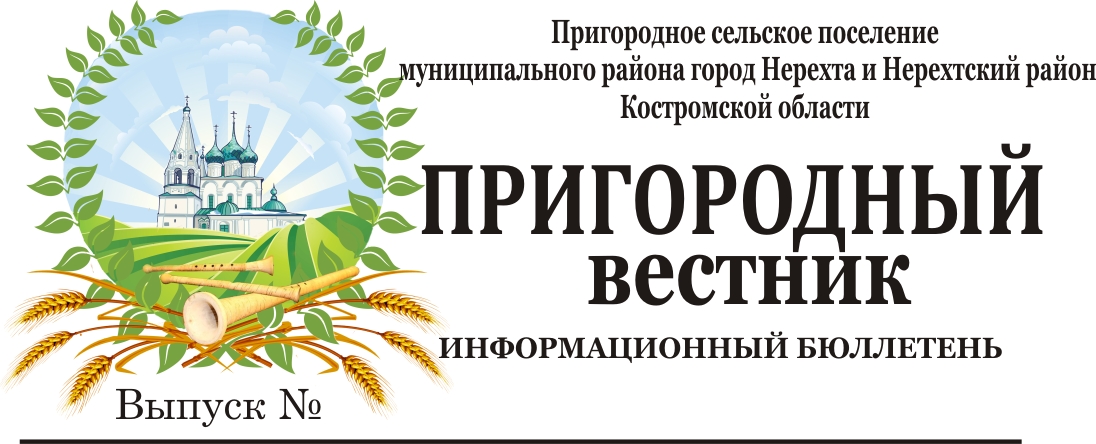 Совет депутатов Пригородного сельского поселения муниципального района город Нерехта и Нерехтский район Костромской областиТРЕТЬЕГО СОЗЫВАРЕШЕНИЕот 10 ноября 2022 года № 31О внесении изменений в Положение «О назначении и выплате пенсии за выслугу лет лицам, замещавшим должности муниципальной службы (муниципальные служащие) в органах местного самоуправления муниципального образования Пригородное сельское поселение муниципального района город Нерехта и Нерехтский район Костромской области», утвержденного решением Совета депутатов Пригородного сельского поселения муниципального района город Нерехта и Нерехтский район от 08.102020 № 35»В соответствии с Законом Российской Федерации от 2 марта 2007 г. № 25-ФЗ «О муниципальной службе в Российской Федерации», законом Костромской области от 9 ноября 2007 года № 210-4-ЗКО «О муниципальной службе в Костромской области,  законом  Костромской области от 21 октября 2010 г. № 666-4-ЗКО «О государственном пенсионном обеспечении государственных гражданских служащих Костромской области, руководствуясь Уставом муниципального образования Пригородное сельское поселение муниципального района город Нерехта и Нерехтский район Костромской области, Совет депутатов РЕШИЛ:1.Внести изменения в подпункт 5.4 пункта 5 Положения «О назначении и выплате пенсии за выслугу лет лицам, замещавшим должности муниципальной службы (муниципальные служащие) в органах местного самоуправления муниципального образования Пригородное сельское поселение муниципального района город Нерехта и Нерехтский район Костромской области», утвержденного решением Совета депутатов Пригородного сельского поселения муниципального района город Нерехта и Нерехтский район от 08.102020 № 35, изложив его в следующей редакции:«5.4. За каждый год стажа выше установленного разделом 4 данного Положения, размер пенсии за выслугу лет увеличивается на 3 процента от суммы среднемесячного должностного оклада. При этом, сумма пенсии за выслугу лет и пенсий, указанный в пункте 5.1 данного Положения, не может превышать 75 процентов размера среднемесячного заработка муниципального служащего, а размер пенсии за выслугу лет не может быть менее 1 000 рублей.» 2.Настоящее решение вступает в силу со дня официального опубликования и распространяет свое действие на правоотношения с 01 ноября 2022 года.Глава Пригородного сельского поселения, председатель Совета Депутатов           Малков А.Ю.,,,,,,,,,,,,,,,,,,,,,,,,,,,,,,,,,,,,,,,,,,,,,,,,,,,,,,,,,,,,,,,,,,,,,,,,,,,,,,,,,,,,,,,,,,,,,,,,,,,,,,,,,,,,,,,,,,,,,,,,,,,,,,,,,,,,,,,,,,,,,,,,,,,,,,,,,,,,,,,,,,,,,Совет депутатов Пригородного сельского поселениямуниципального района город Нерехта и Нерехтский район Костромской областиТРЕТЬЕГО СОЗЫВАРЕШЕНИЕот 10 ноября 2022 года № 32О внесении изменений и дополнений в Положение «О ежемесячной доплате к пенсии лицам, замещавшим муниципальные должности в органах местного самоуправления муниципального образования Пригородное сельское поселение муниципального района город Нерехта и Нерехтский район Костромской области», утвержденного решением Совета депутатов Пригородного сельского поселения муниципального района город Нерехта и Нерехтский район от 08.102020 № 36»В соответствии с Законом Российской Федерации от 2 марта 2007 г. № 25-ФЗ «О муниципальной службе в Российской Федерации», законом Костромской области от 9 ноября 2007 года № 210-4-ЗКО «О муниципальной службе в Костромской области,  законом  Костромской области от 21 октября 2010 г. № 666-4-ЗКО «О государственном пенсионном обеспечении государственных гражданских служащих Костромской области, руководствуясь Уставом муниципального образования Пригородное сельское поселение муниципального района город Нерехта и Нерехтский район Костромской области, Совет депутатов РЕШИЛ:1.Внести изменения в пункт 1 статьи 4 Положения «О ежемесячной доплате к пенсии лицам, замещавшим муниципальные должности в органах местного самоуправления муниципального образования Пригородное сельское поселение муниципального района город Нерехта и Нерехтский район Костромской области», утвержденного решением Совета депутатов Пригородного сельского поселения муниципального района город Нерехта и Нерехтский район от 08.102020 № 36», дополнив его абзацем четвертым следующего содержания:«Размер ежемесячной доплаты не может быть менее 2 000 рублей»;2.Настоящее решение вступает в силу со дня официального опубликования.Глава Пригородного сельского поселения, Председатель Совета депутатов                                                            А.Ю. МалковСОВЕТ ДЕПУТАТОВ Пригородного сельского поселения муниципального района город Нерехта и Нерехтский район Костромской областиТРЕТЬЕГО СОЗЫВАРЕШЕНИЕот 10 ноября 2022 года №33О проведении публичных слушаний по проекту решения «О бюджете муниципального образования Пригородное сельское поселение на 2023 год и на плановый период 2024 и 2025 годов»	В соответствии со статьёй 28 Федерального закона от 06 октября 2003 года № 131 – ФЗ «Об общих принципах организации местного самоуправления в Российской Федерации», статьей 19, 56 Устава муниципального образования Пригородное сельское поселение, Совет депутатов	 РЕШИЛ:	1.  Провести публичные слушания по Проекту решения «О бюджете муниципального образования Пригородное сельское поселение на 2023 год и на плановый период 2024 и 2025 годов» 9 декабря 2022 года г. в 10:00 час. в администрации Пригородного сельского поселения по адресу: Костромская область, город Нерехта, ул. Орджоникидзе, д. 26.	2.  Определить ответственным за подготовку и проведение публичных слушаний главу Пригородного сельского поселения, председателя Совет депутатов – Малкова Андрея Юрьевича.	3.  Назначить комиссию по подготовке и проведению публичных слушаний в следующем составе:- Гобина Анна Николаевна – председатель комиссии по бюджету и финансам Совета депутатов Пригородного сельского поселения;- Матвеев Иван Владимирович – заместитель председателя Совета депутатов Пригородного сельского поселения;- Скотникова Елена Сергеевна – главный специалист администрации по организационным вопросам;- Хромова Надежда Юрьевна – главный специалист (финансист) администрации;- Горячова Надежда Евгеньевна – главный специалист по имущественным и земельным вопросам администрации;	4.  Установить, что предложения и рекомендации по Проекту решения «О бюджете муниципального образования Пригородное сельское поселение на 2023 год и на плановый период 2024 и 2025 годов» направляются до 06 декабря 2022 года по адресу: Костромская область, город Нерехта, ул.Орджоникидзе, д.26.	5.  Данное решение опубликовать (обнародовать) в информационном бюллетене Пригородного сельского поселения «Пригородный вестник».	6. Настоящее решение вступает в силу со дня официального опубликования (обнародования).Глава поселения, Председатель Совета депутатов                                                А.Ю. МалковСОВЕТ ДЕПУТАТОВ Пригородного сельского поселения муниципального района город Нерехта и Нерехтский район Костромской областитретьего СОЗЫВАРЕШЕНИЕ от 10 ноября 2022 года № 34Об информации по исполнениюбюджета муниципального образования Пригородное сельское поселение за 9 месяцев 2022 годаРассмотрев информацию администрации Пригородного сельского поселения муниципального района город Нерехта и Нерехтский район Костромской области об исполнении бюджета муниципального образования Пригородное сельское поселение за 9 месяцев 2022 года, Совет депутатов Пригородного сельского поселения муниципального района город Нерехта и Нерехтский район РЕШИЛ:1. Принять к сведению информацию администрации Пригородного сельского поселения муниципального района город Нерехта и Нерехтский район Костромской области об исполнении бюджета за 9 месяцев 2022 года (приложение № 1). 2. Рекомендовать администрации Пригородного сельского поселения:- усилить работу по выполнению комплекса мероприятий по мобилизации доходов в бюджетную систему Российской Федерации, по снижению недоимки по платежам в бюджет сельского поселения;- продолжить работу по дальнейшему сокращению и недопущению роста муниципального долга, кредиторской задолженности.3. Настоящее решение вступает в силу со дня его официального опубликования (обнародования).Глава поселения, председатель Совета депутатов                                                        А.Ю. МалковПриложение № 1к решению Совета  депутатовПригородного сельского поселенияот 10 ноября 2022  года N34 Информация об исполнении бюджета муниципального образования Пригородное сельское поселение муниципального района город Нерехта и Нерехтский район Костромской области за 9 месяцев 2022 годаЗа 9 месяцев 2022 г в бюджет муниципального образования Пригородное сельское поселение поступило доходов по всем источникам финансирования в сумме 16928,1 тыс. руб., что на 8,9 % ниже за соответствующий период 2021 года, или на 1382,0 тыс. руб.Налоговых и неналоговых доходов получено в сумме 5471,6 тыс. руб. или 66,4% к плану на год, выше уровня прошлого года на 365,1 тыс. руб. Налога на доходы физических лиц поступило 1375,2 тыс. руб. или 67,4 % к плану на год, ниже уровня прошлого года на 65,8 тыс. руб.По акцизам по подакцизным товарам получено 1501,0 тыс. руб. или 87,9% к плану на год, выше уровня прошлого года на 265,8 тыс. руб. По налогам на имущество выполнение составило 42,6% или 1128,7 тыс. руб., выше уровня прошлого года на 165,7 тыс. руб.По налогам на совокупный доход выполнение составило 79,9 % или 1462,4 тыс. руб. Неналоговые доходы выполнены на 88,0 % к годовому плану или получено 1296,4 тыс. руб. Безвозмездное поступление в бюджет сельского поселения составило 10160,1 тыс. руб. или 73,8 % от годового плана. К соответствующему периоду прошлого года объем безвозмездных поступлений снизился на 279,5 тыс. руб. или на 2,7%.Расходы бюджета муниципального образования Пригородное сельское поселение профинансированы в сумме 16 962,7 тыс. руб. или 69,3 % от годового бюджета. Доля средств, направленных на защищенные статьи, в общей сумме расходов муниципального образования Пригородное сельское поселение составили 7308,3 тыс. руб., или   43,1 %, в том числе:- заработная плата с начислениями на нее – 6165,1 тыс. руб.- расходы, связанные с исполнением публичных нормативных обязательств – 18,0 тыс. руб. -расходы на оплату коммунальных услуг – 1011,4 тыс. руб.- обслуживание муниципального и государственного долга – 113,8 тыс. руб.Расходы бюджета муниципального образования Пригородное сельское поселение по разделу функциональной классификации «Общегосударственные вопросы» профинансированы на 75,8 %,по разделу «Национальная оборона» -  68,8%  по разделу "Национальная экономика" – на 48,1 %, по разделу «Жилищно- коммунальное хозяйство» - 75,6%, по разделу «Культура» –  на 44,2 %, по разделу «Социальная политика» – на 32,5%,по разделу «Обслуживание государственного и муниципального долга» - 99,4%,  по разделу «Физическая культура и спорт» – 76,2 %,  от годового плана.Объем просроченной кредиторской задолженности бюджета Пригородного сельского поселения на 01.10.2022 г. составил 3700,1 тыс. рублей. Снизился по сравнению с началом года на 246,0 тыс. руб.Бюджет муниципального образования Пригородное сельское поселение за 9 месяцев 2022 года исполнен с профицитом 34,6 тыс. рублей.Задолженность по муниципальному долгу на 01.10.2022 г составила 3 ,0 млн. рублей (36,4 % утвержденного общего годового объема доходов бюджета без учета утвержденного объема безвозмездных поступлений). Структура муниципального долга складывается из бюджетного кредита - 3,0 мл. руб. (100%).Численность работников органов местного самоуправления на 01.10.2022 года составила 6 шт. ед., в том числе муниципальных служащих 4 шт. ед. Денежное содержание муниципальных служащих за 9 месяцев     текущего года составило 1186,9 тыс. руб.Численность работников занятых в бюджетной сфере 17,05 штатных единиц, в том числе в сфере спорта – 1,25 штатных единиц, прочие – 15,8 шт. единиц.Расходы из резервного фонда главы администрации Пригородного сельского поселения на 01.10.2022 г. не производились. (Приложение 2).Расходы на финансирование муниципальных программ на 01.10.2022 г. составили в сумме 2112,7 тыс. руб. (Приложение № 3).Расходы объема публичных обязательств и публичных нормативных обязательств муниципального образования Пригородное сельское поселение муниципального района город Нерехта и Нерехтский район на 01.10.2022год исполнены в сумме 18 тыс. руб. (Приложение 4).Расходы   дорожного фонда муниципального образования Пригородное сельское поселение по состоянию на 01.10.2022 года составили в сумме 1153,7 тыс. руб. (Приложение 5)Расходы иных межбюджетных трансфертов бюджету муниципального района из бюджета сельского поселения на 01.10.2022 г. составили 358,0 тыс. руб. (Приложение 6).Приложение № 2 к информация об исполнении бюджета муниципального образования Пригородное сельское поселение за 9 месяцев 2022 года.Информацияо расходовании средств резервного фонда
администрации муниципального образования Пригородное сельское поселение муниципального района город Нерехта и Нерехтский район за 9 месяцев 2022 годаПриложение № 3 к информация об исполнении бюджета муниципального образования Пригородное сельское поселение за 9 месяцев 2022 годаИсполнение расходов бюджета муниципального образования Пригородного сельского поселения на финансирование муниципальных программ на 01.10.2022 годаПриложение № 3 к информация об исполнении бюджета муниципального образования Пригородное сельское поселение за 9 месяцев 2022 годаИсполнение расходов бюджета муниципального образования Пригородного сельского поселения на финансирование муниципальных программ на 01.10.2022 годаПриложение № 4 к информация об исполнении бюджета муниципального образования Пригородное сельское поселение за 9 месяцев 2022 года.Исполнение публичных нормативных обязательств на 01.10.2022 годаПриложение № 5 к информации об исполнении бюджета муниципального образования Пригородное сельское поселение за 9 месяцев 2022 года.Дорожный фонд муниципального образования Пригородное сельское поселение муниципального района город Нерехта и Нерехтский район Костромской областиза 9 месяцев 2022 года.Приложение № 6 к информация об исполнении бюджета муниципального образования Пригородное сельское поселение за 9 месяцев 2022 года.Иные межбюджетные трансферты бюджету муниципального района из бюджета сельского поселения за 9 месяцев 2022 годаИсполнение бюджета муниципального образования Пригородное сельское поселение по состоянию на 1 октября 2022 годаИсполнение расходной части бюджета муниципального образования Пригородное сельское поселение по состоянию на 1 октября 2022 года,,,,,,,,,,,,,,,,,,,,,,,,,,,,,,,,,,,,,,,,,,,,,,,,,,,,,,,,,,,,,,,,,,,,,,,,,,,,,,,,,,,,,,,,,,,,,,,,,,,,,,,,,,,,,,,,,,,,,,,,,,,,,,,,,,,,,,,,,,,,,,,,,,,,,,,,,,,,,,,,,,,,,СОВЕТ ДЕПУТАТОВ Пригородного сельского поселения муниципального района город Нерехта и Нерехтский район Костромской областиТРЕТЬЕГО СОЗЫВАРЕШЕНИЕот 10 ноября 2022 года №35«О внесении изменений в решение Совета депутатов Пригородного сельского поселения муниципального района город Нерехта и Нерехтский район Костромской области от 23 декабря 2021 года № 47 «О бюджете муниципального образования Пригородное сельское поселение на 2022 год и на плановый период 2023- 2024 годов»Рассмотрев предложения главы поселения о внесении изменений и дополнений в решение Совета депутатов Пригородного сельского поселения муниципального района город Нерехта и Нерехтский район Костромской области от 23 декабря 2021 года № 47 «О бюджете муниципального образования Пригородное сельское поселение на 2022 год и на плановый период 2023-2024 годов», Совет депутатов Пригородного сельского поселения муниципального района город Нерехта и Нерехтский район РЕШИЛ:1. Внести в решение Совета депутатов Пригородного сельского поселения муниципального района город Нерехта и Нерехтский район Костромской области «О бюджете муниципального образования Пригородное сельское поселение на 2022 год и на плановый период 2023-2024 годов» от 23 декабря 2021 года № 47 (в редакции от 16.03.2022 г № 4, от 25.05.2022 г № 14, от 25.08.2022 г № 22) следующие изменения:1.1. Часть1 Статьи 1 изложить в следующей редакции:«1. Утвердить основные характеристики бюджета муниципального образования Пригородного сельское поселение на 2022 год:1) прогнозируемый общий объем доходов бюджета муниципального образования Пригородное сельское поселение в сумме 23 876 471,40 рублей, в том числе безвозмездных перечислений 13 647 877,40 рублей;2) общий объем расходов бюджета муниципального образования Пригородное сельское поселение в сумме 24 928 198,63 рублей;3) дефицит бюджета муниципального образования Пригородное сельское поселение – 1 051 727,23 рублей»;1.2. Пункт 1 Части 1 статьи 7 изложить в следующей редакции:«1) на 2022 год в сумме 2 027 867,83 руб. согласно приложению № 5 к настоящему Решению»1.3. В части 1 статьи 11:в пункте 1 слова "3 971 044,60 рублей" заменить словами "4 022 859,40 рублей";в пункте 2 слова "4 778 914,60 рублей" заменить словами " 4 830 729,40 рублей";в пункте 3 слова "5 602 284,60 рублей" заменить словами " 5 654 099,40 рублей".1.4. Приложение № 1 «Прогнозируемый объем  доходов в бюджет муниципального образования Пригородное  сельское поселение  на 2022 год», приложение № 3 «Объем безвозмездных поступлений получаемых из других бюджетов бюджетной системы РФ в 2022 году»,  приложение № 5 «Распределение бюджетных ассигнований  по разделам, подразделам, целевым статьям, группам  и подгруппам видам расходов классификации расходов бюджета на 2022 год »,  приложение № 7 «Ведомственная  структура расходов бюджета на 2022 год », приложение № 9 « Дорожный фонд муниципального образования  Пригородное сельское поселение  муниципального района город Нерехта и Нерехтский район Костромской области на 2022 год», приложение № 17 «Программа муниципальных внутренних заимствований муниципального образования Пригородное сельское поселение  муниципального  района город Нерехта и Нерехтский район на 2022 год», приложение № 18 «Программа муниципальных внутренних заимствований муниципального образования Пригородное сельское поселение  муниципального  района город Нерехта и Нерехтский район на плановый период 2023 и  2024 годов», приложение № 19 «Источники финансирования дефицита бюджета муниципального образования Пригородное сельское поселение на 2022 год», приложение № 20 ««Источники финансирования дефицита бюджета муниципального образования Пригородное сельское поселение на плановый период 2023 и  2024 годов»  в новой редакции согласно Приложениям № 1,2,3,4,5,6,7,8,9 к настоящему решению. 2.Настоящее решение подлежит официальному опубликованию (обнародованию).3. Настоящее решение вступает в силу со дня официального опубликования (обнародования).Глава поселения, председатель Совета депутатов                                          А.Ю. МалковПриложение № 1 к решению Совета депутатов № 35 от 10 ноября 2022 г Приложение №1 к решению Совета депутатов № 47 от 23 декабря 2021 г 
«О бюджете муниципального образования Пригородное сельское поселение на 2022 год и на плановый период 2023 и 2024годов»                              Прогнозируемый объем доходов в бюджет муниципального образования Пригородное сельское поселение на 2022 годПриложение № 2 к Решению Совета депутатов№ 35 от 10 ноября 2022 годаПриложение 3 к Решению Совета депутатов № 47 от 23 декабря 2021 года «О бюджете муниципального образованияПригородное сельское поселение на 2022 год и на плановый период 2023 и 2024 годов»Объем безвозмездных поступлений получаемых из других бюджетов бюджетной системы РФ в 2022 годуПриложение №3 к решению Совета депутатов № 35 от 10 ноября 2022 годаПриложение №5 к решению Совета депутатов № 47 от 23 декабря 2021 г"О бюджете муниципального образования Пригородное сельское поселение на 2022 год и на плановый период 2023 и 2024 годов"Распределение бюджетных ассигнований по разделам, подразделам, целевым статьям, группам и подгруппам видам расходов классификации расходов бюджета на 2022год.Приложение №4 к решению Совета депутатов № 35 от 10 ноября 2022 годаПриложение №7 к решению Совета депутатов № 47 от 23 декабря 2021 г"О бюджете муниципального образования Пригородное сельское поселение на 2022 год и на плановый период 2023 и 2024 годов"Ведомственная структура расходов бюджета на 2022 годПриложение №5 к Решению Совета депутатов №35 от 10 ноября 2022 гПриложение №13 к Решению Советадепутатов Пригородногосельского поселения  №47 от 23 декабря 2021 г                «О бюджете муниципального образованияПригородное сельское поселение на 2022 год и на плановый период 2023 и 2024 годов»Дорожный фонд муниципального образования Пригородное сельское поселение муниципального района город Нерехта и Нерехтский район Костромской области на 2022 годПриложение № 6 к решению Совета депутатов № 53 от 10 ноября 2022 гПриложение № 17к решению Совета депутатов № 47 от 23 декабря 2021   г."О бюджете муниципального образования Пригородное сельское поселение на 2022 год и на плановый период 2023 и 2024 годов" Программа муниципальных внутренних заимствований муниципального образования Пригородное сельское поселение муниципального района город Нерехта и Нерехтский район на 2022 годПриложение № 7 к решению Совета депутатов № 53 от 10 ноября 2022 годаПриложение № 18к решению Совета депутатов № 47 от 23 декабря 2021  г."О бюджете муниципального образования Пригородное сельское поселение на 2022 год и на плановый период 2023 и 2024 годов"                       Программа муниципальных внутренних заимствований муниципального образования Пригородное сельское поселение муниципального района город Нерехта и Нерехтский район на плановый период 2023 и 2024 годовПриложение № 8 к решению Совета депутатов №53 от 10 ноября 2022 гПриложение № 19 к решению Совета депутатов № 47 от 23 декабря 2021 г"О бюджете муниципального образования Пригородное сельское поселение на 2022 год и на плановый период 2023 и 2024 годов"ИСТОЧНИКИ ФИНАНСИРОВАНИЯ ДЕФИЦИТА БЮДЖЕТА МУНИЦИПАЛЬНОГО ОБРАЗОВАНИЯ ПРИГОРОДНОЕ СЕЛЬСКОЕ ПОСЕЛЕНИЕ НА 2022 ГОДПриложение №9 к решению Совета депутатов №53 от 10 ноября 2022 гПриложение № 20 к решению Совета депутатов № 47 от 23 декабря 2021 г"О бюджете муниципального образования Пригородное сельское поселение на 2022 год и на плановый период 2023 и 2024 годов"ИСТОЧНИКИ ФИНАНСИРОВАНИЯ ДЕФИЦИТА БЮДЖЕТА МУНИЦИПАЛЬНОГО ОБРАЗОВАНИЯ ПРИГОРОДНОЕ СЕЛЬСКОЕ ПОСЕЛЕНИЕ НА ПЛАНОВЫЙ ПЕРИОД 2023 И 2024 ГОДОВРасчетВерхнего предела муниципального внутреннего долга бюджета муниципального образования Пригородное сельское поселение на плановый период 2022 года 1.Муниципальный долг на 01.01.2022 г.- 3 000 000 руб.2.Получение кредитов в 2022 г. - 7 022 859,40 руб.3.Погашение кредита в 2022 г.- 6 000 000 руб.4.Верхний предельный объём внутреннего муниципального долга на 01.01.2023 г.- 4 022 859,40 руб.РасчетВерхнего предела муниципального внутреннего долга бюджета муниципального образования Пригородное сельское поселение на плановый период 2023 года 1.Муниципальный долг на 01.01.2023 г.- 4 022 859,40руб.2.Получение кредитов в 2023 г. - 1 830 729,40 руб.3.Погашение кредита в 2023 г. – 1 022 859,40 руб.4.Верхний предельный объём внутреннего муниципального долга на 01.01.2024 г.- 4 830 729,40 руб.РасчетВерхнего предела муниципального внутреннего долга бюджета муниципального образования Пригородное сельское поселение на 2024 год 1.Муниципальный долг на 01.01.2024 г.- 4 830 729,40 руб.2.Получение кредитов в 2024 г. - 2 654 099,40 руб.3.Погашение кредита в 2024 г. – 1 830 729,40 руб.4.Верхний предельный объём внутреннего муниципального долга на 01.01.2025 г.- 5 654 099,40 руб.СОВЕТ ДЕПУТАТОВПРИГОРОДНОГО СЕЛЬСКОГО ПОСЕЛЕНИЯМУНИЦИПАЛЬНОГО РАЙОНА ГОРОД НЕРЕХТА И НЕРЕХТСКИЙ РАЙОН КОСТРОМСКОЙ ОБЛАСТИТРЕТЬЕГО СОЗЫВАРЕШЕНИЕот 10 ноября 2022 года №36Об утверждении прогнозного плана (программы) приватизации муниципального имущества Пригородного сельского поселения на 2023 годВ соответствии с Федеральным законом от 21.12.2001 года № 178-ФЗ "О приватизации государственного и муниципального имущества", ст. 51 Федерального закона от 06.10.2003 года № 131-ФЗ «Об общих принципах организации местного самоуправления в Российской Федерации», Уставом муниципального образования Пригородное сельское поселение муниципального района город Нерехта и Нерехтский район Костромской области, Совет депутатовРЕШИЛ:1. Утвердить Прогнозный план (Программу) приватизации муниципального имущества муниципального образования Пригородное сельское поселение муниципального района город Нерехта и Нерехтский район Костромской области на 2023 год (Приложение № 1).2. Настоящее Решение вступает в силу после его официального опубликования (обнародования).Глава поселения, Председатель Совета Депутатов                                                   А.Ю.Малков.                                                                                                                            Приложение № 1                                                                                                        к Решению Совета депутатов Пригородного сельского поселения                                                                                                         от 10.11.2022 года № 36ПРОГНОЗНЫЙ ПЛАН (ПРОГРАММА)ПРИВАТИЗАЦИИ МУНИЦИПАЛЬНОГО ИМУЩЕСТВАМУНИЦИПАЛЬНОГО ОБРАЗОВАНИЯ ПРИГОРОДНОЕ СЕЛЬСКОЕ ПОСЕЛЕНИЕ МУНИЦИПАЛЬНОГО РАЙОНА ГОРОД НЕРЕХТА И НЕРЕХТСКИЙ РАЙОН КОСТРОМСКОЙ ОБЛАСТИна 2023 годРАЗДЕЛ 1Задачи приватизации имущества муниципального образования Пригородное сельское поселение Прогнозный план (Программа) приватизации муниципального имущества муниципального образования Пригородное сельское поселение муниципального района город Нерехта и Нерехтский район Костромской области на 2023 год (далее по тексту – Программа приватизации) разработан в соответствии с Федеральным законом от 21.12.2001 года № 178-ФЗ «О приватизации государственного и муниципального имущества», Федеральным законом от 06.10.2003 года № 131-ФЗ «Об общих принципах организации местного самоуправления в Российской Федерации», Решением Совета депутатов Пригородного сельского поселения от 12 августа 2020 года № 21 «Об утверждении Положения о порядке и условиях приватизации муниципального имущества муниципального образования Пригородное сельское поселение». Основной задачей приватизации муниципального имущества в 2023 году, как части формируемой в условиях рыночной экономики системы управления муниципальным имуществом является оптимизация структуры муниципальной собственности за счет приватизации муниципального имущества, не используемого для обеспечения функций и задач муниципального образования Пригородное сельское поселение, а также сокращение расходов на содержание имущества, не приносящего дохода в бюджет муниципального образования.Программа приватизации муниципального имущества на 2023 год направлена на решение следующих задач:- обеспечение поступления неналоговых доходов в бюджет муниципального образования от приватизации муниципального имущества;- сокращение расходов из бюджета муниципального образования на содержание неэффективно используемого имущества;- создание условий для эффективного использования объекта недвижимости и стимулирование привлечения инвестиций в экономику муниципального образования.Основные принципы формирования Программы приватизации:- экономически обоснованный выбор объектов, подлежащих приватизации (не переданных на правах аренды; с неудовлетворительным техническим состоянием; невостребованных на рынке аренды);- установление способов приватизации, обеспечивающих максимальный доход бюджета муниципального образования.Реализация указанных задач будет достигаться за счет принятия решений о способе и цене приватизируемого муниципального имущества на основании анализа складывающейся экономической ситуации, проведения инвентаризации и независимой оценки имущества. Начальная цена продажи объектов недвижимости будет устанавливаться на основании рыночной стоимости, определенной в соответствии с требованиями Федерального закона от 29.07.1998 года № 135-ФЗ «Об оценочной деятельности в Российской Федерации».В результате процесса приватизации структурных изменений в экономике муниципального образования Пригородное сельское поселение не произойдет, т.к. в представленных к приватизации нежилых помещениях не размещается производство, которое может существенным образом отразиться на экономической ситуации при смене собственника.Отчет о результатах приватизации муниципального имущества за 2023 год представляется в Совет депутатов Пригородного сельского поселения не позднее 1 марта следующего за отчетным периодом года.РАЗДЕЛ 2Перечень муниципального имущества, находящегося в муниципальной собственности Пригородного сельского поселения, которое планируется к приватизации в 2023 году,,,,,,,,,,,,,,,,,,,,,,,,,,,,,,,,,,,,,,,,,,,,,,,,,,,,,,,,,,,,,,,,,,,,,,,,,,,,,,,,,,,,,,,,,,,,,,,,,,,,,,,,,,,,,,,,,,,,,,,,,,,,,,,,,,,,,,,,,,,,,,,,,,,,,,,,,,,,,,,,,,,,,СОВЕТ ДЕПУТАТОВПРИГОРОДНОГО СЕЛЬСКОГО ПОСЕЛЕНИЯМУНИЦИПАЛЬНОГО РАЙОНА ГОРОД НЕРЕХТА И НЕРЕХТСКИЙ РАЙОН КОСТРОМСКОЙ ОБЛАСТИТРЕТЬЕГО СОЗЫВАРЕШЕНИЕот 10 ноября 2022 года №37Об утверждении положения о порядке выявления бесхозяйного имущества и оформления его в муниципальную собственность Пригородного сельского поселенияВ соответствии с Гражданским кодексом Российской Федерации, Федеральным законом от 6 октября 2003 года № 131-ФЗ «Об общих принципах организации местного самоуправления в Российской Федерации», приказом Министерства экономического развития Российской Федерации от 10 декабря 2015 года № 931 «Об установлении порядка принятия на учет бесхозяйных недвижимых вещей», руководствуясь Уставом муниципального образования Пригородное сельское поселение, Совет депутатов РЕШИЛ:1. Утвердить прилагаемое Положение о порядке выявления бесхозяйного имущества и оформления его в муниципальную собственность Пригородного сельского поселения.2. Настоящее решение вступает в силу со дня его официального опубликования (обнародования).Глава поселения, Председатель Совета Депутатов                                               А.Ю.МалковПОЛОЖЕНИЕО ПОРЯДКЕ ВЫЯВЛЕНИЯ БЕСХОЗЯЙНОГО ИМУЩЕСТВА И ОФОРМЛЕНИЯ ЕГО В МУНИЦИПАЛЬНУЮ СОБСТВЕННОСТЬ ПРИГОРОДНОГО СЕЛЬСКОГО ПОСЕЛЕНИЯ1. Общие положения1.1. Настоящее Положение разработано в соответствии с Гражданским кодексом Российской Федерации, Федеральным законом от 6 октября 2003 года № 131-ФЗ «Об общих принципах организации местного самоуправления в Российской Федерации», приказом Министерства экономического развития Российской Федерации от 10 декабря 2015 года № 931 «Об установлении Порядка принятия на учет бесхозяйных недвижимых вещей», Уставом муниципального образования Пригородное сельское поселение, иными правовыми актами.1.2. Настоящее Положение устанавливает порядок выявления и оформления права муниципальной собственности Пригородного сельского поселения (далее – муниципальная собственность) на бесхозяйное имущество, расположенное на территории Пригородного сельского поселения. 1.3. Главными целями выявления бесхозяйных объектов недвижимого и движимого имущества и оформления права муниципальной собственности на них являются:а) вовлечение неиспользуемого имущества в гражданский оборот;б) предупреждение возникновения на территории муниципального образования чрезвычайных ситуаций, обеспечение нормальной и безопасной технической эксплуатации объектов;в) повышение эффективности использования имущества, находящегося на территории муниципального образования.1.4. Термины, используемые в настоящем Положении, применяются в значениях, определенных действующим законодательством Российской Федерации. 1.5. Принятие на учет бесхозяйных объектов недвижимого имущества осуществляет территориальный орган федерального органа исполнительной власти в области государственного кадастрового учета и государственной регистрации прав (далее – орган регистрации прав).Все бесхозяйные объекты недвижимого имущества, выявленные на территории Пригородного сельского поселения подлежат постановке на учет в органе регистрации прав.1.6. Организацию работы по постановке на учет бесхозяйного недвижимого, движимого имущества, а также найденного и расположенного на территории Пригородного сельского поселения, в том числе сбор необходимых документов осуществляет администрация Пригородного сельского поселения (далее – уполномоченный орган) в соответствии с настоящим Положением.2. Порядок выявления бесхозяйных объектов недвижимого имущества2.1. Бесхозяйные объекты недвижимого имущества выявляются в результате проведения инвентаризации, в том числе при проведении ремонтных работ на объектах инженерной инфраструктуры муниципального образования Пригородное сельское поселение, на основании обращений юридических,  физических лиц об обнаруженных на территории Пригородного сельского поселения объектах недвижимого имущества, имеющего признаки бесхозяйного, заявлений собственников об отказе от права собственности на объекты недвижимого имущества, а также иными способами.2.2. В целях выявления бесхозяйных объектов недвижимого имущества уполномоченный орган осуществляет взаимодействие с территориальными органами федеральных органов исполнительной власти Российской Федерации, органами исполнительной власти субъекта Российской Федерации, органами местного самоуправления, юридическими лицами, физическими лицами.2.3. В случае, если объект недвижимого имущества не имеет собственника или его собственник неизвестен, уполномоченный орган запрашивает:документы, подтверждающие, что объект недвижимого имущества не учтен в реестрах федерального имущества, государственного имущества субъекта Российской Федерации и муниципального имущества, выданные органами учета государственного и муниципального имущества;документ, подтверждающий, что право собственности на объект недвижимого имущества не было зарегистрировано соответствующими государственными органами (организациями), осуществлявшими регистрацию прав на недвижимое имущество до введения в действие Федерального закона от 21.07.1997 № 122-ФЗ «О государственной регистрации прав на недвижимое имущество и сделок с ним» и до начала деятельности учреждения юстиции по государственной регистрации прав на недвижимое имущество и сделок с ним на территории соответствующего субъекта Российской Федерации;выписку из Единого государственного реестра недвижимости об объекте недвижимости.2.4. В случае получения информации о собственнике (собственниках) объекта недвижимого имущества уполномоченный орган прекращает работу по сбору документов для его постановки на учет в качестве бесхозяйного и информирует такое лицо (лиц) о необходимости его надлежащего содержания в силу статьи 210 Гражданского кодекса Российской Федерации, если он находится в неудовлетворительном состоянии. 2.5. Заявление собственника (собственников) об отказе от права собственности на объект недвижимого имущества подается в уполномоченный орган.К заявлению прилагаются следующие документы:а) копия документа, удостоверяющего личность собственника (собственников);б) копия нотариально удостоверенной доверенности, удостоверяющей права (полномочия) представителя собственника (собственников), в случае обращения указанного лица; в) копии правоустанавливающих документов, подтверждающих наличие права собственности у лица (лиц), отказавшегося (отказавшихся) от права собственности на объект недвижимости, в случае если право собственности на объект недвижимого имущества не зарегистрировано в установленном порядке и сведения об имуществе отсутствуют в Едином государственном реестре недвижимости;г) документы, подтверждающие отсутствие проживающих (для жилых помещений);д) выписка из Единого государственного реестра недвижимости об объекте недвижимости.Выписку из Единого государственного реестра недвижимости об объекте недвижимости уполномоченный орган запрашивает самостоятельно в порядке межведомственного взаимодействия.2.6. В целях надлежащего учета бесхозяйных объектов недвижимого имущества, выявленных на территории Пригородного сельского поселения, уполномоченный орган ведет Реестр бесхозяйных объектов недвижимого имущества (далее – Реестр). 3. Порядок постановки на учет бесхозяйного объекта недвижимого имущества 3.1. Для постановки на учет объекта недвижимого имущества в качестве бесхозяйного уполномоченный орган обращается с заявлением в орган регистрации прав.3.2. К заявлению должны быть приложены документы, предусмотренные Постановлением Правительства Российской Федерации от 31 декабря 2015 года № 1532 «Об утверждении Правил предоставления документов, направляемых или предоставляемых в соответствии с частями 1, 3 - 13, 15, 15(1), 15.2 статьи 32 Федерального закона «О государственной регистрации недвижимости» в федеральный орган исполнительной власти (его территориальные органы), уполномоченный Правительством Российской Федерации на осуществление государственного кадастрового учета, государственной регистрации прав, ведение Единого государственного реестра недвижимости и предоставление сведений, содержащихся в Едином государственном реестре недвижимости», Порядком принятия на учет бесхозяйных недвижимых вещей, утвержденным приказом Министерства экономического развития Российской Федерации от 10 декабря 2015 года № 931.3.3. В случае если сведения об объекте недвижимого имущества отсутствуют в Едином государственном реестре недвижимости, уполномоченным органом одновременно с заявлением о постановке на учет в орган регистрации прав подается заявление о государственном кадастровом учете в порядке, установленном действующим законодательством.3.4. В целях обеспечения соблюдения интересов возможного собственника (собственников) предъявить свои права на недвижимое имущество уполномоченный орган подготавливает сообщение о выявлении на территории Пригородного сельского поселения бесхозяйного объекта недвижимого имущества (далее – сообщение).Указанное сообщение подлежит размещению в официальных средствах массовой информации, на официальном сайте муниципального образования, либо иных общедоступных источниках.4. Порядок снятия с учета бесхозяйных объектов недвижимого имущества и оформления этих объектов в муниципальную собственность4.1. Бесхозяйный объект недвижимого имущества органом регистрации прав снимается с учета в качестве бесхозяйного в случае государственной регистрации права муниципальной собственности на данный объект либо принятия вновь этого объекта ранее отказавшимся от права собственности собственником (собственниками) во владение, пользование и распоряжение.4.2. По истечения одного года со дня постановки бесхозяйного недвижимого имущества на учет в органе регистрации прав уполномоченный орган обращается в суд с требованием о признании права муниципальной собственности на это имущество в порядке, предусмотренном действующим законодательством Российской Федерации.4.3 Бесхозяйная недвижимая вещь, не признанная по решению суда поступившей в муниципальную собственность, может быть вновь принята во владение, пользование и распоряжение оставившим ее собственником либо приобретена в собственность в силу приобретательной давности.4.4. Право муниципальной собственности на бесхозяйное недвижимое имущество, установленное решением суда, подлежит государственной регистрации в органе регистрации прав.4.5. После принятия бесхозяйного недвижимого имущества в муниципальную собственность уполномоченный орган вносит соответствующие сведения в реестр муниципального имущества Пригородного сельского поселения. 5. Порядок оформления бесхозяйной, найденной движимой вещи в муниципальную собственность5.1. Сведения о движимой вещи, имеющей признаки бесхозяйной, могут поступать в уполномоченный орган от территориальных органов федеральных органов исполнительной власти Российской Федерации, органов исполнительной власти субъекта Российской Федерации, органов местного самоуправления, юридических, физических лиц.5.2. При получении сведений о движимой вещи, в случае, если вещь может быть использована для решения вопросов местного значения муниципального образования Пригородное сельское поселение в соответствии с Федеральным  законом от 6 октября 2003 года № 131-ФЗ «Об общих принципах организации местного самоуправления в Российской Федерации», а собственник движимой вещи неизвестен, уполномоченный орган в целях обеспечения соблюдения интересов возможного собственника осуществляет действия, предусмотренные пунктом 3.4 настоящего Положения.5.3. Уполномоченный орган вправе обратить брошенные вещи в муниципальную собственность, приступив к их использованию или совершив иные действия, свидетельствующие об обращении вещи в муниципальную собственность, стоимость которой явно ниже суммы в размере трех тысяч рублей либо брошенные лом металлов, бракованная продукция, топляк от сплава, отвалы и сливы, образуемые при добыче полезных ископаемых, отходы производства и другие отходы, находящиеся на принадлежащем муниципальному образованию земельном участке, водном объекте или ином объекте.Иные брошенные вещи поступают в муниципальную собственность на основании решения суда. 5.4. Лицо, нашедшее потерянную вещь, не располагающий сведениями о правообладателе, имеющем право требовать возврата найденной вещи или месте его пребывания, обязан заявить о находке в полицию или уполномоченный орган. 5.5. Если в течение шести месяцев с момента заявления о находке в полицию или уполномоченный орган лицо, управомоченное получить найденную вещь, не будет установлено или само не заявит о своем праве на вещь, нашедший вещь приобретает право собственности на нее.5.6. Если нашедший вещь откажется от приобретения найденной вещи в собственность, она поступает в муниципальную собственность.,,,,,,,,,,,,,,,,,,,,,,,,,,,,,,,,,,,,,,,,,,,,,,,,,,,,,,,,,,,,,,,,,,,,,,,,,,,,,,,,,,,,,,,,,,,,,,,,,,,,,,,,,,,,,,,,,,,,,,,,,,,,,,,,,,,,,,,,,,,,,,,,,,,,,,,,,,,,,,,,,,,,,,,Администрация Пригородного сельского поселениямуниципального района город Нерехта и Нерехтский район Костромской областиПОСТАНОВЛЕНИЕот 01 ноября 2022 года № 167Об одобрении прогноза социально-экономического развития на 2023 год и плановый период 2024 и 2025 годовВ соответствии со статьей 173 Бюджетного кодекса Российской Федерации, «Положением о бюджетном процессе в Пригородном сельском поселении», утвержденным решением Совета депутатов Пригородного сельского поселения от 20.03.2017 № 53 (в редакции от 09.11.2018/ г № 121, от 18.09.2019 г № 157), а также в целях разработки проекта бюджета Пригородного сельского поселения на 2023 год и плановый период 2024 - 2025 годов,ПОСТАНОВЛЯЕТ:1. Одобрить прилагаемый Прогноз социально-экономического развития муниципального образования Пригородное сельское поселение на 2023 год и плановый период 2024-2025 годов (Приложение1-3). 2. Должностным лицам ответственным за составление и исполнение бюджета Пригородного сельского поселения, при разработке проекта бюджета Пригородного сельского поселения на 2023 год и плановый период 2024-2025 годов обеспечить соблюдение Прогноза социально-экономического развития Пригородного сельского поселения на 2023-2025 годы.3.Контроль за исполнением постановления оставляю за собой.4.Настоящее постановление вступает в силу со дня его официального опубликования (обнародования).Глава Пригородного сельского поселения А.Ю. МалковПриложение № 1 к постановлению администрации Пригородного сельского поселения от 01.11.2022 г №167Прогноз социально-экономического развития на 2023 год и на плановый период 2024- 2024 годов администрации Пригородного сельского поселения муниципального района город Нерехта и Нерехский район Костромской областиПриложение № 2 к постановлению администрации Пригородного сельского поселения от 01.11.2022 г №167Прогноз социально-экономического развития на 2023 год и на плановый период 2024 -2025 годов по администрации Пригородного сельского поселения муниципального района город Нерехта и Нерехтский район Костромской областиПриложение № 3 к постановлению администрации Пригородного сельского поселения от 01.11.2022 г №167Прогноз социально-экономического развития на 2023 год и на плановый период 2024 - 2025 годов по администрации Пригородного сельского поселения муниципального района готрод Нерехта и Нерехтский район Костромской областиАдминистрация Пригородного сельского поселениямуниципального района город Нерехта и Нерехтский район Костромской областиПОСТАНОВЛЕНИЕот 06 ноября 2022 года № 168О введении дня траура на территории Пригородного сельского поселенияВ связи с введением на территории Костромской области 07 ноября 2022 года дня траура по погибшим в кафе «Полигон» г. Кострома:1. Перенести проведение праздников, уличных развлекательных концертных мероприятий, спортивных мероприятий и соревнований.2. Собственникам клубов и иных увеселительных заведений, перенести запланированные увеселительные мероприятия на другое время.3. Приспустить флаги на домах и зданиях органа местного самоуправления, муниципальных предприятий, учреждений и организаций.4. Настоящее постановление вступает в силу со дня его подписания.Глава Пригородного сельского поселения                                              А.Ю. Малков,,,,,,,,,,,,,,,,,,,,,,,,,,,,,,,,,,,,,,,,,,,,,,,,,,,,,,,,,,,,,,,,,,,,,,,,,,,,,,,,,,,,,,,,,,,,,,,,,,,,,,,,,,,,,,,,,,,,,,,,,,,,,,,,,,,,,,,,,,,,,,,,,,,,,,,,,,,,,,,,,,,,,,,Администрация Пригородного сельского поселениямуниципального района город Нерехта и Нерехтский район Костромской областиПОСТАНОВЛЕНИЕот 06 ноября 2022 года № 169О создании и содержании в целях гражданской обороны запасов материально-технических, продовольственных,медицинских и иных средств администрации Пригородного сельского поселенияВ соответствии с Федеральными законами от 21.12.1994 № 68-ФЗ «О защите населения и территорий от чрезвычайных ситуаций природного и техногенного характера», 12.02.1998 № 28-ФЗ «О гражданской обороне», 06.10.2003 № 131-ФЗ «Об общих принципах организации местного самоуправления в Российской Федерации», постановлением Правительства Российской Федерации от 27 апреля  № 379 «О накоплении, хранении и использовании в целях гражданской обороны запасов материально-технических, продовольственных, медицинских и иных средств», приказами МЧС России от 1 октября 2014 года № 543 «Об утверждении Положения об организации обеспечения населения средствами индивидуальной защиты» и от 23 декабря 2005 года № 999 «Об утверждении Порядка создания нештатных аварийно спасательных формирований», в целях создания запасов для первоочередного обеспечения населения, пострадавшего при военных конфликтах или вследствие этих конфликтов, а также при чрезвычайных ситуациях природного и техногенного характера, оснащения аварийно-спасательных формирований, спасательных служб и нештатных формирований по обеспечению выполнения мероприятий по гражданской обороне при проведении аварийно-спасательных и других неотложных работ в случае возникновения опасности при ведении военных конфликтов или вследствие этих конфликтов, а также при возникновении чрезвычайных ситуаций природного и техногенного характера, администрация Пригородного сельского поселения  ПОСТАНОВЛЯЕТ:1. Утвердить прилагаемый Порядок создания и содержания в целях гражданской обороны запасов продовольственных, медицинских материально-технических и иных средств (Приложение № 1).2. Утвердить номенклатуру и объемы запасов продовольственных, медицинских, материально-технических и иных средств администрации Пригородного сельского поселения, создаваемых в целях гражданской обороны (приложение № 2).3. Рекомендовать руководителям организаций, расположенных на территории Пригородного сельского поселения, независимо от их организационно-правовой формы, организовать работу по созданию, накоплению и хранению запасов в целях обеспечения защиты персонала и выполнения мероприятий по гражданской обороне, в соответствии с действующим законодательством.4. Методическое руководство и контроль за проведением работы по созданию и содержанию в целях гражданской обороны запасов продовольственных, медицинских средств индивидуальной защиты и иных средств возложить на заместителя главы администрации Пригородного сельского поселения.5. Настоящее постановление вступает в силу со дня его официального опубликования (обнародования).Глава администрацииПригородного сельского поселения                          А.Ю.МалковПриложение № 1к постановлению администрации Пригородного сельского поселения муниципального района город Нерехта и Нерехтский район Костромской областиот 06 ноября 2022 года № 169ПОРЯДОК создания и содержания в целях гражданской обороны запасов материально-технических, продовольственных, медицинских и иных средств администрации Пригородного сельского поселения1. Настоящий Порядок разработан в соответствии с пунктом 2 статьи 8 Федерального закона от 12 февраля 1998 года № 28-ФЗ «О гражданской обороне» и определяет основные принципы создания и содержания в целях гражданской обороны запасов материально-технических, продовольственных, медицинских и иных средств на территории Пригородного сельского поселения (далее именуются - запасы).2.Запасы предназначены для первоочередного обеспечения населения,  пострадавшего при военных конфликтах или вследствие этих конфликтов, а также при чрезвычайных ситуациях природного и техногенного характера, оснащения аварийно-спасательных формирований, спасательных служб и нештатных формирований по обеспечению выполнения мероприятий по гражданской обороне при проведении аварийно-спасательных и других неотложных работ в случае возникновения опасности при ведении военных конфликтов или вследствие этих конфликтов, а также при возникновении чрезвычайных ситуаций природного и техногенного характера.3. Запасы накапливаются заблаговременно в мирное время в объемах, определяемых создающими их администрацией Пригородного сельского поселения (далее – администрация) и организациями, находящимися в пределах административных границ Пригородного сельского поселения (далее - организации), и хранятся в условиях, отвечающих установленным требованиям по обеспечению их сохранности.Не допускается хранение запасов с истекшим сроком годности.4. Запасы материально-технических средств включают в себя специальную и автотранспортную технику, средства малой механизации, приборы, оборудование и другие средства, предусмотренные табелями оснащения нештатных формирований по обеспечению выполнения мероприятий по гражданской обороне.5. Запасы продовольственных средств включают в себя крупы, муку, мясные, рыбные и растительные консервы, соль, сахар, чай и другие продукты и создаются в период непосредственной подготовки к переводу на работу в условиях военного времени.6. Запасы медицинских средств включают в себя лекарственные препараты, медицинские изделия.7. Запасы иных средств включают в себя вещевое имущество, средства связи и оповещения, средства радиационной, химической и биологической защиты, средства радиационной, химической и биологической разведки и радиационного контроля, отдельные виды топлива и другие средства.8. Создание запасов и определение их номенклатуры и объемов исходя из потребности осуществляются:8.1. администрацией - для первоочередного жизнеобеспечения населения, пострадавшего при военных конфликтах или вследствие этих конфликтов, а также при чрезвычайных ситуациях природного и техногенного характера, и оснащения аварийно-спасательных формирований, спасательных служб при проведении аварийно-спасательных и других неотложных работ в случае возникновения опасностей при военных конфликтах или вследствие этих конфликтов, а также при чрезвычайных ситуациях природного и техногенного характера;8.2. организациями, отнесенными к категориям по гражданской обороне, для оснащения нештатных аварийно-спасательных формирований и нештатных формирований по обеспечению выполнения мероприятий по гражданской обороне при проведении аварийно-спасательных и других неотложных работ в случае возникновения опасностей при военных конфликтах или вследствие этих конфликтов, а также при чрезвычайных ситуациях природного и техногенного характера.Администрация и организации определяют номенклатуру и объемы создаваемых запасов, создают и содержат их, а также осуществляют контроль за их использованием.9. Номенклатура и объемы запасов определяются создающими их органами и организациями исходя из возможного характера военных конфликтов на территории Российской Федерации, величины возможного ущерба объектам экономики и инфраструктуры, природных, экономических, физико-географических и иных особенностей территорий, условий размещения организаций, а также норм минимально необходимой достаточности запасов при возникновении военных конфликтов или вследствие этих конфликтов. При определении номенклатуры и объемов запасов должны учитываться имеющиеся материальные ресурсы (резервы), накопленные для ликвидации чрезвычайных ситуаций природного и техногенного характера на территории муниципального образования, которые используются в целях гражданской обороны с момента введения в действие плана гражданской обороны и защиты населения муниципального образования. 10. Номенклатура и объемы запасов для обеспечения аварийно-спасательных формирований, спасательных служб и нештатных формирований по обеспечению выполнения мероприятий по гражданской обороне определяются исходя из норм оснащения и потребности обеспечения их действий в соответствии с планом гражданской обороны муниципального образования.11. Администрация Пригородного сельского поселения:1) разрабатывает предложения по номенклатуре и объемам материальных ресурсов в запасе;2) представляет на очередной год бюджетные заявки для закупки материальных ресурсов в запас;3) в установленном порядке осуществляет отбор поставщиков материальных ресурсов в запас;4) заключает в объеме выделенных ассигнований договоры (контракты) на поставку материальных ресурсов в запас, а также на ответственное хранение и содержание запаса;5) организует доставку материальных ресурсов запаса в районы проведения АСДНР;6) ведет учет и отчетность по операциям с материальными ресурсами запаса;7) осуществляет контроль за поддержанием запаса в постоянной готовности к использованию;8) осуществляет контроль за наличием, качественным состоянием, соблюдением условий хранения и выполнением мероприятий по содержанию материальных ресурсов, находящихся на хранении в запасе;9) подготавливает предложения в проекты правовых актов по вопросам закладки, хранения, учета, обслуживания, освежения, замены и списания материальных ресурсов запаса.12. Объем финансовых средств, необходимых для приобретения запасов, определяется с учетом возможного изменения рыночных цен на материальные ресурсы, а также расходов, связанных с формированием, размещением, хранением и восполнением запаса.13. Отбор организаций на экстренную поставку отдельных видов материальных ресурсов проводится администрацией в порядке, установленном Федеральным законом от 5 апреля 2013 года № 44-ФЗ «О контрактной системе в сфере закупок товаров, работ, услуг для обеспечения государственных и муниципальных нужд».14. Администрация осуществляет контроль за количеством, качеством и условиями хранения материальных ресурсов и устанавливает в договорах на их экстренную поставку (продажу) ответственность поставщика (продавца) за своевременность выдачи, количество и качество поставляемых материальных ресурсов.15. Возмещение затрат организациям, осуществляющим на договорной основе ответственное хранение запаса, производится за счет средств местного бюджета.16. Информация о накопленных запасах представляется:а) организациями - в администрацию муниципального образования;б) администрацией Пригородного сельского поселения– в администрацию муниципального района город Нерехта и Нерехтский район Костромской области.17. Расходование материальных ресурсов из запаса осуществляется 
по решению руководителя - Главы администрации или лица, его замещающего, на основании представления администрации и оформляется письменным распоряжением.18. Запасы муниципального образования, созданные в целях гражданской обороны, могут использоваться для ликвидации последствий чрезвычайных ситуаций природного и техногенного характера по решению Главы муниципального образования.19. Созданные запасы материальных ресурсов хранятся в условиях, отвечающих установленным требованиям по обеспечению их сохранности. Складские помещения, используемые для хранения запасов, должны удовлетворять соответствующим требованиям нормативной технической документации (стандартам, техническим условиям и т.д.). Требования к специализированным складским помещениям (местам хранения), а также к порядку накопления, хранения, учета, использования и восполнения запасов определяются Министерством Российской Федерации по делам гражданской обороны, чрезвычайным ситуациям и ликвидации последствий стихийных бедствий.20. Финансирование накопления, хранения и использования запасов осуществляется в порядке, установленном действующим законодательством.Приложение № 2к постановлению администрацииПригородного сельского поселенияот «06» ноября 2022 г. № 169Номенклатура и объемы запасов материально-технических, продовольственных, медицинских и иных средств администрации Пригородного сельского поселения, создаваемых в целях гражданской обороныФКРКЦСРКВРУтверждено в бюджете на 2022 годИсполнено на 01.10.2022Остаток на 01.10. 2022 гОснованиеПримечание011150,00,050,00050,00,050,0Наименование показателяутверждено на годисполнено на 01.10.2022Остаток на 01.10.2022Муниципальная программа «Борьба с борщевиком Сосновского на территории Пригородного сельского поселения»1553,70214,501339,20Муниципальная программа "Ремонт жилых помещений ветеранов Великой отечественной войны в 2020-2022гг "90,0015,0075,00Муниципальная программа «Развитие малого и среднего предпринимательства на территории муниципального образования Пригородного сельского поселения муниципального района город Нерехта и Нерехтский район Костромской области на 2020-2022 годы»1,000,001,00Муниципальная программа «Создание и восстановление военно-мемориальных объектов на территории Пригородного сельского поселения Нерехтского района Костромской области»1553,401553,400,00Муниципальная программа «Развитие территориального общественного самоуправления в Пригородном сельском поселении муниципального района город Нерехта и Нерехтский район Костромской области на 2020- 2022 годы»180,00120,0060,00Муниципальная целевая программа «По вопросам обеспечения пожарной безопасности на территории Пригородного сельского поселения на 2020-2022годы»301,30209,8091,50Всего3679,402112,701566,70Наименование показателяутверждено на годисполнено на 01.10.2022Остаток на 01.10.2022Муниципальная программа «Борьба с борщевиком Сосновского на территории Пригородного сельского поселения»1553,70214,501339,20Муниципальная программа "Ремонт жилых помещений ветеранов Великой отечественной войны в 2020-2022гг "90,0015,0075,00Муниципальная программа «Развитие малого и среднего предпринимательства на территории муниципального образования Пригородного сельского поселения муниципального района город Нерехта и Нерехтский район Костромской области на 2020-2022 годы»1,000,001,00Муниципальная программа «Создание и восстановление военно-мемориальных объектов на территории Пригородного сельского поселения Нерехтского района Костромской области»1553,401553,400,00Муниципальная программа «Развитие территориального общественного самоуправления в Пригородном сельском поселении муниципального района город Нерехта и Нерехтский район Костромской области на 2020- 2022 годы»180,00120,0060,00Муниципальная целевая программа «По вопросам обеспечения пожарной безопасности на территории Пригородного сельского поселения на 2020-2022годы»301,30209,8091,50Всего3679,402112,701566,70Наименование показателяУтверждено на 2022 годИсполнено на 01.10.2022 годНаименование показателяУтверждено на 2022 годИсполнено на 01.10.2022 годПенсионное обеспечение24,018,0Расходы, связанные с выплатой пенсии муниципальных служащих24,018,0ВСЕГО24,018,0№Наименование показателяКонсолидированный бюджет 2022 годИсполнено на 01.10.2022Отклоненияп/пНаименование показателяКонсолидированный бюджет 2022 годИсполнено на 01.10.2022(гр.4-гр.3)12345Остаток средств дорожного фонда на 01.01.2022 г 28,900I. Доходы -всего1 708,001 501,00207,00в том числе:0,001Акцизы на дизельное топливо, моторные масла для дизельных и карбюраторных (инжекторных) двигателей, автомобильный бензин, прямогонный бензин, производимые на территории Российской Федерации, подлежащих зачислению в бюджет муниципального образования Пригородное сельское поселение1 708,001 501,00207,00IIРасходы - всего1 736,901 153,70583,20в том числе1Расходы на содержание внутри поселенческих  автомобильных дорог общего пользования местного значения1 736,901 153,70583,20Остаток средств дорожного фонда на 01.07.2022 г 0376,20ФКРКЦСРНаименование муниципального образованияПлан на 2022 годИсполнено на 01.10.2022Остаток на 01.10.2022На осуществление части полномочий по решению вопросов местного значения в соответствии с заключенными соглашениями - всего, в том числе:358,00358,000,0014039200001000Расходы по передаче межбюджетных трансфертов   муниципальному району на осуществление части полномочий в сфере культуры348,00348,000,0014039200001000Расходы по передаче полномочий муниципальному району по содержанию счетной комиссии в поселениях10,0010,000,00ВСЕГОВСЕГОВСЕГО358,00358,000,00Наименование показателейБюджетБюджетИсполнено% исполнения% исполненияНаименование показателейУточненный на 2022 годУточненный за 9 месяцев 2022 года на01.10.2022 гк плану на годк плану за 9 месяцевНАЛОГОВЫЕ ДОХОДЫ8 236,55 467,45 471,666,4100,1Налог на доходы физических лиц2 039,21 375,21 375,267,4100,0Акцизы по подакцизным товарам (продукции), производимым на территории РФ1 708,01 501,01 501,087,9100,0Налоги на совокупный доход1 831,31 462,21 462,479,9100,0Единый налог, взимаемый в связи с применением упрощенной системы налогообложения 1 040,0670,9 670,964,5100,0Единый сельскохозяйственный налог 791,3791,3791,5100,0100,0Налог на имущество2 648,01 123,91 128,742,6100,4Налог на имущество с физических лиц570,093,093,016,3100,0Земельный налог2 078,01 030,91 035,749,8100,5Государственная пошлина10,05,1 5,151,0100,0Задолженность по отмененным налогам, сборам и иным платежам--0,8НЕНАЛОГОВЫЕ ДОХОДЫ1 473,91 188,41 296,488,0109,1Доходы от использования имущества, находящегося в государственной и муниципальной собственности1 473,91 188,4 1 296,488,0109,1Доходы от сдачи в аренду имущества, находящегося в оперативном управлении органов управления поселений и созданных ими учреждений (за исключением имущества муниципальных бюджетных и автономных учреждений)82,161,661,675,0100,0Прочие поступления от использования имущества, находящегося в собственности поселений (за исключением имущества муниципальных бюджетных и автономных учреждений, а также имущества муниципальных унитарных предприятий, в том числе казенных)31,627,927,988,3100,0Доходы, получаемые в виде арендной платы за земли, находящиеся в собственности сельских поселенийпоселений за выполнение определенных функций43,025,525,559,3100,0Доходы, поступающие в порядке возмещения расходов, понесенных в связи с эксплуатацией имущества сельских поселений и сборы200,0174,8174,887,4100,0Доходы от приватизации имущества, находящегося в собственности сельских поселений, в части приватизации нефинансовых активов имущества казны829,0829,0 919,0Штрафы, санкции, возмещение ущерба2,02,020,01 000,0  1 000,0Платежи, взимаемые органами местного самоуправления0,80,80,8Инициативные платежи в бюджет сельского поселения285,466,866,8--ВСЕГО НАЛОГОВЫХ И НЕНАЛОГОВЫХ ДОХОДОВ9 710,46 655,86 768,069,7101,7БЕЗВОЗМЕЗДНЫЕ ПОСТУПЛЕНИЯБезвозмездные поступления из областного бюджета12 761,3 10 100,010 100,079,1100,0Дотации5 521,64 834,34 834,387,6100,0Субвенции277,7191,7 191,7 69,0100,0Субсидии1 383,21 022,5 1 022,5 73,9100,0Прочие межбюджетные трансферты5 578,8 4 051,54 051,572,6100,0Прочие безвозмездные поступления в бюджеты поселений1 010,360,1 60,1 5,9100,0ВСЕГО БЕЗВОЗМЕЗДНЫХ ПОСТУПЛЕНИЙ13 771,6 10 160,1 10 160,1 73,8100,0ВСЕГО ДОХОДОВ 23 482,0 16 815,916 928,172,1100,7кодНаименование показателейУт.план на годИсполнено на 01.10.2022% исполнениякодНаименование показателейУт.план на годИсполнено на 01.10.2022% исполненияРасходы0100Общегосударственные вопросы10 680,98 094,975,8 0102Функционирование высшего должностного лица субъекта Российской Федерации и муниципального образования1 381,1 1 052,2 76,2 0104Функционирование местных администраций2 252,91 528,867,9 0111Резервные фонды50,0-0113Другие общегосударственные вопросы6 996,95 513,978,8 0200Национальная оборона268,5184,868,80203Мобилизация и вневойсковая подготовка268,5184,868,80300Национальная безопасность и правоохранительная деятельность301,3209,869,60309Фонд ГО ЧС301,3209,869,60400Национальная экономика4 088,71 967,848,10405Сельское хозяйство и рыболовство1 553,7214,513,80409Дорожное хозяйство2 327,01 743,974,9 0412Другие вопросы в области национальной экономики208,09,44,50500Жилищно-коммунальное хозяйство6 279,44 746,275,60501Жилищное хозяйство9,56,770,50502Коммунальное хозяйство2 685,21 851,569,00503Благоустройство3 584,72 888,080,60800Культура, кинематография и средства массовой информации1 504,7664,644,20801Культура1 504,7664,644,21000Социальная политика120,039,032,51001Пенсионное обеспечение24,018,075,01003Социальное обеспечение населения96,021,01100Физическая культура и спорт765,9583,876,21101Физическая культура765,9583,876,21300Обслуживание государственного и муниципального долга114,5113,899,41301Обслуживание внутреннего государственного и муниципального долга114,5113,899,41400Межбюджетные трансферты бюджетам субъектов РФ и муниципальных образований общего характера358,0358,0100,01403Прочие межбюджетные трансферты бюджетам субъектов Российской Федерации и муниципальных образований общего характера358,0358,0100,0ВСЕГО РАСХОДОВ24 481,916 962,769,3в том числе :Оплата труда(211)5 932,84 868,182,1Прочие выплаты (212)--#ДЕЛ/0!Начисления на фонд оплаты труда(213)1 984,91 297,065,3Услуги связи (221)86,762,5 72,1Транспортные услуги (222)134,0134,0100,0Оплата коммунальных услуг(223)2 266,51 011,444,6из них: отопление (223 11)--#ДЕЛ/0!Газ (223 12)1 416,6506,835,8Электроэнергия (223 20)746,1428,557,4Водоснабжение (223 30) 14,89,866,2ТБО (223 40) 89,066,374,5Работы, услуги по содержанию имущества (225)8 613,56 116,471,0Прочие работы, услуги (226)2 376,9 713,430,0Обслуживание государственного (муниципального) долга (231)114,5113,899,4Безвозмездные перечисления нефинансовым организациям государственного сектора на производство(244)470,0470,0100,0Перечисления другим бюджетам бюджетной системы Российской Федерации(251)358,0358,0100,0Социальное обеспечение (260)242,9 155,163,9Пособия по социальной помощи населению в денежной форме 26296,021,021,9 Пенсии, пособия, выплачиваемые организациями сектора государственного управления 26424,018,075,0 Социальные пособия и компенсации персоналу в денежной форме (266)122,9116,194,5Прочие расходы (290)289,2234,981,2Увеличение стоимости основных средств (310)379,4379,4100,0Увеличение стоимости материальных запасов (340)1 232,61 048,785,1Оплата ГСМ (340 30)190,7149,978,6Прочее увеличение стоимости материальных запасов (340 40)1 041,9898,886,324 481,916 962,769,3Код бюджетной классификацииКод бюджетной классификацииКод бюджетной классификацииКод бюджетной классификацииКод бюджетной классификацииКод бюджетной классификацииНаименование показателейБюджет на 2022годНАЛОГОВЫЕ ДОХОДЫ8636773,0000010100000000000000НАЛОГИ НА ПРИБЫЛЬ, ДОХОДЫ1919225,0000010102000010000110Налог на доходы физических лиц, 1919225,0000010102010010000110Налог на доходы физических лиц с доходов, источником которых является налоговый агент, за исключением доходов, в отношении которых исчисление и уплата налога осуществляются в соответствии со статьями 227, 2271 и 228 Налогового кодекса Российской Федерации1879000,0000010102020010000110Налог на доходы физических лиц с доходов, полученных от осуществления деятельности физическими лицами, зарегистрированными в качестве индивидуальных предпринимателей, нотариусов, занимающихся частной практикой, адвокатов, учредивших адвокатские кабинеты и других лиц, занимающихся частной практикой в соответствии со статьей 227 Налогового кодекса Российской Федерации225,0000010102030010000110Налог на доходы физических лиц с доходов, полученных физическими лицами в соответствии со статьей 228 Налогового Кодекса Российской Федерацииии20000,0000010102040010000110Налог на доходы физических лиц в виде фиксированных авансовых платежей с доходов, полученных физическими лицами, являющимися иностранными гражданами, осуществляющими трудовую деятельность по найму на основании патента в соответствии со статьей 227.1 Налогового кодекса Российской Федерации20000,0000010300000000000000НАЛОГИ НА ТОВАРЫ (РАБОТЫ, УСЛУГИ), РЕАЛИЗУЕМЫЕ НА ТЕРРИТОРИИ РОССИЙСКОЙ ФЕДЕРАЦИИ1999000,0000010302000010000110Акцизы по подакцизным товарам (продукции), производимым на территории Российской Федерации1999000,0000010302231010000110Доходы от уплаты акцизов на дизельное топливо, подлежащие распределению между бюджетами субъектов Российской Федерации и местными бюджетами с учетом установленных дифференцированных нормативов отчислений в местные бюджеты990850,0000010302241010000110Доходы от уплаты акцизов на моторные масла для дизельных и (или) карбюраторных (инжекторных) двигателей, подлежащие распределению между бюджетами субъектов Российской Федерации и местными бюджетами с учетом установленных дифференцированных нормативов отчислений в местные бюджеты5550,0000010302251010000110Доходы от уплаты акцизов на автомобильный бензин, подлежащие распределению между бюджетами субъектов Российской Федерации и местными бюджетами с учетом установленных дифференцированных нормативов отчислений в местные бюджеты1117400,0000010302261010000110Доходы от уплаты акцизов на прямогонный бензин, подлежащие распределению между бюджетами субъектов Российской Федерации и местными бюджетами с учетом установленных дифференцированных нормативов отчислений в местные бюджеты-114800,0000010500000000000000Налоги на совокупный доход, 1951300,0000010501000000000110Налог, взимаемый в связи с применением упрощенной системы налогообложения1160000,0000010501010010000110Налог, взимаемый с налогоплательщиков, выбравших в качестве объекта налогообложения доходы1071300,0000010501011010000110Налог, взимаемый с налогоплательщиков, выбравших в качестве объекта налогообложения доходы1071300,0000010501020010000110Налог, взимаемый с налогоплательщиков, выбравших в качестве объекта налогообложения доходы, уменьшенные на величину расходов88700,0000010501021010000110Налог, взимаемый с налогоплательщиков, выбравших в качестве объекта налогообложения доходы, уменьшенные на величину расходов (в том числе минимальный налог, зачисляемый в бюджеты субъектов Российской Федерации)88700,0000010503000010000110Единый сельскохозяйственный налог 791300,0000010503010010000110Единый сельскохозяйственный налог 791300,0000010600000000000000Налоги на имущество2758000,0000010601000000000110Налог на имущество физических лиц570000,0000010601030100000110Налог на имущество физических лиц, взимаемый по ставкам, применяемым к объектам налогообложения, расположенным в границах сельских поселений570000,0000010606000000000000Земельный налог 2188000,0000010606030000000110Земельный налог с организаций 1028000,0000010606033100000110Земельный налог с организаций, обладающих земельным участком, расположенным в границах сельских поселений1028000,0000010606040000000110Земельный налог с физических лиц1160000,0000010606043100000110Земельный налог с физических лиц, обладающих земельным участком, расположенным в границах сельских поселений1160000,0000010800000000000000Государственная пошлина10000,0000010804000010000110Государственная пошлина за совершение нотариальных действий (за исключением действий, совершаемых консульскими учреждениями Российской Федерации)10000,00Код бюджетной классификацииКод бюджетной классификацииКод бюджетной классификацииКод бюджетной классификацииКод бюджетной классификацииКод бюджетной классификацииНаименование показателейБюджет на 2022год00010804020010000110Государственная пошлина за совершение нотариальных действий должностными лицами органов местного самоуправления, уполномоченными в соответствии с законодательными актами Российской Федерации на совершение нотариальных действий10000,0000010900000000000000ЗАДОЛЖЕННОСТЬ И ПЕРЕРАСЧЕТЫ ПО ОТМЕНЕННЫМ НАЛОГАМ, СБОРАМ И ИНЫМ ОБЯЗАТЕЛЬНЫМ ПЛАТЕЖАМ-752,0000010904000000000000Налоги на имущество-752,0000010904053000000000Земельный налог (по обязательствам, возникшим до 1 января 2006 года)-752,0000010904053100000120Земельный налог (по обязательствам, возникшим до 1 января 2006 года), мобилизуемый на территориях сельских поселений-752,00НЕНАЛОГОВЫЕ ДОХОДЫ898721,0000011100000000000000Доходы от использования имущества, находящегося в государственной и муниципальной собственности160700,0000011105000000000120Доходы, получаемые в виде арендной либо иной платы за передачу в возмездное пользование государственного и муниципального имущества (за исключением имущества бюджетных и автономных учреждений, а также имущества государственных и муниципальных унитарных предприятий, в том числе казенных)125100,0000011105020000000120Доходы, получаемые в виде арендной платы за земли после разграничения государственной собственности на землю, а также средства от продажи права на заключение договоров аренды указанных земельных участков (за исключением земельных участков бюджетных и автономных учреждений)43000,0000011105025100000120Доходы, получаемые в виде арендной платы, а также средства от продажи права на заключение договоров аренды за земли, находящиеся в собственности сельских поселений (за исключением земельных участков муниципальных бюджетных и автономных учреждений)43000,0000011105030000000120Доходы от сдачи в аренду имущества, находящегося в оперативном управлении органов государственной власти, органов местного самоуправления, государственных внебюджетных фондов и созданных ими учреждений (за исключением имущества бюджетных и автономных учреждений)82100,0000011105035100000120Доходы от сдачи в аренду имущества, находящегося в оперативном управлении органов управления поселений и созданных ими учреждений (за исключением имущества муниципальных бюджетных и автономных учреждений)82100,0000011109000000000120Прочие доходы от использования имущества и прав, находящихся в государственной и муниципальной собственности (за исключением имущества бюджетных и автономных учреждений, а также имущества государственных и муниципальных унитарных предприятий, в том числе казенных)35600,0000011109040000000120Прочие поступления от использования имущества, находящегося в государственной и муниципальной собственности (за исключением имущества бюджетных и автономных учреждений, а также имущества государственных и муниципальных унитарных предприятий, в том числе казенных)35600,0000011109045100000120Прочие поступления от использования имущества, находящегося в собственности поселений (за исключением имущества муниципальных бюджетных и автономных учреждений, а также имущества муниципальных унитарных предприятий, в том числе казенных)35600,0000011300000000000000ДОХОДЫ ОТ ОКАЗАНИЯ ПЛАТНЫХ УСЛУГ (РАБОТ) И КОМПЕНСАЦИИ ЗАТРАТ ГОСУДАРСТВА200000,0000011302000000000130Доходы от компенсации затрат государства200000,0000011302990000000130Прочие доходы от компенсации затрат государства200000,0000011302995100000130Прочие доходы от компенсации затрат бюджетов сельских поселений200000,0000011402000000000130Доходы от компенсации затрат государства225900,0000011402990000000130Прочие доходы от компенсации затрат государства200000,0000011402995100000130Прочие доходы от компенсации затрат бюджетов сельских поселений200000,0000011406000000000430Доходы от продажи земельных участков, находящихся в государственной и муниципальной собственности919000,000001406020000000430Доходы от продажи земельных участков, государственная собственность на которые разграничена (за исключением земельных участков бюджетных и автономных учреждений)303000,0000011406025100000430Доходы от продажи земельных участков, находящихся в собственности сельских поселений (за исключением земельных участков муниципальных бюджетных и автономных учреждений)303000,0000011413000000000430Доходы от приватизации имущества, находящегося в государственной и муниципальной собственности616000,0000011413060100000410Доходы от приватизации имущества, находящегося в собственности сельских поселений, в части приватизации нефинансовых активов имущества казны616000,0000011500000000000140Штрафы, санкции, созмещение ущерба775,0000011502000000000140Административные штрафы, установленные законами субъектов Российской Федерации об административных правонарушениях775,0000011502050010000140Административные штрафы, установленные законами субъектов Российской Федерации об административных правонарушениях, за нарушение муниципальных правовых актов775,0000011600000000000140Штрафы, санкции, созмещение ущерба25900,0000011602000020000140Административные штрафы, установленные законами субъектов Российской Федерации об административных правонарушениях25900,0000011602020020000140Административные штрафы, установленные законами субъектов Российской Федерации об административных правонарушениях, за нарушение муниципальных правовых актов25900,0000011700000000000150ПРОЧИЕ НЕНАЛОГОВЫЕ ДОХОДЫ285446,0000011715000000000150Инициативные платежи285446,0000011715030100000150Инициативные платежи, зачисляемые в бюджеты сельских поселений285446,0000011715030100001150Инициативные платежи, зачисляемые в бюджеты сельских поселений (Ремонт и благоустройство мемориала воинам землякам, павшим в Великой Отечественной войне 1941-1945 г.г. в село Григорцево, за Домом культуры)158672,0000011715030100002150Инициативные платежи, зачисляемые в бюджеты сельских поселений (Ремонт мемориала воинам - землякам, павшим в Великой Отечественной войне 1941 - 1945 г.г. в с. Фёдоровское)34144,0000011715030100003150Инициативные платежи, зачисляемые в бюджеты сельских поселений (Установка и благоустройство мемориала воинам - землякам, павшим в Великой Отечественной войне 1941 - 1945 г.г. на въезде в с. Незнаново)92630,00ВСЕГО НАЛОГОВЫХ И НЕНАЛОГОВЫХ ДОХОДОВ10228594,0000020000000000000000БЕЗВОЗМЕЗДНЫЕ ПОСТУПЛЕНИЯ   13647877,4000020200000000000000Безвозмездные поступления от других бюджетов бюджетной системы Российской Федерации12864746,0000020210000000000150Дотации бюджетам бюджетной системы Российской Федерации5521600,0000020215001000000150Дотации на выравнивание бюджетной обеспеченности2749000,0000020215001100000150Дотации бюджетам сельских поселений на выравнивание бюджетной обеспеченности из бюджета субъекта Российской Федерации2749000,0000020216001000000150Дотации на выравнивание бюджетной обеспеченности из бюджетов муниципальных районов, городских округов с внутригородским делением2772600,0000020216001100000150Дотации бюджетам сельских поселений на выравнивание бюджетной обеспеченности из бюджетов муниципальных районов2772600,00.00020220000000000150Субсидии бюджетам бюджетной системы Российской Федерации (межбюджетные субсидии)1381845,00.00020229999000000150Прочие субсидии1381845,00.00020229999100000150Прочие субсидии бюджетам сельских поселений1381845,0000020230000000000150Субвенции бюджетам бюджетной системы Российской Федерации 277700,0000020235118000000150Субвенции бюджетам на осуществление первичного воинского учета органами местного самоуправления поселений, муниципальных и городских округов268500,0000020235118100000150Субвенции бюджетам сельских поселений на осуществление первичного воинского учета органами местного самоуправления поселений, муниципальных и городских округов268500,0000020230024000000150Субвенции местным бюджетам на выполнение передаваемых полномочий субъектов Российской Федерации9200,0000020230024100000150Субвенции бюджетам сельских поселений на выполнение передаваемых полномочий субъектов Российской Федерации9200,0000020240000000000150Иные межбюджетные трансферты5683601,0000020240014000000150Межбюджетные трансферты, передаваемые бюджетам муниципальных образований на осуществление части полномочий по решению вопросов местного значения в соответствии с заключенными соглашениями2548000,0000020240014100000150Межбюджетные трансферты, передаваемые бюджетам сельских поселений из бюджетов муниципальных районов на осуществление части полномочий по решению вопросов местного значения в соответствии с заключенными соглашениями2548000,0000020249999000000150Прочие межбюджетные трансферты, передаваемые бюджетам 3135601,0000020249999100000150Прочие межбюджетные трансферты, передаваемые бюджетам сельских поселений3135601,0000020700000000000000Прочие безвозмездные поступления 783131,4000020705000000000150Прочие безвозмездные поступления в бюджеты сельских поселений783131,4000020705020100000150Поступления от денежных пожертвований, предоставляемых физическими лицами получателям средств бюджетов сельских поселений8905,4000020705030100000150Прочие безвозмездные поступления в бюджеты сельских поселений774226,00ВСЕГО ДОХОДОВ 23876471,40код бюджетной классификациикод бюджетной классификациикод бюджетной классификациикод бюджетной классификациикод бюджетной классификацииНаименованиесумма202.00000.00.0000.000БЕЗВОЗМЕЗДНЫЕ ПОСТУПЛЕНИЯ ОТ ДРУГИХ БЮДЖЕТОВ БЮДЖЕТНОЙ СИСТЕМЫ РОССИЙСКОЙ ФЕДЕРАЦИИ12864746,00202.10000.00.0000150Дотации бюджетам бюджетной системы Российской Федерации5521600,00202.15001.10.0000150Дотации бюджетам сельских поселений на выравнивание бюджетной обеспеченности из бюджета субъекта Российской Федерации2749000,00202.16001.10.0000150Дотации бюджетам сельских поселений на выравнивание бюджетной обеспеченности из бюджетов муниципальных районов2772600,00202.20000.00.0000.000Субсидии бюджетам бюджетной системы Российской Федерации (межбюджетные субсидии)1381845,00202.29999.00.0000150Прочие субсидии1381845,00202.29999.10.0000150Прочие субсидии бюджетам сельских поселений, на софинансирование мероприятий по борьбе с борщевиком Сосновского"669600,00202.29999.10.0000150Прочие субсидии бюджетам сельских поселений, на софинансирование расходных обязательств,возникших при реализации проектов развития, основанных на общественных инициативах, в номинации "Местные инициативы"712245,00202.30000.00.0000150Субвенции бюджетам бюджетной системы Российской Федерации277700,00202.30024.10.0000150Субвенции бюджетам сельских поселений на выполнение передаваемых полномочий субъектов Российской Федерации (на осуществление госполномочий по составлению протоколов об административных правонарушениях)9200,00202.35118.10.0000150Субвенции бюджетам сельских поселений на осуществление первичного воинского учета органами местного самоуправления поселений, муниципальных и городских округов268500,00202.40000.00.0000150Иные межбюджетные трансферты5683601,00202.40014.10.0000150Межбюджетные трансферты, передаваемые бюджетам сельских поселений из бюджетов муниципальных районов на осуществление части полномочий по решению вопросов местного значения в соответствии с заключенными соглашениями(ЖКХ)2548000,00202.49999.10.0000150Прочие межбюджетные трансферты, получаемые бюджетам сельских поселений, на мероприятия в рамках реализации муниципальной программы "Ремон жилых помещений ветеранов ВОВ в 2020-2022 гг"63000,00202.49999.10.0000150Прочие межбюджетные трансферты, получаемые бюджетам сельских поселений, на поддержку мер по обеспечению сбалансированности бюджетов поселений2892601,00202.49999.10.0000150Прочие межбюджетные трансферты, на реализацию "Об итогах конкурса на "Лучшую организационную работуТОС в МР" и на звание"Лучший орган ТОС МР" 180000,00РЗПРПРПРЦСРЦСРЦСРВРСумма ( руб.)Сумма ( руб.)Сумма ( руб.)122344457ОБЩЕГОСУДАРСТВЕННЫЕ ВОПРОСЫОБЩЕГОСУДАРСТВЕННЫЕ ВОПРОСЫОБЩЕГОСУДАРСТВЕННЫЕ ВОПРОСЫОБЩЕГОСУДАРСТВЕННЫЕ ВОПРОСЫОБЩЕГОСУДАРСТВЕННЫЕ ВОПРОСЫОБЩЕГОСУДАРСТВЕННЫЕ ВОПРОСЫ0100000000000000000000000000000000000000011 332 066,1311 332 066,1311 332 066,13Функционирование высшего должностного лица субъекта Российской Федерации и муниципального образованияФункционирование высшего должностного лица субъекта Российской Федерации и муниципального образованияФункционирование высшего должностного лица субъекта Российской Федерации и муниципального образованияФункционирование высшего должностного лица субъекта Российской Федерации и муниципального образованияФункционирование высшего должностного лица субъекта Российской Федерации и муниципального образованияФункционирование высшего должностного лица субъекта Российской Федерации и муниципального образования010202020000000000000000000000000000000001 381 080,861 381 080,861 381 080,86Глава сельского поселенияГлава сельского поселенияГлава сельского поселенияГлава сельского поселенияГлава сельского поселенияГлава сельского поселения010202025100000000510000000051000000000001 381 080,861 381 080,861 381 080,86Расходы на выплаты по оплате труда работников органов местного самоуправленияРасходы на выплаты по оплате труда работников органов местного самоуправленияРасходы на выплаты по оплате труда работников органов местного самоуправленияРасходы на выплаты по оплате труда работников органов местного самоуправленияРасходы на выплаты по оплате труда работников органов местного самоуправленияРасходы на выплаты по оплате труда работников органов местного самоуправления010202025100000110510000011051000001100001 148 490,861 148 490,861 148 490,86Расходы на выплату персоналу целях обеспечения выполнения функций государственными (муниципальными) органами, казенными учреждениями, органами управления государственными внебюджнтными фондамиРасходы на выплату персоналу целях обеспечения выполнения функций государственными (муниципальными) органами, казенными учреждениями, органами управления государственными внебюджнтными фондамиРасходы на выплату персоналу целях обеспечения выполнения функций государственными (муниципальными) органами, казенными учреждениями, органами управления государственными внебюджнтными фондамиРасходы на выплату персоналу целях обеспечения выполнения функций государственными (муниципальными) органами, казенными учреждениями, органами управления государственными внебюджнтными фондамиРасходы на выплату персоналу целях обеспечения выполнения функций государственными (муниципальными) органами, казенными учреждениями, органами управления государственными внебюджнтными фондамиРасходы на выплату персоналу целях обеспечения выполнения функций государственными (муниципальными) органами, казенными учреждениями, органами управления государственными внебюджнтными фондами010202025100000110510000011051000001101001 148 490,861 148 490,861 148 490,86Расходы на выплаты персоналу государственных (муниципальных) органовРасходы на выплаты персоналу государственных (муниципальных) органовРасходы на выплаты персоналу государственных (муниципальных) органовРасходы на выплаты персоналу государственных (муниципальных) органовРасходы на выплаты персоналу государственных (муниципальных) органовРасходы на выплаты персоналу государственных (муниципальных) органов010202025100000110510000011051000001101201 148 490,861 148 490,861 148 490,86Расходы на выполнение обязательств по судебным актам по искам, предьявленным к муниципальным учреждениямна задолженность по страховым взносамРасходы на выполнение обязательств по судебным актам по искам, предьявленным к муниципальным учреждениямна задолженность по страховым взносамРасходы на выполнение обязательств по судебным актам по искам, предьявленным к муниципальным учреждениямна задолженность по страховым взносамРасходы на выполнение обязательств по судебным актам по искам, предьявленным к муниципальным учреждениямна задолженность по страховым взносамРасходы на выполнение обязательств по судебным актам по искам, предьявленным к муниципальным учреждениямна задолженность по страховым взносамРасходы на выполнение обязательств по судебным актам по искам, предьявленным к муниципальным учреждениямна задолженность по страховым взносам01020202510000081051000008105100000810000232 590,00232 590,00232 590,00Расходы на выплату персоналу целях обеспечения выполнения функций государственными (муниципальными) органами, казенными учреждениями, органами управления государственными внебюджнтными фондамиРасходы на выплату персоналу целях обеспечения выполнения функций государственными (муниципальными) органами, казенными учреждениями, органами управления государственными внебюджнтными фондамиРасходы на выплату персоналу целях обеспечения выполнения функций государственными (муниципальными) органами, казенными учреждениями, органами управления государственными внебюджнтными фондамиРасходы на выплату персоналу целях обеспечения выполнения функций государственными (муниципальными) органами, казенными учреждениями, органами управления государственными внебюджнтными фондамиРасходы на выплату персоналу целях обеспечения выполнения функций государственными (муниципальными) органами, казенными учреждениями, органами управления государственными внебюджнтными фондамиРасходы на выплату персоналу целях обеспечения выполнения функций государственными (муниципальными) органами, казенными учреждениями, органами управления государственными внебюджнтными фондами01020202510000081051000008105100000810100232 590,00232 590,00232 590,00Расходы на выплаты персоналу государственных (муниципальных) органовРасходы на выплаты персоналу государственных (муниципальных) органовРасходы на выплаты персоналу государственных (муниципальных) органовРасходы на выплаты персоналу государственных (муниципальных) органовРасходы на выплаты персоналу государственных (муниципальных) органовРасходы на выплаты персоналу государственных (муниципальных) органов01020202510000081051000008105100000810120232 590,00232 590,00232 590,00Функционирование Правительства Российской Федерации, высших исполнительных органов государственной власти субъектов Российской Федерации, местных администрацийФункционирование Правительства Российской Федерации, высших исполнительных органов государственной власти субъектов Российской Федерации, местных администрацийФункционирование Правительства Российской Федерации, высших исполнительных органов государственной власти субъектов Российской Федерации, местных администрацийФункционирование Правительства Российской Федерации, высших исполнительных органов государственной власти субъектов Российской Федерации, местных администрацийФункционирование Правительства Российской Федерации, высших исполнительных органов государственной власти субъектов Российской Федерации, местных администрацийФункционирование Правительства Российской Федерации, высших исполнительных органов государственной власти субъектов Российской Федерации, местных администраций010404040000000000000000000000000000000002 252 919,142 252 919,142 252 919,14Аппарат администрации сельского поселенияАппарат администрации сельского поселенияАппарат администрации сельского поселенияАппарат администрации сельского поселенияАппарат администрации сельского поселенияАппарат администрации сельского поселения010404045400000000540000000054000000000002 252 919,142 252 919,142 252 919,14 Расходы бюджета сельского поселения на выполнение расходных обязательств на осуществление части полномочий по жилищно- коммунальному хозяйству Расходы бюджета сельского поселения на выполнение расходных обязательств на осуществление части полномочий по жилищно- коммунальному хозяйству Расходы бюджета сельского поселения на выполнение расходных обязательств на осуществление части полномочий по жилищно- коммунальному хозяйству Расходы бюджета сельского поселения на выполнение расходных обязательств на осуществление части полномочий по жилищно- коммунальному хозяйству Расходы бюджета сельского поселения на выполнение расходных обязательств на осуществление части полномочий по жилищно- коммунальному хозяйству Расходы бюджета сельского поселения на выполнение расходных обязательств на осуществление части полномочий по жилищно- коммунальному хозяйству010404045400000600540000060054000006000000,000,000,00Расходы на выплату персоналу целях обеспечения выполнения функций государственными (муниципальными) органами, казенными учреждениями, органами управления государственными внебюджнтными фондамиРасходы на выплату персоналу целях обеспечения выполнения функций государственными (муниципальными) органами, казенными учреждениями, органами управления государственными внебюджнтными фондамиРасходы на выплату персоналу целях обеспечения выполнения функций государственными (муниципальными) органами, казенными учреждениями, органами управления государственными внебюджнтными фондамиРасходы на выплату персоналу целях обеспечения выполнения функций государственными (муниципальными) органами, казенными учреждениями, органами управления государственными внебюджнтными фондамиРасходы на выплату персоналу целях обеспечения выполнения функций государственными (муниципальными) органами, казенными учреждениями, органами управления государственными внебюджнтными фондамиРасходы на выплату персоналу целях обеспечения выполнения функций государственными (муниципальными) органами, казенными учреждениями, органами управления государственными внебюджнтными фондами010404045400000060540000006054000000601000,000,000,00Расходы на выплаты персоналу государственных (муниципальных) органовРасходы на выплаты персоналу государственных (муниципальных) органовРасходы на выплаты персоналу государственных (муниципальных) органовРасходы на выплаты персоналу государственных (муниципальных) органовРасходы на выплаты персоналу государственных (муниципальных) органовРасходы на выплаты персоналу государственных (муниципальных) органов010404045400000060540000006054000000601200,000,000,00Расходы на выплаты по оплате труда работников органов местного самоуправленияРасходы на выплаты по оплате труда работников органов местного самоуправленияРасходы на выплаты по оплате труда работников органов местного самоуправленияРасходы на выплаты по оплате труда работников органов местного самоуправленияРасходы на выплаты по оплате труда работников органов местного самоуправленияРасходы на выплаты по оплате труда работников органов местного самоуправления010404045400000110540000011054000001100001 605 810,001 605 810,001 605 810,00Расходы на выплату персоналу целях обеспечения выполнения функций государственными (муниципальными) органами, казенными учреждениями, органами управления государственными внебюджнтными фондамиРасходы на выплату персоналу целях обеспечения выполнения функций государственными (муниципальными) органами, казенными учреждениями, органами управления государственными внебюджнтными фондамиРасходы на выплату персоналу целях обеспечения выполнения функций государственными (муниципальными) органами, казенными учреждениями, органами управления государственными внебюджнтными фондамиРасходы на выплату персоналу целях обеспечения выполнения функций государственными (муниципальными) органами, казенными учреждениями, органами управления государственными внебюджнтными фондамиРасходы на выплату персоналу целях обеспечения выполнения функций государственными (муниципальными) органами, казенными учреждениями, органами управления государственными внебюджнтными фондамиРасходы на выплату персоналу целях обеспечения выполнения функций государственными (муниципальными) органами, казенными учреждениями, органами управления государственными внебюджнтными фондами010404045400000110540000011054000001101001 605 810,001 605 810,001 605 810,00Расходы на выплаты персоналу государственных (муниципальных) органовРасходы на выплаты персоналу государственных (муниципальных) органовРасходы на выплаты персоналу государственных (муниципальных) органовРасходы на выплаты персоналу государственных (муниципальных) органовРасходы на выплаты персоналу государственных (муниципальных) органовРасходы на выплаты персоналу государственных (муниципальных) органов010404045400000110540000011054000001101201 605 810,001 605 810,001 605 810,00Расходы на обеспечение функций органов местного самоуправленияРасходы на обеспечение функций органов местного самоуправленияРасходы на обеспечение функций органов местного самоуправленияРасходы на обеспечение функций органов местного самоуправленияРасходы на обеспечение функций органов местного самоуправленияРасходы на обеспечение функций органов местного самоуправления01040404540000019054000001905400000190000296 719,14296 719,14296 719,14Закупка товаров, работ и услуг для государственных (муниципальных) нуждЗакупка товаров, работ и услуг для государственных (муниципальных) нуждЗакупка товаров, работ и услуг для государственных (муниципальных) нуждЗакупка товаров, работ и услуг для государственных (муниципальных) нуждЗакупка товаров, работ и услуг для государственных (муниципальных) нуждЗакупка товаров, работ и услуг для государственных (муниципальных) нужд01040404540000019054000001905400000190200296 719,14296 719,14296 719,14Иные закупки товаров, работ и услуг для обеспечения государственных (муниципальных) нуждИные закупки товаров, работ и услуг для обеспечения государственных (муниципальных) нуждИные закупки товаров, работ и услуг для обеспечения государственных (муниципальных) нуждИные закупки товаров, работ и услуг для обеспечения государственных (муниципальных) нуждИные закупки товаров, работ и услуг для обеспечения государственных (муниципальных) нуждИные закупки товаров, работ и услуг для обеспечения государственных (муниципальных) нужд01040404540000019054000001905400000190240296 719,14296 719,14296 719,14Расходы на выполнение обязательств по судебным актам по искам, предьявленным к муниципальным учреждениямна задолженность по страховым взносамРасходы на выполнение обязательств по судебным актам по искам, предьявленным к муниципальным учреждениямна задолженность по страховым взносамРасходы на выполнение обязательств по судебным актам по искам, предьявленным к муниципальным учреждениямна задолженность по страховым взносамРасходы на выполнение обязательств по судебным актам по искам, предьявленным к муниципальным учреждениямна задолженность по страховым взносамРасходы на выполнение обязательств по судебным актам по искам, предьявленным к муниципальным учреждениямна задолженность по страховым взносамРасходы на выполнение обязательств по судебным актам по искам, предьявленным к муниципальным учреждениямна задолженность по страховым взносам01040404540000081054000008105400000810000341 190,00341 190,00341 190,00Расходы на выплату персоналу целях обеспечения выполнения функций государственными (муниципальными) органами, казенными учреждениями, органами управления государственными внебюджнтными фондамиРасходы на выплату персоналу целях обеспечения выполнения функций государственными (муниципальными) органами, казенными учреждениями, органами управления государственными внебюджнтными фондамиРасходы на выплату персоналу целях обеспечения выполнения функций государственными (муниципальными) органами, казенными учреждениями, органами управления государственными внебюджнтными фондамиРасходы на выплату персоналу целях обеспечения выполнения функций государственными (муниципальными) органами, казенными учреждениями, органами управления государственными внебюджнтными фондамиРасходы на выплату персоналу целях обеспечения выполнения функций государственными (муниципальными) органами, казенными учреждениями, органами управления государственными внебюджнтными фондамиРасходы на выплату персоналу целях обеспечения выполнения функций государственными (муниципальными) органами, казенными учреждениями, органами управления государственными внебюджнтными фондами01040404540000081054000008105400000810100341 190,00341 190,00341 190,00Расходы на выплаты персоналу государственных (муниципальных) органовРасходы на выплаты персоналу государственных (муниципальных) органовРасходы на выплаты персоналу государственных (муниципальных) органовРасходы на выплаты персоналу государственных (муниципальных) органовРасходы на выплаты персоналу государственных (муниципальных) органовРасходы на выплаты персоналу государственных (муниципальных) органов01040404540000081054000008105400000810120341 190,00341 190,00341 190,00Расходы на осуществление государственных полномочий органами местного самоуправления по составлению протоколов об административных правонарушенияхРасходы на осуществление государственных полномочий органами местного самоуправления по составлению протоколов об административных правонарушенияхРасходы на осуществление государственных полномочий органами местного самоуправления по составлению протоколов об административных правонарушенияхРасходы на осуществление государственных полномочий органами местного самоуправления по составлению протоколов об административных правонарушенияхРасходы на осуществление государственных полномочий органами местного самоуправления по составлению протоколов об административных правонарушенияхРасходы на осуществление государственных полномочий органами местного самоуправления по составлению протоколов об административных правонарушениях010404045400072090540007209054000720900009 200,009 200,009 200,00Закупка товаров, работ и услуг для государственных (муниципальных) нуждЗакупка товаров, работ и услуг для государственных (муниципальных) нуждЗакупка товаров, работ и услуг для государственных (муниципальных) нуждЗакупка товаров, работ и услуг для государственных (муниципальных) нуждЗакупка товаров, работ и услуг для государственных (муниципальных) нуждЗакупка товаров, работ и услуг для государственных (муниципальных) нужд010404045400072090540007209054000720902009 200,009 200,009 200,00Иные закупки товаров, работ и услуг для обеспечения государственных (муниципальных) нуждИные закупки товаров, работ и услуг для обеспечения государственных (муниципальных) нуждИные закупки товаров, работ и услуг для обеспечения государственных (муниципальных) нуждИные закупки товаров, работ и услуг для обеспечения государственных (муниципальных) нуждИные закупки товаров, работ и услуг для обеспечения государственных (муниципальных) нуждИные закупки товаров, работ и услуг для обеспечения государственных (муниципальных) нужд010404045400072090540007209054000720902409 200,009 200,009 200,00Резервные фондыРезервные фондыРезервные фондыРезервные фондыРезервные фондыРезервные фонды0111111100000000000000000000000000000000050 000,0050 000,0050 000,00Резервный фонд администрации сельского поселияРезервный фонд администрации сельского поселияРезервный фонд администрации сельского поселияРезервный фонд администрации сельского поселияРезервный фонд администрации сельского поселияРезервный фонд администрации сельского поселия0111111170000005007000000500700000050000050 000,0050 000,0050 000,00Иные межбюджетные ассигнованияИные межбюджетные ассигнованияИные межбюджетные ассигнованияИные межбюджетные ассигнованияИные межбюджетные ассигнованияИные межбюджетные ассигнования0111111170000005007000000500700000050080050 000,0050 000,0050 000,00Резервные средстваРезервные средстваРезервные средстваРезервные средстваРезервные средстваРезервные средства0111111170000005007000000500700000050087050 000,0050 000,0050 000,00Другие общегосударственные вопросыДругие общегосударственные вопросыДругие общегосударственные вопросыДругие общегосударственные вопросыДругие общегосударственные вопросыДругие общегосударственные вопросы011313130000000000000000000000000000000007 648 066,137 648 066,137 648 066,13Муниципальная программа «Развитие малого и среднего предпринимательства на территории муниципального образования Пригородного сельского поселения муниципального района город Нерехта и Нерехтский район Костромской области на 2020-2022 годы»Муниципальная программа «Развитие малого и среднего предпринимательства на территории муниципального образования Пригородного сельского поселения муниципального района город Нерехта и Нерехтский район Костромской области на 2020-2022 годы»Муниципальная программа «Развитие малого и среднего предпринимательства на территории муниципального образования Пригородного сельского поселения муниципального района город Нерехта и Нерехтский район Костромской области на 2020-2022 годы»Муниципальная программа «Развитие малого и среднего предпринимательства на территории муниципального образования Пригородного сельского поселения муниципального района город Нерехта и Нерехтский район Костромской области на 2020-2022 годы»Муниципальная программа «Развитие малого и среднего предпринимательства на территории муниципального образования Пригородного сельского поселения муниципального района город Нерехта и Нерехтский район Костромской области на 2020-2022 годы»Муниципальная программа «Развитие малого и среднего предпринимательства на территории муниципального образования Пригородного сельского поселения муниципального района город Нерехта и Нерехтский район Костромской области на 2020-2022 годы»011313131800000000180000000018000000000001 000,001 000,001 000,00Расходы на мероприятия по реализации муниципальной программы «Развитие малого и среднего предпринимательства на территории муниципального образования Пригородного сельского поселения муниципального района город Нерехта и Нерехтский район Костромской области на 2020-2022 годы»Расходы на мероприятия по реализации муниципальной программы «Развитие малого и среднего предпринимательства на территории муниципального образования Пригородного сельского поселения муниципального района город Нерехта и Нерехтский район Костромской области на 2020-2022 годы»Расходы на мероприятия по реализации муниципальной программы «Развитие малого и среднего предпринимательства на территории муниципального образования Пригородного сельского поселения муниципального района город Нерехта и Нерехтский район Костромской области на 2020-2022 годы»Расходы на мероприятия по реализации муниципальной программы «Развитие малого и среднего предпринимательства на территории муниципального образования Пригородного сельского поселения муниципального района город Нерехта и Нерехтский район Костромской области на 2020-2022 годы»Расходы на мероприятия по реализации муниципальной программы «Развитие малого и среднего предпринимательства на территории муниципального образования Пригородного сельского поселения муниципального района город Нерехта и Нерехтский район Костромской области на 2020-2022 годы»Расходы на мероприятия по реализации муниципальной программы «Развитие малого и среднего предпринимательства на территории муниципального образования Пригородного сельского поселения муниципального района город Нерехта и Нерехтский район Костромской области на 2020-2022 годы»011313131800000012180000001218000000120001 000,001 000,001 000,00Социальное обеспечение и иные выплаты населениюСоциальное обеспечение и иные выплаты населениюСоциальное обеспечение и иные выплаты населениюСоциальное обеспечение и иные выплаты населениюСоциальное обеспечение и иные выплаты населениюСоциальное обеспечение и иные выплаты населению011313131800000012180000001218000000123001 000,001 000,001 000,00Премии и грантыПремии и грантыПремии и грантыПремии и грантыПремии и грантыПремии и гранты011313131800000012180000001218000000123501 000,001 000,001 000,00Содержание казныСодержание казныСодержание казныСодержание казныСодержание казныСодержание казны011313138100000000810000000081000000000003 905,403 905,403 905,40Расходы на погашение кредиторской задолженности подведомственных учрежденийРасходы на погашение кредиторской задолженности подведомственных учрежденийРасходы на погашение кредиторской задолженности подведомственных учрежденийРасходы на погашение кредиторской задолженности подведомственных учрежденийРасходы на погашение кредиторской задолженности подведомственных учрежденийРасходы на погашение кредиторской задолженности подведомственных учреждений011313138100000390810000039081000003900003 905,403 905,403 905,40Закупка товаров, работ и услуг для государственных (муниципальных) нуждЗакупка товаров, работ и услуг для государственных (муниципальных) нуждЗакупка товаров, работ и услуг для государственных (муниципальных) нуждЗакупка товаров, работ и услуг для государственных (муниципальных) нуждЗакупка товаров, работ и услуг для государственных (муниципальных) нуждЗакупка товаров, работ и услуг для государственных (муниципальных) нужд011313138100000390810000039081000003902003 905,403 905,403 905,40Иные закупки товаров, работ и услуг для обеспечения государственных (муниципальных) нуждИные закупки товаров, работ и услуг для обеспечения государственных (муниципальных) нуждИные закупки товаров, работ и услуг для обеспечения государственных (муниципальных) нуждИные закупки товаров, работ и услуг для обеспечения государственных (муниципальных) нуждИные закупки товаров, работ и услуг для обеспечения государственных (муниципальных) нуждИные закупки товаров, работ и услуг для обеспечения государственных (муниципальных) нужд011313138100000390810000039081000003902403 905,403 905,403 905,40Оценка недвижимости, признание прав и регулирование отношений по муниципальной собственностиОценка недвижимости, признание прав и регулирование отношений по муниципальной собственностиОценка недвижимости, признание прав и регулирование отношений по муниципальной собственностиОценка недвижимости, признание прав и регулирование отношений по муниципальной собственностиОценка недвижимости, признание прав и регулирование отношений по муниципальной собственностиОценка недвижимости, признание прав и регулирование отношений по муниципальной собственности01131313910000000091000000009100000000000355 746,00355 746,00355 746,00Закупка товаров, работ и услуг для государственных (муниципальных) нуждЗакупка товаров, работ и услуг для государственных (муниципальных) нуждЗакупка товаров, работ и услуг для государственных (муниципальных) нуждЗакупка товаров, работ и услуг для государственных (муниципальных) нуждЗакупка товаров, работ и услуг для государственных (муниципальных) нуждЗакупка товаров, работ и услуг для государственных (муниципальных) нужд01131313910000000091000000009100000000200231 166,00231 166,00231 166,00Иные закупки товаров, работ и услуг для обеспечения государственных (муниципальных) нуждИные закупки товаров, работ и услуг для обеспечения государственных (муниципальных) нуждИные закупки товаров, работ и услуг для обеспечения государственных (муниципальных) нуждИные закупки товаров, работ и услуг для обеспечения государственных (муниципальных) нуждИные закупки товаров, работ и услуг для обеспечения государственных (муниципальных) нуждИные закупки товаров, работ и услуг для обеспечения государственных (муниципальных) нужд01131313910000000091000000009100000000240231 166,00231 166,00231 166,00Расходы на погашение кредиторской задолженности подведомственных учрежденийРасходы на погашение кредиторской задолженности подведомственных учрежденийРасходы на погашение кредиторской задолженности подведомственных учрежденийРасходы на погашение кредиторской задолженности подведомственных учрежденийРасходы на погашение кредиторской задолженности подведомственных учрежденийРасходы на погашение кредиторской задолженности подведомственных учреждений0113131391000003909100000390910000039000010 480,0010 480,0010 480,00Закупка товаров, работ и услуг для государственных (муниципальных) нуждЗакупка товаров, работ и услуг для государственных (муниципальных) нуждЗакупка товаров, работ и услуг для государственных (муниципальных) нуждЗакупка товаров, работ и услуг для государственных (муниципальных) нуждЗакупка товаров, работ и услуг для государственных (муниципальных) нуждЗакупка товаров, работ и услуг для государственных (муниципальных) нужд0113131391000003909100000390910000039020010 480,0010 480,0010 480,00Иные закупки товаров, работ и услуг для обеспечения государственных (муниципальных) нуждИные закупки товаров, работ и услуг для обеспечения государственных (муниципальных) нуждИные закупки товаров, работ и услуг для обеспечения государственных (муниципальных) нуждИные закупки товаров, работ и услуг для обеспечения государственных (муниципальных) нуждИные закупки товаров, работ и услуг для обеспечения государственных (муниципальных) нуждИные закупки товаров, работ и услуг для обеспечения государственных (муниципальных) нужд0113131391000003909100000390910000039024010 480,0010 480,0010 480,00Расходы на выполнение обязательств по судебным актам по искам, предъявленным к муниципальным учреждениям за коммунальные услугиРасходы на выполнение обязательств по судебным актам по искам, предъявленным к муниципальным учреждениям за коммунальные услугиРасходы на выполнение обязательств по судебным актам по искам, предъявленным к муниципальным учреждениям за коммунальные услугиРасходы на выполнение обязательств по судебным актам по искам, предъявленным к муниципальным учреждениям за коммунальные услугиРасходы на выполнение обязательств по судебным актам по искам, предъявленным к муниципальным учреждениям за коммунальные услугиРасходы на выполнение обязательств по судебным актам по искам, предъявленным к муниципальным учреждениям за коммунальные услуги01131313910000082091000008209100000820000114 100,00114 100,00114 100,00Закупка товаров, работ и услуг для государственных (муниципальных) нуждЗакупка товаров, работ и услуг для государственных (муниципальных) нуждЗакупка товаров, работ и услуг для государственных (муниципальных) нуждЗакупка товаров, работ и услуг для государственных (муниципальных) нуждЗакупка товаров, работ и услуг для государственных (муниципальных) нуждЗакупка товаров, работ и услуг для государственных (муниципальных) нужд01131313910000082091000008209100000820200114 100,00114 100,00114 100,00Иные закупки товаров, работ и услуг для обеспечения государственных (муниципальных) нуждИные закупки товаров, работ и услуг для обеспечения государственных (муниципальных) нуждИные закупки товаров, работ и услуг для обеспечения государственных (муниципальных) нуждИные закупки товаров, работ и услуг для обеспечения государственных (муниципальных) нуждИные закупки товаров, работ и услуг для обеспечения государственных (муниципальных) нуждИные закупки товаров, работ и услуг для обеспечения государственных (муниципальных) нужд01131313910000082091000008209100000820240114 100,00114 100,00114 100,00Реализация государственных функций, связанных с общегосударственным управлениемРеализация государственных функций, связанных с общегосударственным управлениемРеализация государственных функций, связанных с общегосударственным управлениемРеализация государственных функций, связанных с общегосударственным управлениемРеализация государственных функций, связанных с общегосударственным управлениемРеализация государственных функций, связанных с общегосударственным управлением01131313920000000092000000009200000000000173 348,93173 348,93173 348,93Иные закупки товаров, работ и услуг для обеспечения государственных (муниципальных) нуждИные закупки товаров, работ и услуг для обеспечения государственных (муниципальных) нуждИные закупки товаров, работ и услуг для обеспечения государственных (муниципальных) нуждИные закупки товаров, работ и услуг для обеспечения государственных (муниципальных) нуждИные закупки товаров, работ и услуг для обеспечения государственных (муниципальных) нуждИные закупки товаров, работ и услуг для обеспечения государственных (муниципальных) нужд011313139200000000920000000092000000002400,000,000,00Расходы на выполнение обязательств по судебным актам по искам, предъявленным к муниципальным учреждениям за работы, услуги по содержанию имуществаРасходы на выполнение обязательств по судебным актам по искам, предъявленным к муниципальным учреждениям за работы, услуги по содержанию имуществаРасходы на выполнение обязательств по судебным актам по искам, предъявленным к муниципальным учреждениям за работы, услуги по содержанию имуществаРасходы на выполнение обязательств по судебным актам по искам, предъявленным к муниципальным учреждениям за работы, услуги по содержанию имуществаРасходы на выполнение обязательств по судебным актам по искам, предъявленным к муниципальным учреждениям за работы, услуги по содержанию имуществаРасходы на выполнение обязательств по судебным актам по искам, предъявленным к муниципальным учреждениям за работы, услуги по содержанию имущества0113131392000008309200000830920000083000024 500,0024 500,0024 500,00Закупка товаров, работ и услуг для государственных (муниципальных) нуждЗакупка товаров, работ и услуг для государственных (муниципальных) нуждЗакупка товаров, работ и услуг для государственных (муниципальных) нуждЗакупка товаров, работ и услуг для государственных (муниципальных) нуждЗакупка товаров, работ и услуг для государственных (муниципальных) нуждЗакупка товаров, работ и услуг для государственных (муниципальных) нужд0113131392000008309200000830920000083020024 500,0024 500,0024 500,00Иные закупки товаров, работ и услуг для обеспечения государственных (муниципальных) нуждИные закупки товаров, работ и услуг для обеспечения государственных (муниципальных) нуждИные закупки товаров, работ и услуг для обеспечения государственных (муниципальных) нуждИные закупки товаров, работ и услуг для обеспечения государственных (муниципальных) нуждИные закупки товаров, работ и услуг для обеспечения государственных (муниципальных) нуждИные закупки товаров, работ и услуг для обеспечения государственных (муниципальных) нужд0113131392000008309200000830920000083024024 500,0024 500,0024 500,00Иные бюджетные ассигнованияИные бюджетные ассигнованияИные бюджетные ассигнованияИные бюджетные ассигнованияИные бюджетные ассигнованияИные бюджетные ассигнования011313139300000830930000083093000008308002 000,002 000,002 000,00Исполнение судебных актов Российской Федерации и мировых соглашений по возмещению причиненного вредаИсполнение судебных актов Российской Федерации и мировых соглашений по возмещению причиненного вредаИсполнение судебных актов Российской Федерации и мировых соглашений по возмещению причиненного вредаИсполнение судебных актов Российской Федерации и мировых соглашений по возмещению причиненного вредаИсполнение судебных актов Российской Федерации и мировых соглашений по возмещению причиненного вредаИсполнение судебных актов Российской Федерации и мировых соглашений по возмещению причиненного вреда011313139300000830930000083093000008308302 000,002 000,002 000,00Расходы на выполнение обязательств по судебным актам по искам, предъявленным к муниципальным учреждениям за прочие расходыРасходы на выполнение обязательств по судебным актам по искам, предъявленным к муниципальным учреждениям за прочие расходыРасходы на выполнение обязательств по судебным актам по искам, предъявленным к муниципальным учреждениям за прочие расходыРасходы на выполнение обязательств по судебным актам по искам, предъявленным к муниципальным учреждениям за прочие расходыРасходы на выполнение обязательств по судебным актам по искам, предъявленным к муниципальным учреждениям за прочие расходыРасходы на выполнение обязательств по судебным актам по искам, предъявленным к муниципальным учреждениям за прочие расходы0113131392000008509200000850920000085000029 818,1229 818,1229 818,12Иные бюджетные ассигнованияИные бюджетные ассигнованияИные бюджетные ассигнованияИные бюджетные ассигнованияИные бюджетные ассигнованияИные бюджетные ассигнования0113131392000008509200000850920000085080029 818,1229 818,1229 818,12Исполнение судебных актов(муниципальных) нуждИсполнение судебных актов(муниципальных) нуждИсполнение судебных актов(муниципальных) нуждИсполнение судебных актов(муниципальных) нуждИсполнение судебных актов(муниципальных) нуждИсполнение судебных актов(муниципальных) нужд0113131392000008509200000850920000085083029 818,1229 818,1229 818,12Расходы, связанные с опубликованием и печатанием официальных документов администрации сельского поселенияРасходы, связанные с опубликованием и печатанием официальных документов администрации сельского поселенияРасходы, связанные с опубликованием и печатанием официальных документов администрации сельского поселенияРасходы, связанные с опубликованием и печатанием официальных документов администрации сельского поселенияРасходы, связанные с опубликованием и печатанием официальных документов администрации сельского поселенияРасходы, связанные с опубликованием и печатанием официальных документов администрации сельского поселения011313139200003410920000341092000034100003 300,003 300,003 300,00Закупка товаров, работ и услуг для государственных (муниципальных) нуждЗакупка товаров, работ и услуг для государственных (муниципальных) нуждЗакупка товаров, работ и услуг для государственных (муниципальных) нуждЗакупка товаров, работ и услуг для государственных (муниципальных) нуждЗакупка товаров, работ и услуг для государственных (муниципальных) нуждЗакупка товаров, работ и услуг для государственных (муниципальных) нужд011313139200003410920000341092000034102003 300,003 300,003 300,00Иные закупки товаров, работ и услуг для обеспечения государственных (муниципальных) нуждИные закупки товаров, работ и услуг для обеспечения государственных (муниципальных) нуждИные закупки товаров, работ и услуг для обеспечения государственных (муниципальных) нуждИные закупки товаров, работ и услуг для обеспечения государственных (муниципальных) нуждИные закупки товаров, работ и услуг для обеспечения государственных (муниципальных) нуждИные закупки товаров, работ и услуг для обеспечения государственных (муниципальных) нужд011313139200003410920000341092000034102403 300,003 300,003 300,00Расходы, связанные с проведением мероприятийРасходы, связанные с проведением мероприятийРасходы, связанные с проведением мероприятийРасходы, связанные с проведением мероприятийРасходы, связанные с проведением мероприятийРасходы, связанные с проведением мероприятий01131313920000343092000034309200003430000113 730,81113 730,81113 730,81Закупка товаров, работ и услуг для государственных (муниципальных) нуждЗакупка товаров, работ и услуг для государственных (муниципальных) нуждЗакупка товаров, работ и услуг для государственных (муниципальных) нуждЗакупка товаров, работ и услуг для государственных (муниципальных) нуждЗакупка товаров, работ и услуг для государственных (муниципальных) нуждЗакупка товаров, работ и услуг для государственных (муниципальных) нужд01131313920000343092000034309200003430200106 032,81106 032,81106 032,81Иные закупки товаров, работ и услуг для обеспечения государственных (муниципальных) нуждИные закупки товаров, работ и услуг для обеспечения государственных (муниципальных) нуждИные закупки товаров, работ и услуг для обеспечения государственных (муниципальных) нуждИные закупки товаров, работ и услуг для обеспечения государственных (муниципальных) нуждИные закупки товаров, работ и услуг для обеспечения государственных (муниципальных) нуждИные закупки товаров, работ и услуг для обеспечения государственных (муниципальных) нужд01131313920000343092000034309200003430240106 032,81106 032,81106 032,81Иные бюджетные ассигнованияИные бюджетные ассигнованияИные бюджетные ассигнованияИные бюджетные ассигнованияИные бюджетные ассигнованияИные бюджетные ассигнования011313139200003430920000343092000034308007 698,007 698,007 698,00Уплата налогов, сборов и иных платежейУплата налогов, сборов и иных платежейУплата налогов, сборов и иных платежейУплата налогов, сборов и иных платежейУплата налогов, сборов и иных платежейУплата налогов, сборов и иных платежей011313139200003430920000343092000034308507 698,007 698,007 698,00Учреждения по обеспечению хозяйственного и транспортного обслуживанияУчреждения по обеспечению хозяйственного и транспортного обслуживанияУчреждения по обеспечению хозяйственного и транспортного обслуживанияУчреждения по обеспечению хозяйственного и транспортного обслуживанияУчреждения по обеспечению хозяйственного и транспортного обслуживанияУчреждения по обеспечению хозяйственного и транспортного обслуживания011313139300000000930000000093000000000007 114 065,807 114 065,807 114 065,80Расходы бюджета сельского поселения на выполнение расходных обязательств на осуществление части полномочий по жилищно- коммунальному хозяйствуРасходы бюджета сельского поселения на выполнение расходных обязательств на осуществление части полномочий по жилищно- коммунальному хозяйствуРасходы бюджета сельского поселения на выполнение расходных обязательств на осуществление части полномочий по жилищно- коммунальному хозяйствуРасходы бюджета сельского поселения на выполнение расходных обязательств на осуществление части полномочий по жилищно- коммунальному хозяйствуРасходы бюджета сельского поселения на выполнение расходных обязательств на осуществление части полномочий по жилищно- коммунальному хозяйствуРасходы бюджета сельского поселения на выполнение расходных обязательств на осуществление части полномочий по жилищно- коммунальному хозяйству01131313930000006093000000609300000060100339 000,00339 000,00339 000,00Расходы на выплаты персоналу казенных учрежденийРасходы на выплаты персоналу казенных учрежденийРасходы на выплаты персоналу казенных учрежденийРасходы на выплаты персоналу казенных учрежденийРасходы на выплаты персоналу казенных учрежденийРасходы на выплаты персоналу казенных учреждений01131313930000006093000000609300000060110339 000,00339 000,00339 000,00Расходы на погашение кредиторской задолженности подведомственных учрежденийРасходы на погашение кредиторской задолженности подведомственных учрежденийРасходы на погашение кредиторской задолженности подведомственных учрежденийРасходы на погашение кредиторской задолженности подведомственных учрежденийРасходы на погашение кредиторской задолженности подведомственных учрежденийРасходы на погашение кредиторской задолженности подведомственных учреждений0113131393000003909300000390930000039000098 142,0098 142,0098 142,00Закупка товаров, работ и услуг для государственных (муниципальных) нуждЗакупка товаров, работ и услуг для государственных (муниципальных) нуждЗакупка товаров, работ и услуг для государственных (муниципальных) нуждЗакупка товаров, работ и услуг для государственных (муниципальных) нуждЗакупка товаров, работ и услуг для государственных (муниципальных) нуждЗакупка товаров, работ и услуг для государственных (муниципальных) нужд0113131393000003909300000390930000039020098 142,0098 142,0098 142,00Иные закупки товаров, работ и услуг для обеспечения государственных (муниципальных) нуждИные закупки товаров, работ и услуг для обеспечения государственных (муниципальных) нуждИные закупки товаров, работ и услуг для обеспечения государственных (муниципальных) нуждИные закупки товаров, работ и услуг для обеспечения государственных (муниципальных) нуждИные закупки товаров, работ и услуг для обеспечения государственных (муниципальных) нуждИные закупки товаров, работ и услуг для обеспечения государственных (муниципальных) нужд0113131393000003909300000390930000039024098 142,0098 142,0098 142,00Расходы на обеспечение деятельности (оказание услуг) подведомственных учрежденийРасходы на обеспечение деятельности (оказание услуг) подведомственных учрежденийРасходы на обеспечение деятельности (оказание услуг) подведомственных учрежденийРасходы на обеспечение деятельности (оказание услуг) подведомственных учрежденийРасходы на обеспечение деятельности (оказание услуг) подведомственных учрежденийРасходы на обеспечение деятельности (оказание услуг) подведомственных учреждений011313139300000590930000059093000005900005 738 947,805 738 947,805 738 947,80Расходы на выплату персоналу целях обеспечения выполнения функций государственными (муниципальными) органами, казенными учреждениями, органами управления государственными внебюджнтными фондамиРасходы на выплату персоналу целях обеспечения выполнения функций государственными (муниципальными) органами, казенными учреждениями, органами управления государственными внебюджнтными фондамиРасходы на выплату персоналу целях обеспечения выполнения функций государственными (муниципальными) органами, казенными учреждениями, органами управления государственными внебюджнтными фондамиРасходы на выплату персоналу целях обеспечения выполнения функций государственными (муниципальными) органами, казенными учреждениями, органами управления государственными внебюджнтными фондамиРасходы на выплату персоналу целях обеспечения выполнения функций государственными (муниципальными) органами, казенными учреждениями, органами управления государственными внебюджнтными фондамиРасходы на выплату персоналу целях обеспечения выполнения функций государственными (муниципальными) органами, казенными учреждениями, органами управления государственными внебюджнтными фондами011313139300000590930000059093000005901003 144 530,003 144 530,003 144 530,00Расходы на выплаты персоналу казенных учрежденийРасходы на выплаты персоналу казенных учрежденийРасходы на выплаты персоналу казенных учрежденийРасходы на выплаты персоналу казенных учрежденийРасходы на выплаты персоналу казенных учрежденийРасходы на выплаты персоналу казенных учреждений011313139300000590930000059093000005901103 144 530,003 144 530,003 144 530,00Расходы на обеспечение деятельности (оказание услуг) подведомственных учрежденийРасходы на обеспечение деятельности (оказание услуг) подведомственных учрежденийРасходы на обеспечение деятельности (оказание услуг) подведомственных учрежденийРасходы на обеспечение деятельности (оказание услуг) подведомственных учрежденийРасходы на обеспечение деятельности (оказание услуг) подведомственных учрежденийРасходы на обеспечение деятельности (оказание услуг) подведомственных учреждений011313139300000590930000059093000005900002 594 417,802 594 417,802 594 417,80Закупка товаров, работ и услуг для государственных (муниципальных) нуждЗакупка товаров, работ и услуг для государственных (муниципальных) нуждЗакупка товаров, работ и услуг для государственных (муниципальных) нуждЗакупка товаров, работ и услуг для государственных (муниципальных) нуждЗакупка товаров, работ и услуг для государственных (муниципальных) нуждЗакупка товаров, работ и услуг для государственных (муниципальных) нужд011313139300000590930000059093000005902002 594 417,802 594 417,802 594 417,80Иные закупки товаров, работ и услуг для обеспечения государственных (муниципальных) нуждИные закупки товаров, работ и услуг для обеспечения государственных (муниципальных) нуждИные закупки товаров, работ и услуг для обеспечения государственных (муниципальных) нуждИные закупки товаров, работ и услуг для обеспечения государственных (муниципальных) нуждИные закупки товаров, работ и услуг для обеспечения государственных (муниципальных) нуждИные закупки товаров, работ и услуг для обеспечения государственных (муниципальных) нужд011313139300000590930000059093000005902402 594 417,802 594 417,802 594 417,80Иные бюджетные ассигнованияИные бюджетные ассигнованияИные бюджетные ассигнованияИные бюджетные ассигнованияИные бюджетные ассигнованияИные бюджетные ассигнования011313139300000590930000059093000005908003,693,693,69Уплата налогов, сборов и иных платежейУплата налогов, сборов и иных платежейУплата налогов, сборов и иных платежейУплата налогов, сборов и иных платежейУплата налогов, сборов и иных платежейУплата налогов, сборов и иных платежей011313139300000590930000059093000005908503,693,693,69Расходы на выполнение обязательств по судебным актам по искам, предъявленным к муниципальным учреждениям на задолженность по страховым взносамРасходы на выполнение обязательств по судебным актам по искам, предъявленным к муниципальным учреждениям на задолженность по страховым взносамРасходы на выполнение обязательств по судебным актам по искам, предъявленным к муниципальным учреждениям на задолженность по страховым взносамРасходы на выполнение обязательств по судебным актам по искам, предъявленным к муниципальным учреждениям на задолженность по страховым взносамРасходы на выполнение обязательств по судебным актам по искам, предъявленным к муниципальным учреждениям на задолженность по страховым взносамРасходы на выполнение обязательств по судебным актам по искам, предъявленным к муниципальным учреждениям на задолженность по страховым взносам01131313930000081093000008109300000810000690 100,00690 100,00690 100,00Расходы на выплату персоналу целях обеспечения выполнения функций государственными (муниципальными) органами, казенными учреждениями, органами управления государственными внебюджнтными фондамиРасходы на выплату персоналу целях обеспечения выполнения функций государственными (муниципальными) органами, казенными учреждениями, органами управления государственными внебюджнтными фондамиРасходы на выплату персоналу целях обеспечения выполнения функций государственными (муниципальными) органами, казенными учреждениями, органами управления государственными внебюджнтными фондамиРасходы на выплату персоналу целях обеспечения выполнения функций государственными (муниципальными) органами, казенными учреждениями, органами управления государственными внебюджнтными фондамиРасходы на выплату персоналу целях обеспечения выполнения функций государственными (муниципальными) органами, казенными учреждениями, органами управления государственными внебюджнтными фондамиРасходы на выплату персоналу целях обеспечения выполнения функций государственными (муниципальными) органами, казенными учреждениями, органами управления государственными внебюджнтными фондами01131313930000081093000008109300000810100690 100,00690 100,00690 100,00Расходы на выплаты персоналу казенных учрежденийРасходы на выплаты персоналу казенных учрежденийРасходы на выплаты персоналу казенных учрежденийРасходы на выплаты персоналу казенных учрежденийРасходы на выплаты персоналу казенных учрежденийРасходы на выплаты персоналу казенных учреждений01131313930000081093000008109300000810110690 100,00690 100,00690 100,00Расходы на выполнение обязательств по судебным актам по искам, предъявленным к муниципальным учреждениям на задолженность по страховым взносамРасходы на выполнение обязательств по судебным актам по искам, предъявленным к муниципальным учреждениям на задолженность по страховым взносамРасходы на выполнение обязательств по судебным актам по искам, предъявленным к муниципальным учреждениям на задолженность по страховым взносамРасходы на выполнение обязательств по судебным актам по искам, предъявленным к муниципальным учреждениям на задолженность по страховым взносамРасходы на выполнение обязательств по судебным актам по искам, предъявленным к муниципальным учреждениям на задолженность по страховым взносамРасходы на выполнение обязательств по судебным актам по искам, предъявленным к муниципальным учреждениям на задолженность по страховым взносам011313139300000810930000081093000008100003 593,003 593,003 593,00Закупка товаров, работ и услуг для государственных (муниципальных) нуждЗакупка товаров, работ и услуг для государственных (муниципальных) нуждЗакупка товаров, работ и услуг для государственных (муниципальных) нуждЗакупка товаров, работ и услуг для государственных (муниципальных) нуждЗакупка товаров, работ и услуг для государственных (муниципальных) нуждЗакупка товаров, работ и услуг для государственных (муниципальных) нужд011313139300000810930000081093000008102003 593,003 593,003 593,00Иные закупки товаров, работ и услуг для обеспечения государственных (муниципальных) нуждИные закупки товаров, работ и услуг для обеспечения государственных (муниципальных) нуждИные закупки товаров, работ и услуг для обеспечения государственных (муниципальных) нуждИные закупки товаров, работ и услуг для обеспечения государственных (муниципальных) нуждИные закупки товаров, работ и услуг для обеспечения государственных (муниципальных) нуждИные закупки товаров, работ и услуг для обеспечения государственных (муниципальных) нужд011313139300000810930000081093000008102403 593,003 593,003 593,00Расходы на выполнение обязательств по судебным актам по искам, предъявленным к муниципальным учреждениям за коммунальные услугиРасходы на выполнение обязательств по судебным актам по искам, предъявленным к муниципальным учреждениям за коммунальные услугиРасходы на выполнение обязательств по судебным актам по искам, предъявленным к муниципальным учреждениям за коммунальные услугиРасходы на выполнение обязательств по судебным актам по искам, предъявленным к муниципальным учреждениям за коммунальные услугиРасходы на выполнение обязательств по судебным актам по искам, предъявленным к муниципальным учреждениям за коммунальные услугиРасходы на выполнение обязательств по судебным актам по искам, предъявленным к муниципальным учреждениям за коммунальные услуги01131313930000082093000008209300000820000142 160,00142 160,00142 160,00Закупка товаров, работ и услуг для государственных (муниципальных) нуждЗакупка товаров, работ и услуг для государственных (муниципальных) нуждЗакупка товаров, работ и услуг для государственных (муниципальных) нуждЗакупка товаров, работ и услуг для государственных (муниципальных) нуждЗакупка товаров, работ и услуг для государственных (муниципальных) нуждЗакупка товаров, работ и услуг для государственных (муниципальных) нужд01131313930000082093000008209300000820200142 160,00142 160,00142 160,00Иные закупки товаров, работ и услуг для обеспечения государственных (муниципальных) нуждИные закупки товаров, работ и услуг для обеспечения государственных (муниципальных) нуждИные закупки товаров, работ и услуг для обеспечения государственных (муниципальных) нуждИные закупки товаров, работ и услуг для обеспечения государственных (муниципальных) нуждИные закупки товаров, работ и услуг для обеспечения государственных (муниципальных) нуждИные закупки товаров, работ и услуг для обеспечения государственных (муниципальных) нужд01131313930000082093000008209300000820240142 160,00142 160,00142 160,00Расходы на выполнение обязательств по судебным актам по искам, предъявленным к муниципальным учреждениям за прочие расходыРасходы на выполнение обязательств по судебным актам по искам, предъявленным к муниципальным учреждениям за прочие расходыРасходы на выполнение обязательств по судебным актам по искам, предъявленным к муниципальным учреждениям за прочие расходыРасходы на выполнение обязательств по судебным актам по искам, предъявленным к муниципальным учреждениям за прочие расходыРасходы на выполнение обязательств по судебным актам по искам, предъявленным к муниципальным учреждениям за прочие расходыРасходы на выполнение обязательств по судебным актам по искам, предъявленным к муниципальным учреждениям за прочие расходы01131313930000085093000008509300000850000102 119,31102 119,31102 119,31Закупка товаров, работ и услуг для государственных (муниципальных) нуждЗакупка товаров, работ и услуг для государственных (муниципальных) нуждЗакупка товаров, работ и услуг для государственных (муниципальных) нуждЗакупка товаров, работ и услуг для государственных (муниципальных) нуждЗакупка товаров, работ и услуг для государственных (муниципальных) нуждЗакупка товаров, работ и услуг для государственных (муниципальных) нужд011313139300000850930000085093000008502003 810,003 810,003 810,00Иные закупки товаров, работ и услуг для обеспечения государственных (муниципальных) нуждИные закупки товаров, работ и услуг для обеспечения государственных (муниципальных) нуждИные закупки товаров, работ и услуг для обеспечения государственных (муниципальных) нуждИные закупки товаров, работ и услуг для обеспечения государственных (муниципальных) нуждИные закупки товаров, работ и услуг для обеспечения государственных (муниципальных) нуждИные закупки товаров, работ и услуг для обеспечения государственных (муниципальных) нужд011313139300000850930000085093000008502403 810,003 810,003 810,00Иные бюджетные ассигнованияИные бюджетные ассигнованияИные бюджетные ассигнованияИные бюджетные ассигнованияИные бюджетные ассигнованияИные бюджетные ассигнования0113131393000008509300000850930000085080098 309,3198 309,3198 309,31Исполнение судебных актов Российской Федерации и мировых соглашений по возмещению причиненного вредаИсполнение судебных актов Российской Федерации и мировых соглашений по возмещению причиненного вредаИсполнение судебных актов Российской Федерации и мировых соглашений по возмещению причиненного вредаИсполнение судебных актов Российской Федерации и мировых соглашений по возмещению причиненного вредаИсполнение судебных актов Российской Федерации и мировых соглашений по возмещению причиненного вредаИсполнение судебных актов Российской Федерации и мировых соглашений по возмещению причиненного вреда011313139300000850930000085093000008508303 000,003 000,003 000,00Уплата налогов, сборов и иных платежейУплата налогов, сборов и иных платежейУплата налогов, сборов и иных платежейУплата налогов, сборов и иных платежейУплата налогов, сборов и иных платежейУплата налогов, сборов и иных платежей0113131393000008509300000850930000085085095 309,3195 309,3195 309,31Национальная оборонаНациональная оборонаНациональная оборонаНациональная оборонаНациональная оборонаНациональная оборона02030303000000000000000000000000000000000268 500,00268 500,00268 500,00Расходы на осуществление полномочий по первичному воинскому учету органами местного самоуправления сельских поселенийРасходы на осуществление полномочий по первичному воинскому учету органами местного самоуправления сельских поселенийРасходы на осуществление полномочий по первичному воинскому учету органами местного самоуправления сельских поселенийРасходы на осуществление полномочий по первичному воинскому учету органами местного самоуправления сельских поселенийРасходы на осуществление полномочий по первичному воинскому учету органами местного самоуправления сельских поселенийРасходы на осуществление полномочий по первичному воинскому учету органами местного самоуправления сельских поселений02030303010005118001000511800100051180000268 500,00268 500,00268 500,00Расходы на выплату персоналу целях обеспечения выполнения функций государственными (муниципальными) органами, казенными учреждениями, органами управления государственными внебюджнтными фондамиРасходы на выплату персоналу целях обеспечения выполнения функций государственными (муниципальными) органами, казенными учреждениями, органами управления государственными внебюджнтными фондамиРасходы на выплату персоналу целях обеспечения выполнения функций государственными (муниципальными) органами, казенными учреждениями, органами управления государственными внебюджнтными фондамиРасходы на выплату персоналу целях обеспечения выполнения функций государственными (муниципальными) органами, казенными учреждениями, органами управления государственными внебюджнтными фондамиРасходы на выплату персоналу целях обеспечения выполнения функций государственными (муниципальными) органами, казенными учреждениями, органами управления государственными внебюджнтными фондамиРасходы на выплату персоналу целях обеспечения выполнения функций государственными (муниципальными) органами, казенными учреждениями, органами управления государственными внебюджнтными фондами02030303010005118001000511800100051180100268 500,00268 500,00268 500,00Расходы на выплаты персоналу государственных (муниципальных) органовРасходы на выплаты персоналу государственных (муниципальных) органовРасходы на выплаты персоналу государственных (муниципальных) органовРасходы на выплаты персоналу государственных (муниципальных) органовРасходы на выплаты персоналу государственных (муниципальных) органовРасходы на выплаты персоналу государственных (муниципальных) органов02030303010005118001000511800100051180120268 500,00268 500,00268 500,00Защита населения и территории от чрезвычайных ситуаций природного и техногенного характера, гражданская оборонаЗащита населения и территории от чрезвычайных ситуаций природного и техногенного характера, гражданская оборонаЗащита населения и территории от чрезвычайных ситуаций природного и техногенного характера, гражданская оборонаЗащита населения и территории от чрезвычайных ситуаций природного и техногенного характера, гражданская оборонаЗащита населения и территории от чрезвычайных ситуаций природного и техногенного характера, гражданская оборонаЗащита населения и территории от чрезвычайных ситуаций природного и техногенного характера, гражданская оборона03000000000000000000000000000000000000000301 340,00301 340,00301 340,00Муниципальная целевая программа «По вопросам обеспечения пожарной безопасности на территории Пригородного сельского поселения на 2020-2022годы»Муниципальная целевая программа «По вопросам обеспечения пожарной безопасности на территории Пригородного сельского поселения на 2020-2022годы»Муниципальная целевая программа «По вопросам обеспечения пожарной безопасности на территории Пригородного сельского поселения на 2020-2022годы»Муниципальная целевая программа «По вопросам обеспечения пожарной безопасности на территории Пригородного сельского поселения на 2020-2022годы»Муниципальная целевая программа «По вопросам обеспечения пожарной безопасности на территории Пригородного сельского поселения на 2020-2022годы»Муниципальная целевая программа «По вопросам обеспечения пожарной безопасности на территории Пригородного сельского поселения на 2020-2022годы»03101010200000000020000000002000000000000301 340,00301 340,00301 340,00Расходы на реализацию целевой программы ««По вопросам обеспечения пожарной безопасности на территории Пригородного сельского поселения на 2020-2022годы»Расходы на реализацию целевой программы ««По вопросам обеспечения пожарной безопасности на территории Пригородного сельского поселения на 2020-2022годы»Расходы на реализацию целевой программы ««По вопросам обеспечения пожарной безопасности на территории Пригородного сельского поселения на 2020-2022годы»Расходы на реализацию целевой программы ««По вопросам обеспечения пожарной безопасности на территории Пригородного сельского поселения на 2020-2022годы»Расходы на реализацию целевой программы ««По вопросам обеспечения пожарной безопасности на территории Пригородного сельского поселения на 2020-2022годы»Расходы на реализацию целевой программы ««По вопросам обеспечения пожарной безопасности на территории Пригородного сельского поселения на 2020-2022годы»03101010200000013020000001302000000130000215 600,00215 600,00215 600,00Закупка товаров, работ и услуг для государственных (муниципальных) нуждЗакупка товаров, работ и услуг для государственных (муниципальных) нуждЗакупка товаров, работ и услуг для государственных (муниципальных) нуждЗакупка товаров, работ и услуг для государственных (муниципальных) нуждЗакупка товаров, работ и услуг для государственных (муниципальных) нуждЗакупка товаров, работ и услуг для государственных (муниципальных) нужд03101010200000013020000001302000000130200215 600,00215 600,00215 600,00Иные закупки товаров, работ и услуг для обеспечения государственных (муниципальных) нуждИные закупки товаров, работ и услуг для обеспечения государственных (муниципальных) нуждИные закупки товаров, работ и услуг для обеспечения государственных (муниципальных) нуждИные закупки товаров, работ и услуг для обеспечения государственных (муниципальных) нуждИные закупки товаров, работ и услуг для обеспечения государственных (муниципальных) нуждИные закупки товаров, работ и услуг для обеспечения государственных (муниципальных) нужд03101010200000013020000001302000000130240215 600,00215 600,00215 600,00Расходы на погашение кредиторской задолженности подведомственных учрежденийРасходы на погашение кредиторской задолженности подведомственных учрежденийРасходы на погашение кредиторской задолженности подведомственных учрежденийРасходы на погашение кредиторской задолженности подведомственных учрежденийРасходы на погашение кредиторской задолженности подведомственных учрежденийРасходы на погашение кредиторской задолженности подведомственных учреждений0310101020000003902000000390200000039000021 552,0021 552,0021 552,00Закупка товаров, работ и услуг для государственных (муниципальных) нуждЗакупка товаров, работ и услуг для государственных (муниципальных) нуждЗакупка товаров, работ и услуг для государственных (муниципальных) нуждЗакупка товаров, работ и услуг для государственных (муниципальных) нуждЗакупка товаров, работ и услуг для государственных (муниципальных) нуждЗакупка товаров, работ и услуг для государственных (муниципальных) нужд0310101020000003902000000390200000039020021 552,0021 552,0021 552,00Иные закупки товаров, работ и услуг для обеспечения государственных (муниципальных) нуждИные закупки товаров, работ и услуг для обеспечения государственных (муниципальных) нуждИные закупки товаров, работ и услуг для обеспечения государственных (муниципальных) нуждИные закупки товаров, работ и услуг для обеспечения государственных (муниципальных) нуждИные закупки товаров, работ и услуг для обеспечения государственных (муниципальных) нуждИные закупки товаров, работ и услуг для обеспечения государственных (муниципальных) нужд0310101020000003902000000390200000039024021 552,0021 552,0021 552,00Расходы на выполнение обязательств по судебным актам по искам, предъявленным к муниципальным учреждениям на задолженность по страховым взносамРасходы на выполнение обязательств по судебным актам по искам, предъявленным к муниципальным учреждениям на задолженность по страховым взносамРасходы на выполнение обязательств по судебным актам по искам, предъявленным к муниципальным учреждениям на задолженность по страховым взносамРасходы на выполнение обязательств по судебным актам по искам, предъявленным к муниципальным учреждениям на задолженность по страховым взносамРасходы на выполнение обязательств по судебным актам по искам, предъявленным к муниципальным учреждениям на задолженность по страховым взносамРасходы на выполнение обязательств по судебным актам по искам, предъявленным к муниципальным учреждениям на задолженность по страховым взносам0310101020000008102000000810200000081000019 500,0019 500,0019 500,00Закупка товаров, работ и услуг для государственных (муниципальных) нуждЗакупка товаров, работ и услуг для государственных (муниципальных) нуждЗакупка товаров, работ и услуг для государственных (муниципальных) нуждЗакупка товаров, работ и услуг для государственных (муниципальных) нуждЗакупка товаров, работ и услуг для государственных (муниципальных) нуждЗакупка товаров, работ и услуг для государственных (муниципальных) нужд0310101020000008102000000810200000081020019 500,0019 500,0019 500,00Иные закупки товаров, работ и услуг для обеспечения государственных (муниципальных) нуждИные закупки товаров, работ и услуг для обеспечения государственных (муниципальных) нуждИные закупки товаров, работ и услуг для обеспечения государственных (муниципальных) нуждИные закупки товаров, работ и услуг для обеспечения государственных (муниципальных) нуждИные закупки товаров, работ и услуг для обеспечения государственных (муниципальных) нуждИные закупки товаров, работ и услуг для обеспечения государственных (муниципальных) нужд0310101020000008102000000810200000081024019 500,0019 500,0019 500,00Расходы на выполнение обязательств по судебным актам по искам, предъявленным к муниципальным учреждениям за работы, услуги по содержанию имуществаРасходы на выполнение обязательств по судебным актам по искам, предъявленным к муниципальным учреждениям за работы, услуги по содержанию имуществаРасходы на выполнение обязательств по судебным актам по искам, предъявленным к муниципальным учреждениям за работы, услуги по содержанию имуществаРасходы на выполнение обязательств по судебным актам по искам, предъявленным к муниципальным учреждениям за работы, услуги по содержанию имуществаРасходы на выполнение обязательств по судебным актам по искам, предъявленным к муниципальным учреждениям за работы, услуги по содержанию имуществаРасходы на выполнение обязательств по судебным актам по искам, предъявленным к муниципальным учреждениям за работы, услуги по содержанию имущества0310101020000008302000000830200000083000044 688,0044 688,0044 688,00Закупка товаров, работ и услуг для государственных (муниципальных) нуждЗакупка товаров, работ и услуг для государственных (муниципальных) нуждЗакупка товаров, работ и услуг для государственных (муниципальных) нуждЗакупка товаров, работ и услуг для государственных (муниципальных) нуждЗакупка товаров, работ и услуг для государственных (муниципальных) нуждЗакупка товаров, работ и услуг для государственных (муниципальных) нужд0310101020000008302000000830200000083020044 688,0044 688,0044 688,00Иные закупки товаров, работ и услуг для обеспечения государственных (муниципальных) нуждИные закупки товаров, работ и услуг для обеспечения государственных (муниципальных) нуждИные закупки товаров, работ и услуг для обеспечения государственных (муниципальных) нуждИные закупки товаров, работ и услуг для обеспечения государственных (муниципальных) нуждИные закупки товаров, работ и услуг для обеспечения государственных (муниципальных) нуждИные закупки товаров, работ и услуг для обеспечения государственных (муниципальных) нужд0310101020000008302000000830200000083024044 688,0044 688,0044 688,00НАЦИОНАЛЬНАЯ ЭКОНОМИКАНАЦИОНАЛЬНАЯ ЭКОНОМИКАНАЦИОНАЛЬНАЯ ЭКОНОМИКАНАЦИОНАЛЬНАЯ ЭКОНОМИКАНАЦИОНАЛЬНАЯ ЭКОНОМИКАНАЦИОНАЛЬНАЯ ЭКОНОМИКА040000000000000000000000000000000000000004 379 707,164 379 707,164 379 707,16Сельское хозяйство и рыболовствоСельское хозяйство и рыболовствоСельское хозяйство и рыболовствоСельское хозяйство и рыболовствоСельское хозяйство и рыболовствоСельское хозяйство и рыболовство040505050000000000000000000000000000000001 553 700,001 553 700,001 553 700,00Муниципальная программа "Борьба с борщевиком Сосновского на территории Пригородного сельского поселения"Муниципальная программа "Борьба с борщевиком Сосновского на территории Пригородного сельского поселения"Муниципальная программа "Борьба с борщевиком Сосновского на территории Пригородного сельского поселения"Муниципальная программа "Борьба с борщевиком Сосновского на территории Пригородного сельского поселения"Муниципальная программа "Борьба с борщевиком Сосновского на территории Пригородного сельского поселения"Муниципальная программа "Борьба с борщевиком Сосновского на территории Пригородного сельского поселения"040505051100000000110000000011000000000001 553 700,001 553 700,001 553 700,00Софинансирование мероприятий на реализацию муниципальной программы «Борьба с борщевиком Сосновского на территории Пригородного сельского поселения»Софинансирование мероприятий на реализацию муниципальной программы «Борьба с борщевиком Сосновского на территории Пригородного сельского поселения»Софинансирование мероприятий на реализацию муниципальной программы «Борьба с борщевиком Сосновского на территории Пригородного сельского поселения»Софинансирование мероприятий на реализацию муниципальной программы «Борьба с борщевиком Сосновского на территории Пригородного сельского поселения»Софинансирование мероприятий на реализацию муниципальной программы «Борьба с борщевиком Сосновского на территории Пригородного сельского поселения»Софинансирование мероприятий на реализацию муниципальной программы «Борьба с борщевиком Сосновского на территории Пригородного сельского поселения»0405050504200S225004200S225004200S2250000214 500,00214 500,00214 500,00Расходы за счет средств сельского поселения на реализацию муниципальной программы «Борьба с борщевиком Сосновского на территории Пригородного сельского поселения» (кредиторская задолженность за 2021 год)Расходы за счет средств сельского поселения на реализацию муниципальной программы «Борьба с борщевиком Сосновского на территории Пригородного сельского поселения» (кредиторская задолженность за 2021 год)Расходы за счет средств сельского поселения на реализацию муниципальной программы «Борьба с борщевиком Сосновского на территории Пригородного сельского поселения» (кредиторская задолженность за 2021 год)Расходы за счет средств сельского поселения на реализацию муниципальной программы «Борьба с борщевиком Сосновского на территории Пригородного сельского поселения» (кредиторская задолженность за 2021 год)Расходы за счет средств сельского поселения на реализацию муниципальной программы «Борьба с борщевиком Сосновского на территории Пригородного сельского поселения» (кредиторская задолженность за 2021 год)Расходы за счет средств сельского поселения на реализацию муниципальной программы «Борьба с борщевиком Сосновского на территории Пригородного сельского поселения» (кредиторская задолженность за 2021 год)04050505110 0000210110 0000210110 0000210000214 500,00214 500,00214 500,00Закупка товаров, работ и услуг для государственных (муниципальных) нуждЗакупка товаров, работ и услуг для государственных (муниципальных) нуждЗакупка товаров, работ и услуг для государственных (муниципальных) нуждЗакупка товаров, работ и услуг для государственных (муниципальных) нуждЗакупка товаров, работ и услуг для государственных (муниципальных) нуждЗакупка товаров, работ и услуг для государственных (муниципальных) нужд04050505110000021011000002101100000210200214 500,00214 500,00214 500,00Иные закупки товаров, работ и услуг для обеспечения государственных (муниципальных) нуждИные закупки товаров, работ и услуг для обеспечения государственных (муниципальных) нуждИные закупки товаров, работ и услуг для обеспечения государственных (муниципальных) нуждИные закупки товаров, работ и услуг для обеспечения государственных (муниципальных) нуждИные закупки товаров, работ и услуг для обеспечения государственных (муниципальных) нуждИные закупки товаров, работ и услуг для обеспечения государственных (муниципальных) нужд04050505110 0000210110 0000210110 0000210240214 500,00214 500,00214 500,00Софинансирование мероприятий на реализацию муниципальной программы "Борьба с борщевиком Сосновского на территории Пригородного сельского поселения"Софинансирование мероприятий на реализацию муниципальной программы "Борьба с борщевиком Сосновского на территории Пригородного сельского поселения"Софинансирование мероприятий на реализацию муниципальной программы "Борьба с борщевиком Сосновского на территории Пригородного сельского поселения"Софинансирование мероприятий на реализацию муниципальной программы "Борьба с борщевиком Сосновского на территории Пригородного сельского поселения"Софинансирование мероприятий на реализацию муниципальной программы "Борьба с борщевиком Сосновского на территории Пригородного сельского поселения"Софинансирование мероприятий на реализацию муниципальной программы "Борьба с борщевиком Сосновского на территории Пригородного сельского поселения"04050505110 00S2250110 00S2250110 00S22500001 339 200,001 339 200,001 339 200,00Закупка товаров, работ и услуг для государственных (муниципальных) нуждЗакупка товаров, работ и услуг для государственных (муниципальных) нуждЗакупка товаров, работ и услуг для государственных (муниципальных) нуждЗакупка товаров, работ и услуг для государственных (муниципальных) нуждЗакупка товаров, работ и услуг для государственных (муниципальных) нуждЗакупка товаров, работ и услуг для государственных (муниципальных) нужд0405050511000S225011000S225011000S22502001 339 200,001 339 200,001 339 200,00Иные закупки товаров, работ и услуг для обеспечения государственных (муниципальных) нуждИные закупки товаров, работ и услуг для обеспечения государственных (муниципальных) нуждИные закупки товаров, работ и услуг для обеспечения государственных (муниципальных) нуждИные закупки товаров, работ и услуг для обеспечения государственных (муниципальных) нуждИные закупки товаров, работ и услуг для обеспечения государственных (муниципальных) нуждИные закупки товаров, работ и услуг для обеспечения государственных (муниципальных) нужд04050505110 00S2250110 00S2250110 00S22502401 339 200,001 339 200,001 339 200,00Дорожное хозяйство (дорожные фонды)Дорожное хозяйство (дорожные фонды)Дорожное хозяйство (дорожные фонды)Дорожное хозяйство (дорожные фонды)Дорожное хозяйство (дорожные фонды)Дорожное хозяйство (дорожные фонды)040909090000000000000000000000000000000002 618 007,162 618 007,162 618 007,16Расходы на выполнение обязательств по судебным актам по искам, предъявленным к муниципальным учреждениям на задолженность по страховым взносамРасходы на выполнение обязательств по судебным актам по искам, предъявленным к муниципальным учреждениям на задолженность по страховым взносамРасходы на выполнение обязательств по судебным актам по искам, предъявленным к муниципальным учреждениям на задолженность по страховым взносамРасходы на выполнение обязательств по судебным актам по искам, предъявленным к муниципальным учреждениям на задолженность по страховым взносамРасходы на выполнение обязательств по судебным актам по искам, предъявленным к муниципальным учреждениям на задолженность по страховым взносамРасходы на выполнение обязательств по судебным актам по искам, предъявленным к муниципальным учреждениям на задолженность по страховым взносам0409090931000008103100000810310000081000015 200,0015 200,0015 200,00Закупка товаров, работ и услуг для государственных (муниципальных) нуждЗакупка товаров, работ и услуг для государственных (муниципальных) нуждЗакупка товаров, работ и услуг для государственных (муниципальных) нуждЗакупка товаров, работ и услуг для государственных (муниципальных) нуждЗакупка товаров, работ и услуг для государственных (муниципальных) нуждЗакупка товаров, работ и услуг для государственных (муниципальных) нужд0409090931000008103100000810310000081020015 200,0015 200,0015 200,00Иные закупки товаров, работ и услуг для обеспечения государственных (муниципальных) нуждИные закупки товаров, работ и услуг для обеспечения государственных (муниципальных) нуждИные закупки товаров, работ и услуг для обеспечения государственных (муниципальных) нуждИные закупки товаров, работ и услуг для обеспечения государственных (муниципальных) нуждИные закупки товаров, работ и услуг для обеспечения государственных (муниципальных) нуждИные закупки товаров, работ и услуг для обеспечения государственных (муниципальных) нужд0409090931000008103100000810310000081024015 200,0015 200,0015 200,00Расходы на поддержку дорожного хозяйства на выполнение обязательств по судебным искам, предъявленным к задолженности за работы, услуги по содержанию имущества Расходы на поддержку дорожного хозяйства на выполнение обязательств по судебным искам, предъявленным к задолженности за работы, услуги по содержанию имущества Расходы на поддержку дорожного хозяйства на выполнение обязательств по судебным искам, предъявленным к задолженности за работы, услуги по содержанию имущества Расходы на поддержку дорожного хозяйства на выполнение обязательств по судебным искам, предъявленным к задолженности за работы, услуги по содержанию имущества Расходы на поддержку дорожного хозяйства на выполнение обязательств по судебным искам, предъявленным к задолженности за работы, услуги по содержанию имущества Расходы на поддержку дорожного хозяйства на выполнение обязательств по судебным искам, предъявленным к задолженности за работы, услуги по содержанию имущества 04090909310000183031000018303100001830000570 661,60570 661,60570 661,60Закупка товаров, работ и услуг для государственных (муниципальных) нуждЗакупка товаров, работ и услуг для государственных (муниципальных) нуждЗакупка товаров, работ и услуг для государственных (муниципальных) нуждЗакупка товаров, работ и услуг для государственных (муниципальных) нуждЗакупка товаров, работ и услуг для государственных (муниципальных) нуждЗакупка товаров, работ и услуг для государственных (муниципальных) нужд04090909310000183031000018303100001830200570 661,60570 661,60570 661,60Иные закупки товаров, работ и услуг для обеспечения государственных (муниципальных) нуждИные закупки товаров, работ и услуг для обеспечения государственных (муниципальных) нуждИные закупки товаров, работ и услуг для обеспечения государственных (муниципальных) нуждИные закупки товаров, работ и услуг для обеспечения государственных (муниципальных) нуждИные закупки товаров, работ и услуг для обеспечения государственных (муниципальных) нуждИные закупки товаров, работ и услуг для обеспечения государственных (муниципальных) нужд04090909310000183031000018303100001830240570 661,60570 661,60570 661,60Расходы на поддержку дорожного хозяйства на выполнение обязательств по судебным искам, предъявленным к задолженности за прочие расходыРасходы на поддержку дорожного хозяйства на выполнение обязательств по судебным искам, предъявленным к задолженности за прочие расходыРасходы на поддержку дорожного хозяйства на выполнение обязательств по судебным искам, предъявленным к задолженности за прочие расходыРасходы на поддержку дорожного хозяйства на выполнение обязательств по судебным искам, предъявленным к задолженности за прочие расходыРасходы на поддержку дорожного хозяйства на выполнение обязательств по судебным искам, предъявленным к задолженности за прочие расходыРасходы на поддержку дорожного хозяйства на выполнение обязательств по судебным искам, предъявленным к задолженности за прочие расходы0409090931000018503100001850310000185000019 477,7319 477,7319 477,73Закупка товаров, работ и услуг для государственных (муниципальных) нуждЗакупка товаров, работ и услуг для государственных (муниципальных) нуждЗакупка товаров, работ и услуг для государственных (муниципальных) нуждЗакупка товаров, работ и услуг для государственных (муниципальных) нуждЗакупка товаров, работ и услуг для государственных (муниципальных) нуждЗакупка товаров, работ и услуг для государственных (муниципальных) нужд0409090931000018503100001850310000185020019 477,7319 477,7319 477,73Иные закупки товаров, работ и услуг для обеспечения государственных (муниципальных) нуждИные закупки товаров, работ и услуг для обеспечения государственных (муниципальных) нуждИные закупки товаров, работ и услуг для обеспечения государственных (муниципальных) нуждИные закупки товаров, работ и услуг для обеспечения государственных (муниципальных) нуждИные закупки товаров, работ и услуг для обеспечения государственных (муниципальных) нуждИные закупки товаров, работ и услуг для обеспечения государственных (муниципальных) нужд0409090931000018503100001850310000185024019 477,7319 477,7319 477,73Расходы за счет средств дорожного фонда сельского поселенияРасходы за счет средств дорожного фонда сельского поселенияРасходы за счет средств дорожного фонда сельского поселенияРасходы за счет средств дорожного фонда сельского поселенияРасходы за счет средств дорожного фонда сельского поселенияРасходы за счет средств дорожного фонда сельского поселения040909093100003000310000300031000030000001 008 147,831 008 147,831 008 147,83Закупка товаров, работ и услуг для государственных (муниципальных) нуждЗакупка товаров, работ и услуг для государственных (муниципальных) нуждЗакупка товаров, работ и услуг для государственных (муниципальных) нуждЗакупка товаров, работ и услуг для государственных (муниципальных) нуждЗакупка товаров, работ и услуг для государственных (муниципальных) нуждЗакупка товаров, работ и услуг для государственных (муниципальных) нужд040909093100003000310000300031000030002001 008 147,831 008 147,831 008 147,83Иные закупки товаров, работ и услуг для обеспечения государственных (муниципальных) нуждИные закупки товаров, работ и услуг для обеспечения государственных (муниципальных) нуждИные закупки товаров, работ и услуг для обеспечения государственных (муниципальных) нуждИные закупки товаров, работ и услуг для обеспечения государственных (муниципальных) нуждИные закупки товаров, работ и услуг для обеспечения государственных (муниципальных) нуждИные закупки товаров, работ и услуг для обеспечения государственных (муниципальных) нужд040909093100003000310000300031000030002401 008 147,831 008 147,831 008 147,83Расходы на погашение кредиторской задолженности за счет средств дорожного фондаРасходы на погашение кредиторской задолженности за счет средств дорожного фондаРасходы на погашение кредиторской задолженности за счет средств дорожного фондаРасходы на погашение кредиторской задолженности за счет средств дорожного фондаРасходы на погашение кредиторской задолженности за счет средств дорожного фондаРасходы на погашение кредиторской задолженности за счет средств дорожного фонда04090909310000339031000033903100003390000985 598,00985 598,00985 598,00Закупка товаров, работ и услуг для государственных (муниципальных) нуждЗакупка товаров, работ и услуг для государственных (муниципальных) нуждЗакупка товаров, работ и услуг для государственных (муниципальных) нуждЗакупка товаров, работ и услуг для государственных (муниципальных) нуждЗакупка товаров, работ и услуг для государственных (муниципальных) нуждЗакупка товаров, работ и услуг для государственных (муниципальных) нужд04090909310000339031000033903100003390200985 598,00985 598,00985 598,00Иные закупки товаров, работ и услуг для обеспечения государственных (муниципальных) нуждИные закупки товаров, работ и услуг для обеспечения государственных (муниципальных) нуждИные закупки товаров, работ и услуг для обеспечения государственных (муниципальных) нуждИные закупки товаров, работ и услуг для обеспечения государственных (муниципальных) нуждИные закупки товаров, работ и услуг для обеспечения государственных (муниципальных) нуждИные закупки товаров, работ и услуг для обеспечения государственных (муниципальных) нужд04090909310000339031000033903100003390240985 598,00985 598,00985 598,00Расходы на погашение кредиторской задолженности за счет средств дорожного фонда предъявленным по судебным актам, на задолженность по страховым взносамРасходы на погашение кредиторской задолженности за счет средств дорожного фонда предъявленным по судебным актам, на задолженность по страховым взносамРасходы на погашение кредиторской задолженности за счет средств дорожного фонда предъявленным по судебным актам, на задолженность по страховым взносамРасходы на погашение кредиторской задолженности за счет средств дорожного фонда предъявленным по судебным актам, на задолженность по страховым взносамРасходы на погашение кредиторской задолженности за счет средств дорожного фонда предъявленным по судебным актам, на задолженность по страховым взносамРасходы на погашение кредиторской задолженности за счет средств дорожного фонда предъявленным по судебным актам, на задолженность по страховым взносам0409090931000038103100003810310000381000018 922,0018 922,0018 922,00Расходы на выполнение обязательств по судебным актам по искам, предъявленным к муниципальным учреждениям за прочие расходыРасходы на выполнение обязательств по судебным актам по искам, предъявленным к муниципальным учреждениям за прочие расходыРасходы на выполнение обязательств по судебным актам по искам, предъявленным к муниципальным учреждениям за прочие расходыРасходы на выполнение обязательств по судебным актам по искам, предъявленным к муниципальным учреждениям за прочие расходыРасходы на выполнение обязательств по судебным актам по искам, предъявленным к муниципальным учреждениям за прочие расходыРасходы на выполнение обязательств по судебным актам по искам, предъявленным к муниципальным учреждениям за прочие расходы0409090931000038103100003810310000381020018 922,0018 922,0018 922,00Иные закупки товаров, работ и услуг для обеспечения государственных (муниципальных) нуждИные закупки товаров, работ и услуг для обеспечения государственных (муниципальных) нуждИные закупки товаров, работ и услуг для обеспечения государственных (муниципальных) нуждИные закупки товаров, работ и услуг для обеспечения государственных (муниципальных) нуждИные закупки товаров, работ и услуг для обеспечения государственных (муниципальных) нуждИные закупки товаров, работ и услуг для обеспечения государственных (муниципальных) нужд0409090931000038103100003810310000381024018 922,0018 922,0018 922,00Мероприятия по землеустройству и землепользованиюМероприятия по землеустройству и землепользованиюМероприятия по землеустройству и землепользованиюМероприятия по землеустройству и землепользованиюМероприятия по землеустройству и землепользованиюМероприятия по землеустройству и землепользованию04121212950000600095000060009500006000000208 000,00208 000,00208 000,00Закупка товаров, работ и услуг для государственных (муниципальных) нуждЗакупка товаров, работ и услуг для государственных (муниципальных) нуждЗакупка товаров, работ и услуг для государственных (муниципальных) нуждЗакупка товаров, работ и услуг для государственных (муниципальных) нуждЗакупка товаров, работ и услуг для государственных (муниципальных) нуждЗакупка товаров, работ и услуг для государственных (муниципальных) нужд04121212950000600095000060009500006000200208 000,00208 000,00208 000,00Иные закупки товаров, работ и услуг для обеспечения государственных (муниципальных) нуждИные закупки товаров, работ и услуг для обеспечения государственных (муниципальных) нуждИные закупки товаров, работ и услуг для обеспечения государственных (муниципальных) нуждИные закупки товаров, работ и услуг для обеспечения государственных (муниципальных) нуждИные закупки товаров, работ и услуг для обеспечения государственных (муниципальных) нуждИные закупки товаров, работ и услуг для обеспечения государственных (муниципальных) нужд04121212950000600095000060009500006000240208 000,00208 000,00208 000,00Жилищно-коммунальное хозяйствоЖилищно-коммунальное хозяйствоЖилищно-коммунальное хозяйствоЖилищно-коммунальное хозяйствоЖилищно-коммунальное хозяйствоЖилищно-коммунальное хозяйство050000000000000000000000000000000000000006 228 164,716 228 164,716 228 164,71Жилищное хозяйствоЖилищное хозяйствоЖилищное хозяйствоЖилищное хозяйствоЖилищное хозяйствоЖилищное хозяйство050101010000000000000000000000000000000009 500,009 500,009 500,00Реализация государственных функций, связанных с общегосударственным управлениемРеализация государственных функций, связанных с общегосударственным управлениемРеализация государственных функций, связанных с общегосударственным управлениемРеализация государственных функций, связанных с общегосударственным управлениемРеализация государственных функций, связанных с общегосударственным управлениемРеализация государственных функций, связанных с общегосударственным управлением050101019200000000920000000092000000000009 500,009 500,009 500,00Содержание и обслуживание казны муниципального образованияСодержание и обслуживание казны муниципального образованияСодержание и обслуживание казны муниципального образованияСодержание и обслуживание казны муниципального образованияСодержание и обслуживание казны муниципального образованияСодержание и обслуживание казны муниципального образования050101019200003440920000344092000034400009 500,009 500,009 500,00Закупка товаров, работ и услуг для государственных (муниципальных) нуждЗакупка товаров, работ и услуг для государственных (муниципальных) нуждЗакупка товаров, работ и услуг для государственных (муниципальных) нуждЗакупка товаров, работ и услуг для государственных (муниципальных) нуждЗакупка товаров, работ и услуг для государственных (муниципальных) нуждЗакупка товаров, работ и услуг для государственных (муниципальных) нужд050101019200003440920000344092000034402009 500,009 500,009 500,00Иные закупки товаров, работ и услуг для обеспечения государственных (муниципальных) нуждИные закупки товаров, работ и услуг для обеспечения государственных (муниципальных) нуждИные закупки товаров, работ и услуг для обеспечения государственных (муниципальных) нуждИные закупки товаров, работ и услуг для обеспечения государственных (муниципальных) нуждИные закупки товаров, работ и услуг для обеспечения государственных (муниципальных) нуждИные закупки товаров, работ и услуг для обеспечения государственных (муниципальных) нужд050101019200003440920000344092000034402409 500,009 500,009 500,00Коммунальное хозяйствоКоммунальное хозяйствоКоммунальное хозяйствоКоммунальное хозяйствоКоммунальное хозяйствоКоммунальное хозяйство050202020000000000000000000000000000000002 692 789,002 692 789,002 692 789,00Поддержка коммунального хозяйстваПоддержка коммунального хозяйстваПоддержка коммунального хозяйстваПоддержка коммунального хозяйстваПоддержка коммунального хозяйстваПоддержка коммунального хозяйства050202029600000000096000000000960000000000002 692 789,002 692 789,002 692 789,00Мероприятия в области коммунального хозяйстваМероприятия в области коммунального хозяйстваМероприятия в области коммунального хозяйстваМероприятия в области коммунального хозяйстваМероприятия в области коммунального хозяйстваМероприятия в области коммунального хозяйства0502020296000050009600005000960000500000012 644,0012 644,0012 644,00Закупка товаров, работ и услуг для государственных (муниципальных) нуждЗакупка товаров, работ и услуг для государственных (муниципальных) нуждЗакупка товаров, работ и услуг для государственных (муниципальных) нуждЗакупка товаров, работ и услуг для государственных (муниципальных) нуждЗакупка товаров, работ и услуг для государственных (муниципальных) нуждЗакупка товаров, работ и услуг для государственных (муниципальных) нужд0502020296000050009600005000960000500020012 644,0012 644,0012 644,00Иные закупки товаров, работ и услуг для обеспечения государственных (муниципальных) нуждИные закупки товаров, работ и услуг для обеспечения государственных (муниципальных) нуждИные закупки товаров, работ и услуг для обеспечения государственных (муниципальных) нуждИные закупки товаров, работ и услуг для обеспечения государственных (муниципальных) нуждИные закупки товаров, работ и услуг для обеспечения государственных (муниципальных) нуждИные закупки товаров, работ и услуг для обеспечения государственных (муниципальных) нужд0502020296000050009600005000960000500024012 644,0012 644,0012 644,00Финансовая помощь в форме субсидии в целях предупреждения банкротства и восстановления платежеспособности муниципальных унитарных предприятийФинансовая помощь в форме субсидии в целях предупреждения банкротства и восстановления платежеспособности муниципальных унитарных предприятийФинансовая помощь в форме субсидии в целях предупреждения банкротства и восстановления платежеспособности муниципальных унитарных предприятийФинансовая помощь в форме субсидии в целях предупреждения банкротства и восстановления платежеспособности муниципальных унитарных предприятийФинансовая помощь в форме субсидии в целях предупреждения банкротства и восстановления платежеспособности муниципальных унитарных предприятийФинансовая помощь в форме субсидии в целях предупреждения банкротства и восстановления платежеспособности муниципальных унитарных предприятий05020202960000051009600000510096000005100000470 000,00470 000,00470 000,00Иные бюджетные ассигнованияИные бюджетные ассигнованияИные бюджетные ассигнованияИные бюджетные ассигнованияИные бюджетные ассигнованияИные бюджетные ассигнования05020202960000051009600000510096000005100800470 000,00470 000,00470 000,00Субсидии юридическим лицам (кроме некоммерческих организаций), индивидуальным предпринимателям, физическим лицам - производителям товаров, работ, услугСубсидии юридическим лицам (кроме некоммерческих организаций), индивидуальным предпринимателям, физическим лицам - производителям товаров, работ, услугСубсидии юридическим лицам (кроме некоммерческих организаций), индивидуальным предпринимателям, физическим лицам - производителям товаров, работ, услугСубсидии юридическим лицам (кроме некоммерческих организаций), индивидуальным предпринимателям, физическим лицам - производителям товаров, работ, услугСубсидии юридическим лицам (кроме некоммерческих организаций), индивидуальным предпринимателям, физическим лицам - производителям товаров, работ, услугСубсидии юридическим лицам (кроме некоммерческих организаций), индивидуальным предпринимателям, физическим лицам - производителям товаров, работ, услуг05020202960000051009600000510096000005100810470 000,00470 000,00470 000,00Расходы бюджета сельского поселения на выполнение расходных обязательств на осуществление части  полномочий по жилищно-коммунальному хозяйствуРасходы бюджета сельского поселения на выполнение расходных обязательств на осуществление части  полномочий по жилищно-коммунальному хозяйствуРасходы бюджета сельского поселения на выполнение расходных обязательств на осуществление части  полномочий по жилищно-коммунальному хозяйствуРасходы бюджета сельского поселения на выполнение расходных обязательств на осуществление части  полномочий по жилищно-коммунальному хозяйствуРасходы бюджета сельского поселения на выполнение расходных обязательств на осуществление части  полномочий по жилищно-коммунальному хозяйствуРасходы бюджета сельского поселения на выполнение расходных обязательств на осуществление части  полномочий по жилищно-коммунальному хозяйству050202029600000006096000000060960000000600002 209 000,002 209 000,002 209 000,00Закупка товаров, работ и услуг для государственных (муниципальных) нуждЗакупка товаров, работ и услуг для государственных (муниципальных) нуждЗакупка товаров, работ и услуг для государственных (муниципальных) нуждЗакупка товаров, работ и услуг для государственных (муниципальных) нуждЗакупка товаров, работ и услуг для государственных (муниципальных) нуждЗакупка товаров, работ и услуг для государственных (муниципальных) нужд050202029600000006096000000060960000000602002 209 000,002 209 000,002 209 000,00Иные закупки товаров, работ и услуг для обеспечения государственных (муниципальных) нуждИные закупки товаров, работ и услуг для обеспечения государственных (муниципальных) нуждИные закупки товаров, работ и услуг для обеспечения государственных (муниципальных) нуждИные закупки товаров, работ и услуг для обеспечения государственных (муниципальных) нуждИные закупки товаров, работ и услуг для обеспечения государственных (муниципальных) нуждИные закупки товаров, работ и услуг для обеспечения государственных (муниципальных) нужд050202029600000006096000000060960000000602402 209 000,002 209 000,002 209 000,00Расходы на погашение кредиторской задолженности подведомственных учрежденийРасходы на погашение кредиторской задолженности подведомственных учрежденийРасходы на погашение кредиторской задолженности подведомственных учрежденийРасходы на погашение кредиторской задолженности подведомственных учрежденийРасходы на погашение кредиторской задолженности подведомственных учрежденийРасходы на погашение кредиторской задолженности подведомственных учреждений050202029600000539096000005390960000053900001 145,001 145,001 145,00Закупка товаров, работ и услуг для государственных (муниципальных) нуждЗакупка товаров, работ и услуг для государственных (муниципальных) нуждЗакупка товаров, работ и услуг для государственных (муниципальных) нуждЗакупка товаров, работ и услуг для государственных (муниципальных) нуждЗакупка товаров, работ и услуг для государственных (муниципальных) нуждЗакупка товаров, работ и услуг для государственных (муниципальных) нужд050202029600000539096000005390960000053902001 145,001 145,001 145,00Иные закупки товаров, работ и услуг для обеспечения государственных (муниципальных) нуждИные закупки товаров, работ и услуг для обеспечения государственных (муниципальных) нуждИные закупки товаров, работ и услуг для обеспечения государственных (муниципальных) нуждИные закупки товаров, работ и услуг для обеспечения государственных (муниципальных) нуждИные закупки товаров, работ и услуг для обеспечения государственных (муниципальных) нуждИные закупки товаров, работ и услуг для обеспечения государственных (муниципальных) нужд050202029600000539096000005390960000053902401 145,001 145,001 145,00Иные закупки товаров, работ и услуг для обеспечения государственных (муниципальных) нуждИные закупки товаров, работ и услуг для обеспечения государственных (муниципальных) нуждИные закупки товаров, работ и услуг для обеспечения государственных (муниципальных) нуждИные закупки товаров, работ и услуг для обеспечения государственных (муниципальных) нуждИные закупки товаров, работ и услуг для обеспечения государственных (муниципальных) нуждИные закупки товаров, работ и услуг для обеспечения государственных (муниципальных) нужд050202029600000585096000005850960000058502400,000,000,00БлагоустройствоБлагоустройствоБлагоустройствоБлагоустройствоБлагоустройствоБлагоустройство050303030000000000000000000000000000000000003 525 875,713 525 875,713 525 875,71БлагоустройствоБлагоустройствоБлагоустройствоБлагоустройствоБлагоустройствоБлагоустройство050303036000000000600000000060000000000001 972 435,711 972 435,711 972 435,71 Муниципальная программа
Создание и восстановление военно-мемориальных объектов на территории Пригородного сельского поселения Нерехтского района
Костромской области Муниципальная программа
Создание и восстановление военно-мемориальных объектов на территории Пригородного сельского поселения Нерехтского района
Костромской области Муниципальная программа
Создание и восстановление военно-мемориальных объектов на территории Пригородного сельского поселения Нерехтского района
Костромской области Муниципальная программа
Создание и восстановление военно-мемориальных объектов на территории Пригородного сельского поселения Нерехтского района
Костромской области Муниципальная программа
Создание и восстановление военно-мемориальных объектов на территории Пригородного сельского поселения Нерехтского района
Костромской области Муниципальная программа
Создание и восстановление военно-мемориальных объектов на территории Пригородного сельского поселения Нерехтского района
Костромской области050303031900000000190000000019000000000001 553 440,001 553 440,001 553 440,00 Расходы на софинансирование расходных обязательств, возникших при реализации проектов развития, основанных на общественных инициативах, в номинации «Местные инициативы» Расходы на софинансирование расходных обязательств, возникших при реализации проектов развития, основанных на общественных инициативах, в номинации «Местные инициативы» Расходы на софинансирование расходных обязательств, возникших при реализации проектов развития, основанных на общественных инициативах, в номинации «Местные инициативы» Расходы на софинансирование расходных обязательств, возникших при реализации проектов развития, основанных на общественных инициативах, в номинации «Местные инициативы» Расходы на софинансирование расходных обязательств, возникших при реализации проектов развития, основанных на общественных инициативах, в номинации «Местные инициативы» Расходы на софинансирование расходных обязательств, возникших при реализации проектов развития, основанных на общественных инициативах, в номинации «Местные инициативы»05030303190 00S1300190 00S1300190 00S13000001 553 440,001 553 440,001 553 440,00 Расходы на софинансирование расходных обязательств, возникших при реализации проектов развития, основанных на общественных инициативах, в номинации «Местные инициативы» (Ремонт и благоустройство мемориала воинам землякам, павшим в Великой Отечественной войне 1941-1945 г.г. в село Григорцево, за Домом культуры) Расходы на софинансирование расходных обязательств, возникших при реализации проектов развития, основанных на общественных инициативах, в номинации «Местные инициативы» (Ремонт и благоустройство мемориала воинам землякам, павшим в Великой Отечественной войне 1941-1945 г.г. в село Григорцево, за Домом культуры) Расходы на софинансирование расходных обязательств, возникших при реализации проектов развития, основанных на общественных инициативах, в номинации «Местные инициативы» (Ремонт и благоустройство мемориала воинам землякам, павшим в Великой Отечественной войне 1941-1945 г.г. в село Григорцево, за Домом культуры) Расходы на софинансирование расходных обязательств, возникших при реализации проектов развития, основанных на общественных инициативах, в номинации «Местные инициативы» (Ремонт и благоустройство мемориала воинам землякам, павшим в Великой Отечественной войне 1941-1945 г.г. в село Григорцево, за Домом культуры) Расходы на софинансирование расходных обязательств, возникших при реализации проектов развития, основанных на общественных инициативах, в номинации «Местные инициативы» (Ремонт и благоустройство мемориала воинам землякам, павшим в Великой Отечественной войне 1941-1945 г.г. в село Григорцево, за Домом культуры) Расходы на софинансирование расходных обязательств, возникших при реализации проектов развития, основанных на общественных инициативах, в номинации «Местные инициативы» (Ремонт и благоустройство мемориала воинам землякам, павшим в Великой Отечественной войне 1941-1945 г.г. в село Григорцево, за Домом культуры)05030303190 00S1301190 00S1301190 00S1301000922 310,00922 310,00922 310,00 Закупка товаров, работ и услуг для государственных (муниципальных) нужд Закупка товаров, работ и услуг для государственных (муниципальных) нужд Закупка товаров, работ и услуг для государственных (муниципальных) нужд Закупка товаров, работ и услуг для государственных (муниципальных) нужд Закупка товаров, работ и услуг для государственных (муниципальных) нужд Закупка товаров, работ и услуг для государственных (муниципальных) нужд05030303190 00S1301190 00S1301190 00S1301200922 310,00922 310,00922 310,00 Иные закупки товаров, работ и услуг для обеспечения государственных (муниципальных) нужд Иные закупки товаров, работ и услуг для обеспечения государственных (муниципальных) нужд Иные закупки товаров, работ и услуг для обеспечения государственных (муниципальных) нужд Иные закупки товаров, работ и услуг для обеспечения государственных (муниципальных) нужд Иные закупки товаров, работ и услуг для обеспечения государственных (муниципальных) нужд Иные закупки товаров, работ и услуг для обеспечения государственных (муниципальных) нужд05030303190 00S1301190 00S1301190 00S1301240922 310,00922 310,00922 310,00 Расходы на софинансирование расходных обязательств, возникших при реализации проектов развития, основанных на общественных инициативах, в номинации «Местные инициативы» (Ремонт мемориала воинам - землякам, павшим в Великой Отечественной войне 1941 - 1945 г.г. в с. Фёдоровское) Расходы на софинансирование расходных обязательств, возникших при реализации проектов развития, основанных на общественных инициативах, в номинации «Местные инициативы» (Ремонт мемориала воинам - землякам, павшим в Великой Отечественной войне 1941 - 1945 г.г. в с. Фёдоровское) Расходы на софинансирование расходных обязательств, возникших при реализации проектов развития, основанных на общественных инициативах, в номинации «Местные инициативы» (Ремонт мемориала воинам - землякам, павшим в Великой Отечественной войне 1941 - 1945 г.г. в с. Фёдоровское) Расходы на софинансирование расходных обязательств, возникших при реализации проектов развития, основанных на общественных инициативах, в номинации «Местные инициативы» (Ремонт мемориала воинам - землякам, павшим в Великой Отечественной войне 1941 - 1945 г.г. в с. Фёдоровское) Расходы на софинансирование расходных обязательств, возникших при реализации проектов развития, основанных на общественных инициативах, в номинации «Местные инициативы» (Ремонт мемориала воинам - землякам, павшим в Великой Отечественной войне 1941 - 1945 г.г. в с. Фёдоровское) Расходы на софинансирование расходных обязательств, возникших при реализации проектов развития, основанных на общественных инициативах, в номинации «Местные инициативы» (Ремонт мемориала воинам - землякам, павшим в Великой Отечественной войне 1941 - 1945 г.г. в с. Фёдоровское)05030303190 00S1302190 00S1302190 00S1302000168 128,00168 128,00168 128,00 Закупка товаров, работ и услуг для государственных (муниципальных) нужд Закупка товаров, работ и услуг для государственных (муниципальных) нужд Закупка товаров, работ и услуг для государственных (муниципальных) нужд Закупка товаров, работ и услуг для государственных (муниципальных) нужд Закупка товаров, работ и услуг для государственных (муниципальных) нужд Закупка товаров, работ и услуг для государственных (муниципальных) нужд05030303190 00S1302190 00S1302190 00S1302200168 128,00168 128,00168 128,00 Иные закупки товаров, работ и услуг для обеспечения государственных (муниципальных) нужд Иные закупки товаров, работ и услуг для обеспечения государственных (муниципальных) нужд Иные закупки товаров, работ и услуг для обеспечения государственных (муниципальных) нужд Иные закупки товаров, работ и услуг для обеспечения государственных (муниципальных) нужд Иные закупки товаров, работ и услуг для обеспечения государственных (муниципальных) нужд Иные закупки товаров, работ и услуг для обеспечения государственных (муниципальных) нужд05030303190 00S1302190 00S1302190 00S1302240168 128,00168 128,00168 128,00 Расходы на софинансирование расходных обязательств, возникших при реализации проектов развития, основанных на общественных инициативах, в номинации «Местные инициативы» (Установка и благоустройство мемориала воинам - землякам, павшим в Великой Отечественной войне 1941 - 1945 г.г. на въезде в с. Незнаново)  Расходы на софинансирование расходных обязательств, возникших при реализации проектов развития, основанных на общественных инициативах, в номинации «Местные инициативы» (Установка и благоустройство мемориала воинам - землякам, павшим в Великой Отечественной войне 1941 - 1945 г.г. на въезде в с. Незнаново)  Расходы на софинансирование расходных обязательств, возникших при реализации проектов развития, основанных на общественных инициативах, в номинации «Местные инициативы» (Установка и благоустройство мемориала воинам - землякам, павшим в Великой Отечественной войне 1941 - 1945 г.г. на въезде в с. Незнаново)  Расходы на софинансирование расходных обязательств, возникших при реализации проектов развития, основанных на общественных инициативах, в номинации «Местные инициативы» (Установка и благоустройство мемориала воинам - землякам, павшим в Великой Отечественной войне 1941 - 1945 г.г. на въезде в с. Незнаново)  Расходы на софинансирование расходных обязательств, возникших при реализации проектов развития, основанных на общественных инициативах, в номинации «Местные инициативы» (Установка и благоустройство мемориала воинам - землякам, павшим в Великой Отечественной войне 1941 - 1945 г.г. на въезде в с. Незнаново)  Расходы на софинансирование расходных обязательств, возникших при реализации проектов развития, основанных на общественных инициативах, в номинации «Местные инициативы» (Установка и благоустройство мемориала воинам - землякам, павшим в Великой Отечественной войне 1941 - 1945 г.г. на въезде в с. Незнаново) 05030303190 00S1303190 00S1303190 00S1303000463 002,00463 002,00463 002,00 Закупка товаров, работ и услуг для государственных (муниципальных) нужд Закупка товаров, работ и услуг для государственных (муниципальных) нужд Закупка товаров, работ и услуг для государственных (муниципальных) нужд Закупка товаров, работ и услуг для государственных (муниципальных) нужд Закупка товаров, работ и услуг для государственных (муниципальных) нужд Закупка товаров, работ и услуг для государственных (муниципальных) нужд05030303190 00S1303190 00S1303190 00S1303200463 002,00463 002,00463 002,00 Иные закупки товаров, работ и услуг для обеспечения государственных (муниципальных) нужд Иные закупки товаров, работ и услуг для обеспечения государственных (муниципальных) нужд Иные закупки товаров, работ и услуг для обеспечения государственных (муниципальных) нужд Иные закупки товаров, работ и услуг для обеспечения государственных (муниципальных) нужд Иные закупки товаров, работ и услуг для обеспечения государственных (муниципальных) нужд Иные закупки товаров, работ и услуг для обеспечения государственных (муниципальных) нужд05030303190 00S1303190 00S1303190 00S1303240463 002,00463 002,00463 002,00Расходы на обеспечение деятельности (оказание услуг) подведомственных казенных учреждений за счет доходов от оказания платных услуг (работ) и прочих безвозмездных поступленийРасходы на обеспечение деятельности (оказание услуг) подведомственных казенных учреждений за счет доходов от оказания платных услуг (работ) и прочих безвозмездных поступленийРасходы на обеспечение деятельности (оказание услуг) подведомственных казенных учреждений за счет доходов от оказания платных услуг (работ) и прочих безвозмездных поступленийРасходы на обеспечение деятельности (оказание услуг) подведомственных казенных учреждений за счет доходов от оказания платных услуг (работ) и прочих безвозмездных поступленийРасходы на обеспечение деятельности (оказание услуг) подведомственных казенных учреждений за счет доходов от оказания платных услуг (работ) и прочих безвозмездных поступленийРасходы на обеспечение деятельности (оказание услуг) подведомственных казенных учреждений за счет доходов от оказания платных услуг (работ) и прочих безвозмездных поступлений050303036000000690600000069060000006900005 000,005 000,005 000,00Закупка товаров, работ и услуг для государственных (муниципальных) нуждЗакупка товаров, работ и услуг для государственных (муниципальных) нуждЗакупка товаров, работ и услуг для государственных (муниципальных) нуждЗакупка товаров, работ и услуг для государственных (муниципальных) нуждЗакупка товаров, работ и услуг для государственных (муниципальных) нуждЗакупка товаров, работ и услуг для государственных (муниципальных) нужд050303036000000690600000069060000006902005 000,005 000,005 000,00Иные закупки товаров, работ и услуг для обеспечения государственных (муниципальных) нуждИные закупки товаров, работ и услуг для обеспечения государственных (муниципальных) нуждИные закупки товаров, работ и услуг для обеспечения государственных (муниципальных) нуждИные закупки товаров, работ и услуг для обеспечения государственных (муниципальных) нуждИные закупки товаров, работ и услуг для обеспечения государственных (муниципальных) нуждИные закупки товаров, работ и услуг для обеспечения государственных (муниципальных) нужд050303036000000690600000069060000006902405 000,005 000,005 000,00Уличное освещениеУличное освещениеУличное освещениеУличное освещениеУличное освещениеУличное освещение05030303600000100060000010006000001000000918 348,67918 348,67918 348,67Закупка товаров, работ и услуг для государственных (муниципальных) нуждЗакупка товаров, работ и услуг для государственных (муниципальных) нуждЗакупка товаров, работ и услуг для государственных (муниципальных) нуждЗакупка товаров, работ и услуг для государственных (муниципальных) нуждЗакупка товаров, работ и услуг для государственных (муниципальных) нуждЗакупка товаров, работ и услуг для государственных (муниципальных) нужд05030303600000100060000010006000001000200694 100,00694 100,00694 100,00Иные закупки товаров, работ и услуг для обеспечения государственных (муниципальных) нуждИные закупки товаров, работ и услуг для обеспечения государственных (муниципальных) нуждИные закупки товаров, работ и услуг для обеспечения государственных (муниципальных) нуждИные закупки товаров, работ и услуг для обеспечения государственных (муниципальных) нуждИные закупки товаров, работ и услуг для обеспечения государственных (муниципальных) нуждИные закупки товаров, работ и услуг для обеспечения государственных (муниципальных) нужд05030303600000100060000010006000001000240694 100,00694 100,00694 100,00Расходы на погашение кредиторской задолженности за содержание уличного освещенияРасходы на погашение кредиторской задолженности за содержание уличного освещенияРасходы на погашение кредиторской задолженности за содержание уличного освещенияРасходы на погашение кредиторской задолженности за содержание уличного освещенияРасходы на погашение кредиторской задолженности за содержание уличного освещенияРасходы на погашение кредиторской задолженности за содержание уличного освещения0503030360000013906000001390600000139000089 626,0089 626,0089 626,00Закупка товаров, работ и услуг для государственных (муниципальных) нуждЗакупка товаров, работ и услуг для государственных (муниципальных) нуждЗакупка товаров, работ и услуг для государственных (муниципальных) нуждЗакупка товаров, работ и услуг для государственных (муниципальных) нуждЗакупка товаров, работ и услуг для государственных (муниципальных) нуждЗакупка товаров, работ и услуг для государственных (муниципальных) нужд0503030360000013906000001390600000139020089 626,0089 626,0089 626,00Иные закупки товаров, работ и услуг для обеспечения государственных (муниципальных) нуждИные закупки товаров, работ и услуг для обеспечения государственных (муниципальных) нуждИные закупки товаров, работ и услуг для обеспечения государственных (муниципальных) нуждИные закупки товаров, работ и услуг для обеспечения государственных (муниципальных) нуждИные закупки товаров, работ и услуг для обеспечения государственных (муниципальных) нуждИные закупки товаров, работ и услуг для обеспечения государственных (муниципальных) нужд0503030360000013906000001390600000139024089 626,0089 626,0089 626,00Расходы на выполнение обязательств по судебным актам по искам, предъявленным на задолженность по страховым взносам на содержание уличного освещенияРасходы на выполнение обязательств по судебным актам по искам, предъявленным на задолженность по страховым взносам на содержание уличного освещенияРасходы на выполнение обязательств по судебным актам по искам, предъявленным на задолженность по страховым взносам на содержание уличного освещенияРасходы на выполнение обязательств по судебным актам по искам, предъявленным на задолженность по страховым взносам на содержание уличного освещенияРасходы на выполнение обязательств по судебным актам по искам, предъявленным на задолженность по страховым взносам на содержание уличного освещенияРасходы на выполнение обязательств по судебным актам по искам, предъявленным на задолженность по страховым взносам на содержание уличного освещения05030303600000181060000018106000001810000134 622,67134 622,67134 622,67Закупка товаров, работ и услуг для государственных (муниципальных) нуждЗакупка товаров, работ и услуг для государственных (муниципальных) нуждЗакупка товаров, работ и услуг для государственных (муниципальных) нуждЗакупка товаров, работ и услуг для государственных (муниципальных) нуждЗакупка товаров, работ и услуг для государственных (муниципальных) нуждЗакупка товаров, работ и услуг для государственных (муниципальных) нужд05030303600000181060000018106000001810200134 622,67134 622,67134 622,67Иные закупки товаров, работ и услуг для обеспечения государственных (муниципальных) нуждИные закупки товаров, работ и услуг для обеспечения государственных (муниципальных) нуждИные закупки товаров, работ и услуг для обеспечения государственных (муниципальных) нуждИные закупки товаров, работ и услуг для обеспечения государственных (муниципальных) нуждИные закупки товаров, работ и услуг для обеспечения государственных (муниципальных) нуждИные закупки товаров, работ и услуг для обеспечения государственных (муниципальных) нужд05030303600000181060000018106000001810240134 622,67134 622,67134 622,67Организация и содержание мест захороненияОрганизация и содержание мест захороненияОрганизация и содержание мест захороненияОрганизация и содержание мест захороненияОрганизация и содержание мест захороненияОрганизация и содержание мест захоронения0503030360000040006000004000600000400000095 235,0095 235,0095 235,00Закупка товаров, работ и услуг для государственных (муниципальных) нуждЗакупка товаров, работ и услуг для государственных (муниципальных) нуждЗакупка товаров, работ и услуг для государственных (муниципальных) нуждЗакупка товаров, работ и услуг для государственных (муниципальных) нуждЗакупка товаров, работ и услуг для государственных (муниципальных) нуждЗакупка товаров, работ и услуг для государственных (муниципальных) нужд0503030360000040006000004000600000400020074 100,0074 100,0074 100,00Иные закупки товаров, работ и услуг для обеспечения государственных (муниципальных) нуждИные закупки товаров, работ и услуг для обеспечения государственных (муниципальных) нуждИные закупки товаров, работ и услуг для обеспечения государственных (муниципальных) нуждИные закупки товаров, работ и услуг для обеспечения государственных (муниципальных) нуждИные закупки товаров, работ и услуг для обеспечения государственных (муниципальных) нуждИные закупки товаров, работ и услуг для обеспечения государственных (муниципальных) нужд0503030360000040006000004000600000400024074 100,0074 100,0074 100,00Расходы на выполнение обязательств по судебным актам по искам, предъявленным к задолженности за коммунальные услуги мест захороненияРасходы на выполнение обязательств по судебным актам по искам, предъявленным к задолженности за коммунальные услуги мест захороненияРасходы на выполнение обязательств по судебным актам по искам, предъявленным к задолженности за коммунальные услуги мест захороненияРасходы на выполнение обязательств по судебным актам по искам, предъявленным к задолженности за коммунальные услуги мест захороненияРасходы на выполнение обязательств по судебным актам по искам, предъявленным к задолженности за коммунальные услуги мест захороненияРасходы на выполнение обязательств по судебным актам по искам, предъявленным к задолженности за коммунальные услуги мест захоронения0503030360000048206000004820600000482000021 135,0021 135,0021 135,00Закупка товаров, работ и услуг для государственных (муниципальных) нуждЗакупка товаров, работ и услуг для государственных (муниципальных) нуждЗакупка товаров, работ и услуг для государственных (муниципальных) нуждЗакупка товаров, работ и услуг для государственных (муниципальных) нуждЗакупка товаров, работ и услуг для государственных (муниципальных) нуждЗакупка товаров, работ и услуг для государственных (муниципальных) нужд0503030360000048206000004820600000482020021 135,0021 135,0021 135,00Иные закупки товаров, работ и услуг для обеспечения государственных (муниципальных) нуждИные закупки товаров, работ и услуг для обеспечения государственных (муниципальных) нуждИные закупки товаров, работ и услуг для обеспечения государственных (муниципальных) нуждИные закупки товаров, работ и услуг для обеспечения государственных (муниципальных) нуждИные закупки товаров, работ и услуг для обеспечения государственных (муниципальных) нуждИные закупки товаров, работ и услуг для обеспечения государственных (муниципальных) нужд0503030360000048206000004820600000482024021 135,0021 135,0021 135,00Прочие мероприятия по благоустройству сельского поселенияПрочие мероприятия по благоустройству сельского поселенияПрочие мероприятия по благоустройству сельского поселенияПрочие мероприятия по благоустройству сельского поселенияПрочие мероприятия по благоустройству сельского поселенияПрочие мероприятия по благоустройству сельского поселения05030303600000700060000070006000007000000953 852,04953 852,04953 852,04Закупка товаров, работ и услуг для государственных (муниципальных) нуждЗакупка товаров, работ и услуг для государственных (муниципальных) нуждЗакупка товаров, работ и услуг для государственных (муниципальных) нуждЗакупка товаров, работ и услуг для государственных (муниципальных) нуждЗакупка товаров, работ и услуг для государственных (муниципальных) нуждЗакупка товаров, работ и услуг для государственных (муниципальных) нужд05030303600000700060000070006000007000200820 329,74820 329,74820 329,74Иные закупки товаров, работ и услуг для обеспечения государственных (муниципальных) нуждИные закупки товаров, работ и услуг для обеспечения государственных (муниципальных) нуждИные закупки товаров, работ и услуг для обеспечения государственных (муниципальных) нуждИные закупки товаров, работ и услуг для обеспечения государственных (муниципальных) нуждИные закупки товаров, работ и услуг для обеспечения государственных (муниципальных) нуждИные закупки товаров, работ и услуг для обеспечения государственных (муниципальных) нужд05030303600000700060000070006000007000240820 329,74820 329,74820 329,74Расходы на погашение кредиторской задолженности подведомственных учрежденийРасходы на погашение кредиторской задолженности подведомственных учрежденийРасходы на погашение кредиторской задолженности подведомственных учрежденийРасходы на погашение кредиторской задолженности подведомственных учрежденийРасходы на погашение кредиторской задолженности подведомственных учрежденийРасходы на погашение кредиторской задолженности подведомственных учреждений0503030360000073906000007390600000739000017 622,3017 622,3017 622,30Закупка товаров, работ и услуг для государственных (муниципальных) нуждЗакупка товаров, работ и услуг для государственных (муниципальных) нуждЗакупка товаров, работ и услуг для государственных (муниципальных) нуждЗакупка товаров, работ и услуг для государственных (муниципальных) нуждЗакупка товаров, работ и услуг для государственных (муниципальных) нуждЗакупка товаров, работ и услуг для государственных (муниципальных) нужд0409090960000073906000007390600000739020017 622,3017 622,3017 622,30Иные закупки товаров, работ и услуг для обеспечения государственных (муниципальных) нуждИные закупки товаров, работ и услуг для обеспечения государственных (муниципальных) нуждИные закупки товаров, работ и услуг для обеспечения государственных (муниципальных) нуждИные закупки товаров, работ и услуг для обеспечения государственных (муниципальных) нуждИные закупки товаров, работ и услуг для обеспечения государственных (муниципальных) нуждИные закупки товаров, работ и услуг для обеспечения государственных (муниципальных) нужд0409090960000073906000007390600000739024017 622,3017 622,3017 622,30Расходы на выполнение обязательств по судебным актам по искам, предъявленным на задолженность по страховым взносам по мероприятиям по благоустройствуРасходы на выполнение обязательств по судебным актам по искам, предъявленным на задолженность по страховым взносам по мероприятиям по благоустройствуРасходы на выполнение обязательств по судебным актам по искам, предъявленным на задолженность по страховым взносам по мероприятиям по благоустройствуРасходы на выполнение обязательств по судебным актам по искам, предъявленным на задолженность по страховым взносам по мероприятиям по благоустройствуРасходы на выполнение обязательств по судебным актам по искам, предъявленным на задолженность по страховым взносам по мероприятиям по благоустройствуРасходы на выполнение обязательств по судебным актам по искам, предъявленным на задолженность по страховым взносам по мероприятиям по благоустройству05030303600000781060000078106000007810000115 900,00115 900,00115 900,00Закупка товаров, работ и услуг для государственных (муниципальных) нуждЗакупка товаров, работ и услуг для государственных (муниципальных) нуждЗакупка товаров, работ и услуг для государственных (муниципальных) нуждЗакупка товаров, работ и услуг для государственных (муниципальных) нуждЗакупка товаров, работ и услуг для государственных (муниципальных) нуждЗакупка товаров, работ и услуг для государственных (муниципальных) нужд05030303600000781060000078106000007810200115 900,00115 900,00115 900,00Иные закупки товаров, работ и услуг для обеспечения государственных (муниципальных) нуждИные закупки товаров, работ и услуг для обеспечения государственных (муниципальных) нуждИные закупки товаров, работ и услуг для обеспечения государственных (муниципальных) нуждИные закупки товаров, работ и услуг для обеспечения государственных (муниципальных) нуждИные закупки товаров, работ и услуг для обеспечения государственных (муниципальных) нуждИные закупки товаров, работ и услуг для обеспечения государственных (муниципальных) нужд05030303600000781060000078106000007810240115 900,00115 900,00115 900,00КУЛЬТУРА И КИНЕМАТОГРАФИЯКУЛЬТУРА И КИНЕМАТОГРАФИЯКУЛЬТУРА И КИНЕМАТОГРАФИЯКУЛЬТУРА И КИНЕМАТОГРАФИЯКУЛЬТУРА И КИНЕМАТОГРАФИЯКУЛЬТУРА И КИНЕМАТОГРАФИЯ080000000000000000000000000000000000000001 058 729,071 058 729,071 058 729,07КультураКультураКультураКультураКультураКультура080101010000000000000000000000000000000001 058 729,071 058 729,071 058 729,07Дворцй и дома культуры, другие учреждения культурыДворцй и дома культуры, другие учреждения культурыДворцй и дома культуры, другие учреждения культурыДворцй и дома культуры, другие учреждения культурыДворцй и дома культуры, другие учреждения культурыДворцй и дома культуры, другие учреждения культуры080101014400000000440000000044000000000001 058 729,071 058 729,071 058 729,07Расходы на оплату коммунальных услуг (ТЭР) за счет доходов от денежных пожертвований, предоставляемых юридическими лицамиРасходы на оплату коммунальных услуг (ТЭР) за счет доходов от денежных пожертвований, предоставляемых юридическими лицамиРасходы на оплату коммунальных услуг (ТЭР) за счет доходов от денежных пожертвований, предоставляемых юридическими лицамиРасходы на оплату коммунальных услуг (ТЭР) за счет доходов от денежных пожертвований, предоставляемых юридическими лицамиРасходы на оплату коммунальных услуг (ТЭР) за счет доходов от денежных пожертвований, предоставляемых юридическими лицамиРасходы на оплату коммунальных услуг (ТЭР) за счет доходов от денежных пожертвований, предоставляемых юридическими лицами0801010144000003104400000310440000031000084 000,0084 000,0084 000,00Закупка товаров, работ и услуг для государственных (муниципальных) нуждЗакупка товаров, работ и услуг для государственных (муниципальных) нуждЗакупка товаров, работ и услуг для государственных (муниципальных) нуждЗакупка товаров, работ и услуг для государственных (муниципальных) нуждЗакупка товаров, работ и услуг для государственных (муниципальных) нуждЗакупка товаров, работ и услуг для государственных (муниципальных) нужд0801010144000003104400000310440000031020084 000,0084 000,0084 000,00Иные закупки товаров, работ и услуг для обеспечения государственных (муниципальных) нуждИные закупки товаров, работ и услуг для обеспечения государственных (муниципальных) нуждИные закупки товаров, работ и услуг для обеспечения государственных (муниципальных) нуждИные закупки товаров, работ и услуг для обеспечения государственных (муниципальных) нуждИные закупки товаров, работ и услуг для обеспечения государственных (муниципальных) нуждИные закупки товаров, работ и услуг для обеспечения государственных (муниципальных) нужд0801010144000003104400000310440000031024084 000,0084 000,0084 000,00Расходы на погашение кредиторской задолженности подведомственных учрежденийРасходы на погашение кредиторской задолженности подведомственных учрежденийРасходы на погашение кредиторской задолженности подведомственных учрежденийРасходы на погашение кредиторской задолженности подведомственных учрежденийРасходы на погашение кредиторской задолженности подведомственных учрежденийРасходы на погашение кредиторской задолженности подведомственных учреждений08010101440000039044000003904400000390000100 296,82100 296,82100 296,82Закупка товаров, работ и услуг для государственных (муниципальных) нуждЗакупка товаров, работ и услуг для государственных (муниципальных) нуждЗакупка товаров, работ и услуг для государственных (муниципальных) нуждЗакупка товаров, работ и услуг для государственных (муниципальных) нуждЗакупка товаров, работ и услуг для государственных (муниципальных) нуждЗакупка товаров, работ и услуг для государственных (муниципальных) нужд08010101440000039044000003904400000390200100 296,82100 296,82100 296,82Иные закупки товаров, работ и услуг для обеспечения государственных (муниципальных) нуждИные закупки товаров, работ и услуг для обеспечения государственных (муниципальных) нуждИные закупки товаров, работ и услуг для обеспечения государственных (муниципальных) нуждИные закупки товаров, работ и услуг для обеспечения государственных (муниципальных) нуждИные закупки товаров, работ и услуг для обеспечения государственных (муниципальных) нуждИные закупки товаров, работ и услуг для обеспечения государственных (муниципальных) нужд08010101440000039044000003904400000390240100 296,82100 296,82100 296,82Расходы на обеспечение деятельности (оказание услуг) подведомственных учрежденийРасходы на обеспечение деятельности (оказание услуг) подведомственных учрежденийРасходы на обеспечение деятельности (оказание услуг) подведомственных учрежденийРасходы на обеспечение деятельности (оказание услуг) подведомственных учрежденийРасходы на обеспечение деятельности (оказание услуг) подведомственных учрежденийРасходы на обеспечение деятельности (оказание услуг) подведомственных учреждений08010101440000059044000005904400000590000430 238,25430 238,25430 238,25Закупка товаров, работ и услуг для государственных (муниципальных) нуждЗакупка товаров, работ и услуг для государственных (муниципальных) нуждЗакупка товаров, работ и услуг для государственных (муниципальных) нуждЗакупка товаров, работ и услуг для государственных (муниципальных) нуждЗакупка товаров, работ и услуг для государственных (муниципальных) нуждЗакупка товаров, работ и услуг для государственных (муниципальных) нужд08010101440000059044000005904400000590200430 238,25430 238,25430 238,25Иные закупки товаров, работ и услуг для обеспечения государственных (муниципальных) нуждИные закупки товаров, работ и услуг для обеспечения государственных (муниципальных) нуждИные закупки товаров, работ и услуг для обеспечения государственных (муниципальных) нуждИные закупки товаров, работ и услуг для обеспечения государственных (муниципальных) нуждИные закупки товаров, работ и услуг для обеспечения государственных (муниципальных) нуждИные закупки товаров, работ и услуг для обеспечения государственных (муниципальных) нужд08010101440000059044000005904400000590240430 238,25430 238,25430 238,25Расходы на выполнение обязательств по судебным актам по искам, предъявленным к муниципальным учреждениям на задолженность по страховым взносамРасходы на выполнение обязательств по судебным актам по искам, предъявленным к муниципальным учреждениям на задолженность по страховым взносамРасходы на выполнение обязательств по судебным актам по искам, предъявленным к муниципальным учреждениям на задолженность по страховым взносамРасходы на выполнение обязательств по судебным актам по искам, предъявленным к муниципальным учреждениям на задолженность по страховым взносамРасходы на выполнение обязательств по судебным актам по искам, предъявленным к муниципальным учреждениям на задолженность по страховым взносамРасходы на выполнение обязательств по судебным актам по искам, предъявленным к муниципальным учреждениям на задолженность по страховым взносам0801010144000008104400000810440000081000019 000,0019 000,0019 000,00Закупка товаров, работ и услуг для государственных (муниципальных) нуждЗакупка товаров, работ и услуг для государственных (муниципальных) нуждЗакупка товаров, работ и услуг для государственных (муниципальных) нуждЗакупка товаров, работ и услуг для государственных (муниципальных) нуждЗакупка товаров, работ и услуг для государственных (муниципальных) нуждЗакупка товаров, работ и услуг для государственных (муниципальных) нужд0801010144000008104400000810440000081020019 000,0019 000,0019 000,00Иные закупки товаров, работ и услуг для обеспечения государственных (муниципальных) нуждИные закупки товаров, работ и услуг для обеспечения государственных (муниципальных) нуждИные закупки товаров, работ и услуг для обеспечения государственных (муниципальных) нуждИные закупки товаров, работ и услуг для обеспечения государственных (муниципальных) нуждИные закупки товаров, работ и услуг для обеспечения государственных (муниципальных) нуждИные закупки товаров, работ и услуг для обеспечения государственных (муниципальных) нужд0801010144000008104400000810440000081024019 000,0019 000,0019 000,00Расходы на выполнение обязательств по судебным актам по искам, предъявленным к муниципальным учреждениям на задолженность за коммунальные услугиРасходы на выполнение обязательств по судебным актам по искам, предъявленным к муниципальным учреждениям на задолженность за коммунальные услугиРасходы на выполнение обязательств по судебным актам по искам, предъявленным к муниципальным учреждениям на задолженность за коммунальные услугиРасходы на выполнение обязательств по судебным актам по искам, предъявленным к муниципальным учреждениям на задолженность за коммунальные услугиРасходы на выполнение обязательств по судебным актам по искам, предъявленным к муниципальным учреждениям на задолженность за коммунальные услугиРасходы на выполнение обязательств по судебным актам по искам, предъявленным к муниципальным учреждениям на задолженность за коммунальные услуги08010101440000082044000008204400000820000298 900,00298 900,00298 900,00Закупка товаров, работ и услуг для государственных (муниципальных) нуждЗакупка товаров, работ и услуг для государственных (муниципальных) нуждЗакупка товаров, работ и услуг для государственных (муниципальных) нуждЗакупка товаров, работ и услуг для государственных (муниципальных) нуждЗакупка товаров, работ и услуг для государственных (муниципальных) нуждЗакупка товаров, работ и услуг для государственных (муниципальных) нужд08010101440000082044000008204400000820200298 900,00298 900,00298 900,00Иные закупки товаров, работ и услуг для обеспечения государственных (муниципальных) нуждИные закупки товаров, работ и услуг для обеспечения государственных (муниципальных) нуждИные закупки товаров, работ и услуг для обеспечения государственных (муниципальных) нуждИные закупки товаров, работ и услуг для обеспечения государственных (муниципальных) нуждИные закупки товаров, работ и услуг для обеспечения государственных (муниципальных) нуждИные закупки товаров, работ и услуг для обеспечения государственных (муниципальных) нужд08010101440000082044000008204400000820240298 900,00298 900,00298 900,00Расходы на выполнение обязательств по судебным актам по искам, предъявленным к муниципальным учреждениям за прочие расходыРасходы на выполнение обязательств по судебным актам по искам, предъявленным к муниципальным учреждениям за прочие расходыРасходы на выполнение обязательств по судебным актам по искам, предъявленным к муниципальным учреждениям за прочие расходыРасходы на выполнение обязательств по судебным актам по искам, предъявленным к муниципальным учреждениям за прочие расходыРасходы на выполнение обязательств по судебным актам по искам, предъявленным к муниципальным учреждениям за прочие расходыРасходы на выполнение обязательств по судебным актам по искам, предъявленным к муниципальным учреждениям за прочие расходы0801010144000008504400000850440000085000045 390,0045 390,0045 390,00Закупка товаров, работ и услуг для государственных (муниципальных) нуждЗакупка товаров, работ и услуг для государственных (муниципальных) нуждЗакупка товаров, работ и услуг для государственных (муниципальных) нуждЗакупка товаров, работ и услуг для государственных (муниципальных) нуждЗакупка товаров, работ и услуг для государственных (муниципальных) нуждЗакупка товаров, работ и услуг для государственных (муниципальных) нужд0801010144000008504400000850440000085020045 390,0045 390,0045 390,00Иные закупки товаров, работ и услуг для обеспечения государственных (муниципальных) нуждИные закупки товаров, работ и услуг для обеспечения государственных (муниципальных) нуждИные закупки товаров, работ и услуг для обеспечения государственных (муниципальных) нуждИные закупки товаров, работ и услуг для обеспечения государственных (муниципальных) нуждИные закупки товаров, работ и услуг для обеспечения государственных (муниципальных) нуждИные закупки товаров, работ и услуг для обеспечения государственных (муниципальных) нужд0801010144000008504400000850440000085024045 390,0045 390,0045 390,00Иные бюджетные ассигнованияИные бюджетные ассигнованияИные бюджетные ассигнованияИные бюджетные ассигнованияИные бюджетные ассигнованияИные бюджетные ассигнования0801010144000008504400000850440000085080080 904,0080 904,0080 904,00Исполнение судебных актовИсполнение судебных актовИсполнение судебных актовИсполнение судебных актовИсполнение судебных актовИсполнение судебных актов0801010144000008504400000850440000085083017 570,0017 570,0017 570,00Уплата налогов, сборов и иных платежейУплата налогов, сборов и иных платежейУплата налогов, сборов и иных платежейУплата налогов, сборов и иных платежейУплата налогов, сборов и иных платежейУплата налогов, сборов и иных платежей0801010144000008504400000850440000085085063 334,0063 334,0063 334,00СОЦИАЛЬНАЯ ПОЛИТИКАСОЦИАЛЬНАЯ ПОЛИТИКАСОЦИАЛЬНАЯ ПОЛИТИКАСОЦИАЛЬНАЯ ПОЛИТИКАСОЦИАЛЬНАЯ ПОЛИТИКАСОЦИАЛЬНАЯ ПОЛИТИКА10000000000000000000000000000000000000000120 000,00120 000,00120 000,00Пенсионное обеспечениеПенсионное обеспечениеПенсионное обеспечениеПенсионное обеспечениеПенсионное обеспечениеПенсионное обеспечение1001010100000000000000000000000000000000024 000,0024 000,0024 000,00Доплаты к пенсиям муниципальных служащихДоплаты к пенсиям муниципальных служащихДоплаты к пенсиям муниципальных служащихДоплаты к пенсиям муниципальных служащихДоплаты к пенсиям муниципальных служащихДоплаты к пенсиям муниципальных служащих1001010163000010106300001010630000101000024 000,0024 000,0024 000,00Социальное обеспечение и иные выплаты населениюСоциальное обеспечение и иные выплаты населениюСоциальное обеспечение и иные выплаты населениюСоциальное обеспечение и иные выплаты населениюСоциальное обеспечение и иные выплаты населениюСоциальное обеспечение и иные выплаты населению1001010163000010106300001010630000101030024 000,0024 000,0024 000,00Публичные нормативные социальные выплаты гражданамПубличные нормативные социальные выплаты гражданамПубличные нормативные социальные выплаты гражданамПубличные нормативные социальные выплаты гражданамПубличные нормативные социальные выплаты гражданамПубличные нормативные социальные выплаты гражданам1001010163000010106300001010630000101031024 000,0024 000,0024 000,00Расходы на мероприятия по реализации муниципальной программы "Ремонт жилых помещений ветеранов Великой отечественной войны в 2020-2022 гг"Расходы на мероприятия по реализации муниципальной программы "Ремонт жилых помещений ветеранов Великой отечественной войны в 2020-2022 гг"Расходы на мероприятия по реализации муниципальной программы "Ремонт жилых помещений ветеранов Великой отечественной войны в 2020-2022 гг"Расходы на мероприятия по реализации муниципальной программы "Ремонт жилых помещений ветеранов Великой отечественной войны в 2020-2022 гг"Расходы на мероприятия по реализации муниципальной программы "Ремонт жилых помещений ветеранов Великой отечественной войны в 2020-2022 гг"Расходы на мероприятия по реализации муниципальной программы "Ремонт жилых помещений ветеранов Великой отечественной войны в 2020-2022 гг"1003030313000С04913000С04913000С04900090 000,0090 000,0090 000,00Социальное обеспечение и иные выплаты населениюСоциальное обеспечение и иные выплаты населениюСоциальное обеспечение и иные выплаты населениюСоциальное обеспечение и иные выплаты населениюСоциальное обеспечение и иные выплаты населениюСоциальное обеспечение и иные выплаты населению1003030313000С04913000С04913000С04930090 000,0090 000,0090 000,00Социальные выплаты гражданам, кроме публичных нормативных социальных выплатСоциальные выплаты гражданам, кроме публичных нормативных социальных выплатСоциальные выплаты гражданам, кроме публичных нормативных социальных выплатСоциальные выплаты гражданам, кроме публичных нормативных социальных выплатСоциальные выплаты гражданам, кроме публичных нормативных социальных выплатСоциальные выплаты гражданам, кроме публичных нормативных социальных выплат1003030313000С04913000С04913000С04932090 000,0090 000,0090 000,00Оказание социальной помощи Оказание социальной помощи Оказание социальной помощи Оказание социальной помощи Оказание социальной помощи Оказание социальной помощи 100303036300002000630000200063000020000006 000,006 000,006 000,00Оказание материальной помощи гражданамОказание материальной помощи гражданамОказание материальной помощи гражданамОказание материальной помощи гражданамОказание материальной помощи гражданамОказание материальной помощи гражданам100303036300002100630000210063000021003006 000,006 000,006 000,00Иные выплаты населениюИные выплаты населениюИные выплаты населениюИные выплаты населениюИные выплаты населениюИные выплаты населению100303036300002100630000210063000021003606 000,006 000,006 000,00ФИЗИЧЕСКАЯ КУЛЬТУРА И СПОРТФИЗИЧЕСКАЯ КУЛЬТУРА И СПОРТФИЗИЧЕСКАЯ КУЛЬТУРА И СПОРТФИЗИЧЕСКАЯ КУЛЬТУРА И СПОРТФИЗИЧЕСКАЯ КУЛЬТУРА И СПОРТФИЗИЧЕСКАЯ КУЛЬТУРА И СПОРТ11000000000000000000000000000000000000000767 169,00767 169,00767 169,00Физическая культура Физическая культура Физическая культура Физическая культура Физическая культура Физическая культура 11010101000000000000000000000000000000000767 169,00767 169,00767 169,00Центры спортивной подготовки, спортивные комплексыЦентры спортивной подготовки, спортивные комплексыЦентры спортивной подготовки, спортивные комплексыЦентры спортивной подготовки, спортивные комплексыЦентры спортивной подготовки, спортивные комплексыЦентры спортивной подготовки, спортивные комплексы11010101480000000048000000004800000000000587 169,00587 169,00587 169,00Муниципальная программа «Развитие территориального общественного самоуправления в Пригородном сельском поселении муниципального района город Нерехта и Нерехтский район Костромской области на 2020- 2022 годы».Муниципальная программа «Развитие территориального общественного самоуправления в Пригородном сельском поселении муниципального района город Нерехта и Нерехтский район Костромской области на 2020- 2022 годы».Муниципальная программа «Развитие территориального общественного самоуправления в Пригородном сельском поселении муниципального района город Нерехта и Нерехтский район Костромской области на 2020- 2022 годы».Муниципальная программа «Развитие территориального общественного самоуправления в Пригородном сельском поселении муниципального района город Нерехта и Нерехтский район Костромской области на 2020- 2022 годы».Муниципальная программа «Развитие территориального общественного самоуправления в Пригородном сельском поселении муниципального района город Нерехта и Нерехтский район Костромской области на 2020- 2022 годы».Муниципальная программа «Развитие территориального общественного самоуправления в Пригородном сельском поселении муниципального района город Нерехта и Нерехтский район Костромской области на 2020- 2022 годы».11010101170000000017000000001700000000000180 000,00180 000,00180 000,00Расходы бюджета сельского поселения на выполнение расходных обязательств сельского поселения по решению отдельных вопросов местного значенияРасходы бюджета сельского поселения на выполнение расходных обязательств сельского поселения по решению отдельных вопросов местного значенияРасходы бюджета сельского поселения на выполнение расходных обязательств сельского поселения по решению отдельных вопросов местного значенияРасходы бюджета сельского поселения на выполнение расходных обязательств сельского поселения по решению отдельных вопросов местного значенияРасходы бюджета сельского поселения на выполнение расходных обязательств сельского поселения по решению отдельных вопросов местного значенияРасходы бюджета сельского поселения на выполнение расходных обязательств сельского поселения по решению отдельных вопросов местного значения11010101170000004017000000401700000040000180 000,00180 000,00180 000,00Закупка товаров, работ и услуг для государственных (муниципальных) нуждЗакупка товаров, работ и услуг для государственных (муниципальных) нуждЗакупка товаров, работ и услуг для государственных (муниципальных) нуждЗакупка товаров, работ и услуг для государственных (муниципальных) нуждЗакупка товаров, работ и услуг для государственных (муниципальных) нуждЗакупка товаров, работ и услуг для государственных (муниципальных) нужд11010101170000004017000000401700000040200180 000,00180 000,00180 000,00Иные закупки товаров, работ и услуг для обеспечения государственных (муниципальных) нуждИные закупки товаров, работ и услуг для обеспечения государственных (муниципальных) нуждИные закупки товаров, работ и услуг для обеспечения государственных (муниципальных) нуждИные закупки товаров, работ и услуг для обеспечения государственных (муниципальных) нуждИные закупки товаров, работ и услуг для обеспечения государственных (муниципальных) нуждИные закупки товаров, работ и услуг для обеспечения государственных (муниципальных) нужд11010101170000004017000000401700000040240180 000,00180 000,00180 000,00Расходы на обеспечение деятельности (оказание услуг) подведомственных учрежденийРасходы на обеспечение деятельности (оказание услуг) подведомственных учрежденийРасходы на обеспечение деятельности (оказание услуг) подведомственных учрежденийРасходы на обеспечение деятельности (оказание услуг) подведомственных учрежденийРасходы на обеспечение деятельности (оказание услуг) подведомственных учрежденийРасходы на обеспечение деятельности (оказание услуг) подведомственных учреждений11010101480000059048000005904800000590000526 146,00526 146,00526 146,00Расходы на выплату персоналу целях обеспечения выполнения функций государственными (муниципальными) органами, казенными учреждениями, органами управления государственными внебюджнтными фондамиРасходы на выплату персоналу целях обеспечения выполнения функций государственными (муниципальными) органами, казенными учреждениями, органами управления государственными внебюджнтными фондамиРасходы на выплату персоналу целях обеспечения выполнения функций государственными (муниципальными) органами, казенными учреждениями, органами управления государственными внебюджнтными фондамиРасходы на выплату персоналу целях обеспечения выполнения функций государственными (муниципальными) органами, казенными учреждениями, органами управления государственными внебюджнтными фондамиРасходы на выплату персоналу целях обеспечения выполнения функций государственными (муниципальными) органами, казенными учреждениями, органами управления государственными внебюджнтными фондамиРасходы на выплату персоналу целях обеспечения выполнения функций государственными (муниципальными) органами, казенными учреждениями, органами управления государственными внебюджнтными фондами11010101480000059048000005904800000590100234 790,00234 790,00234 790,00Расходы на выплаты персоналу казенных учрежденийРасходы на выплаты персоналу казенных учрежденийРасходы на выплаты персоналу казенных учрежденийРасходы на выплаты персоналу казенных учрежденийРасходы на выплаты персоналу казенных учрежденийРасходы на выплаты персоналу казенных учреждений11010101480000059048000005904800000590110234 790,00234 790,00234 790,00Закупка товаров, работ и услуг для государственных (муниципальных) нуждЗакупка товаров, работ и услуг для государственных (муниципальных) нуждЗакупка товаров, работ и услуг для государственных (муниципальных) нуждЗакупка товаров, работ и услуг для государственных (муниципальных) нуждЗакупка товаров, работ и услуг для государственных (муниципальных) нуждЗакупка товаров, работ и услуг для государственных (муниципальных) нужд11010101480000059048000005904800000590200291 356,00291 356,00291 356,00Иные закупки товаров, работ и услуг для обеспечения государственных (муниципальных) нуждИные закупки товаров, работ и услуг для обеспечения государственных (муниципальных) нуждИные закупки товаров, работ и услуг для обеспечения государственных (муниципальных) нуждИные закупки товаров, работ и услуг для обеспечения государственных (муниципальных) нуждИные закупки товаров, работ и услуг для обеспечения государственных (муниципальных) нуждИные закупки товаров, работ и услуг для обеспечения государственных (муниципальных) нужд11010101480000059048000005904800000590240291 356,00291 356,00291 356,00Расходы на погашение кредиторской задолженности подведомственных учрежденийРасходы на погашение кредиторской задолженности подведомственных учрежденийРасходы на погашение кредиторской задолженности подведомственных учрежденийРасходы на погашение кредиторской задолженности подведомственных учрежденийРасходы на погашение кредиторской задолженности подведомственных учрежденийРасходы на погашение кредиторской задолженности подведомственных учреждений110101014800000390480000039048000003900001 701,001 701,001 701,00Закупка товаров, работ и услуг для государственных (муниципальных) нуждЗакупка товаров, работ и услуг для государственных (муниципальных) нуждЗакупка товаров, работ и услуг для государственных (муниципальных) нуждЗакупка товаров, работ и услуг для государственных (муниципальных) нуждЗакупка товаров, работ и услуг для государственных (муниципальных) нуждЗакупка товаров, работ и услуг для государственных (муниципальных) нужд110101014800000390480000039048000003902001 701,001 701,001 701,00Иные закупки товаров, работ и услуг для обеспечения государственных (муниципальных) нуждИные закупки товаров, работ и услуг для обеспечения государственных (муниципальных) нуждИные закупки товаров, работ и услуг для обеспечения государственных (муниципальных) нуждИные закупки товаров, работ и услуг для обеспечения государственных (муниципальных) нуждИные закупки товаров, работ и услуг для обеспечения государственных (муниципальных) нуждИные закупки товаров, работ и услуг для обеспечения государственных (муниципальных) нужд110101014800000390480000039048000003902401 701,001 701,001 701,00Расходы на выполнение обязательств по судебным актам по искам, предъявленным к муниципальным учреждениям на задолженность по страховым взносамРасходы на выполнение обязательств по судебным актам по искам, предъявленным к муниципальным учреждениям на задолженность по страховым взносамРасходы на выполнение обязательств по судебным актам по искам, предъявленным к муниципальным учреждениям на задолженность по страховым взносамРасходы на выполнение обязательств по судебным актам по искам, предъявленным к муниципальным учреждениям на задолженность по страховым взносамРасходы на выполнение обязательств по судебным актам по искам, предъявленным к муниципальным учреждениям на задолженность по страховым взносамРасходы на выполнение обязательств по судебным актам по искам, предъявленным к муниципальным учреждениям на задолженность по страховым взносам1101010148000008104800000810480000081000037 740,0037 740,0037 740,00Расходы на выплату персоналу целях обеспечения выполнения функций государственными (муниципальными) органами, казенными учреждениями, органами управления государственными внебюджнтными фондамиРасходы на выплату персоналу целях обеспечения выполнения функций государственными (муниципальными) органами, казенными учреждениями, органами управления государственными внебюджнтными фондамиРасходы на выплату персоналу целях обеспечения выполнения функций государственными (муниципальными) органами, казенными учреждениями, органами управления государственными внебюджнтными фондамиРасходы на выплату персоналу целях обеспечения выполнения функций государственными (муниципальными) органами, казенными учреждениями, органами управления государственными внебюджнтными фондамиРасходы на выплату персоналу целях обеспечения выполнения функций государственными (муниципальными) органами, казенными учреждениями, органами управления государственными внебюджнтными фондамиРасходы на выплату персоналу целях обеспечения выполнения функций государственными (муниципальными) органами, казенными учреждениями, органами управления государственными внебюджнтными фондами1101010148000008104800000810480000081010035 710,0035 710,0035 710,00Расходы на выплаты персоналу казенных учрежденийРасходы на выплаты персоналу казенных учрежденийРасходы на выплаты персоналу казенных учрежденийРасходы на выплаты персоналу казенных учрежденийРасходы на выплаты персоналу казенных учрежденийРасходы на выплаты персоналу казенных учреждений1101010148000008104800000810480000081011035 710,0035 710,0035 710,00Расходы на выполнение обязательств по судебным актам по искам, предъявленным к муниципальным учреждениям на задолженность по страховым взносамРасходы на выполнение обязательств по судебным актам по искам, предъявленным к муниципальным учреждениям на задолженность по страховым взносамРасходы на выполнение обязательств по судебным актам по искам, предъявленным к муниципальным учреждениям на задолженность по страховым взносамРасходы на выполнение обязательств по судебным актам по искам, предъявленным к муниципальным учреждениям на задолженность по страховым взносамРасходы на выполнение обязательств по судебным актам по искам, предъявленным к муниципальным учреждениям на задолженность по страховым взносамРасходы на выполнение обязательств по судебным актам по искам, предъявленным к муниципальным учреждениям на задолженность по страховым взносам110101014800000810480000081048000008100002 030,002 030,002 030,00Закупка товаров, работ и услуг для государственных (муниципальных) нуждЗакупка товаров, работ и услуг для государственных (муниципальных) нуждЗакупка товаров, работ и услуг для государственных (муниципальных) нуждЗакупка товаров, работ и услуг для государственных (муниципальных) нуждЗакупка товаров, работ и услуг для государственных (муниципальных) нуждЗакупка товаров, работ и услуг для государственных (муниципальных) нужд110101014800000810480000081048000008102002 030,002 030,002 030,00Иные закупки товаров, работ и услуг для обеспечения государственных (муниципальных) нуждИные закупки товаров, работ и услуг для обеспечения государственных (муниципальных) нуждИные закупки товаров, работ и услуг для обеспечения государственных (муниципальных) нуждИные закупки товаров, работ и услуг для обеспечения государственных (муниципальных) нуждИные закупки товаров, работ и услуг для обеспечения государственных (муниципальных) нуждИные закупки товаров, работ и услуг для обеспечения государственных (муниципальных) нужд110101014800000810480000081048000008102402 030,002 030,002 030,00Расходы на выполнение обязательств по судебным актам по искам, предъявленным к муниципальным учреждениям за коммунальные услугиРасходы на выполнение обязательств по судебным актам по искам, предъявленным к муниципальным учреждениям за коммунальные услугиРасходы на выполнение обязательств по судебным актам по искам, предъявленным к муниципальным учреждениям за коммунальные услугиРасходы на выполнение обязательств по судебным актам по искам, предъявленным к муниципальным учреждениям за коммунальные услугиРасходы на выполнение обязательств по судебным актам по искам, предъявленным к муниципальным учреждениям за коммунальные услугиРасходы на выполнение обязательств по судебным актам по искам, предъявленным к муниципальным учреждениям за коммунальные услуги1101010148000008204800000820480000082000021 582,0021 582,0021 582,00Расходы на выплату персоналу целях обеспечения выполнения функций государственными (муниципальными) органами, казенными учреждениями, органами управления государственными внебюджнтными фондамиРасходы на выплату персоналу целях обеспечения выполнения функций государственными (муниципальными) органами, казенными учреждениями, органами управления государственными внебюджнтными фондамиРасходы на выплату персоналу целях обеспечения выполнения функций государственными (муниципальными) органами, казенными учреждениями, органами управления государственными внебюджнтными фондамиРасходы на выплату персоналу целях обеспечения выполнения функций государственными (муниципальными) органами, казенными учреждениями, органами управления государственными внебюджнтными фондамиРасходы на выплату персоналу целях обеспечения выполнения функций государственными (муниципальными) органами, казенными учреждениями, органами управления государственными внебюджнтными фондамиРасходы на выплату персоналу целях обеспечения выполнения функций государственными (муниципальными) органами, казенными учреждениями, органами управления государственными внебюджнтными фондами1101010148000008204800000820480000082020021 582,0021 582,0021 582,00Расходы на выплаты персоналу казенных учрежденийРасходы на выплаты персоналу казенных учрежденийРасходы на выплаты персоналу казенных учрежденийРасходы на выплаты персоналу казенных учрежденийРасходы на выплаты персоналу казенных учрежденийРасходы на выплаты персоналу казенных учреждений1101010148000008204800000820480000082024021 582,0021 582,0021 582,00ОБСЛУЖИВАНИЕ ГОСУДАРСТВЕННОГО И МУНИЦИПАЛЬНОГО ДОЛГА ОБСЛУЖИВАНИЕ ГОСУДАРСТВЕННОГО И МУНИЦИПАЛЬНОГО ДОЛГА ОБСЛУЖИВАНИЕ ГОСУДАРСТВЕННОГО И МУНИЦИПАЛЬНОГО ДОЛГА ОБСЛУЖИВАНИЕ ГОСУДАРСТВЕННОГО И МУНИЦИПАЛЬНОГО ДОЛГА ОБСЛУЖИВАНИЕ ГОСУДАРСТВЕННОГО И МУНИЦИПАЛЬНОГО ДОЛГА ОБСЛУЖИВАНИЕ ГОСУДАРСТВЕННОГО И МУНИЦИПАЛЬНОГО ДОЛГА 13000000000000000000000000000000000000000114 522,56114 522,56114 522,56Обслуживание внутреннего государственного и муниципального долгаОбслуживание внутреннего государственного и муниципального долгаОбслуживание внутреннего государственного и муниципального долгаОбслуживание внутреннего государственного и муниципального долгаОбслуживание внутреннего государственного и муниципального долгаОбслуживание внутреннего государственного и муниципального долга13010101000000000000000000000000000000000114 522,56114 522,56114 522,56Процентные платежи по муниципальному долгуПроцентные платежи по муниципальному долгуПроцентные платежи по муниципальному долгуПроцентные платежи по муниципальному долгуПроцентные платежи по муниципальному долгуПроцентные платежи по муниципальному долгу13010101650000800065000080006500008000000114 522,56114 522,56114 522,56Обслуживание государственного (муниципального) долгаОбслуживание государственного (муниципального) долгаОбслуживание государственного (муниципального) долгаОбслуживание государственного (муниципального) долгаОбслуживание государственного (муниципального) долгаОбслуживание государственного (муниципального) долга13010101650000800065000080006500008000700114 522,56114 522,56114 522,56Обслуживание муниципального долгаОбслуживание муниципального долгаОбслуживание муниципального долгаОбслуживание муниципального долгаОбслуживание муниципального долгаОбслуживание муниципального долга13010101650000800065000080006500008000730114 522,56114 522,56114 522,56Прочие межбюджетные трансферты бюджетам субъектов Российской Федерации и муниципальных образований общего характераПрочие межбюджетные трансферты бюджетам субъектов Российской Федерации и муниципальных образований общего характераПрочие межбюджетные трансферты бюджетам субъектов Российской Федерации и муниципальных образований общего характераПрочие межбюджетные трансферты бюджетам субъектов Российской Федерации и муниципальных образований общего характераПрочие межбюджетные трансферты бюджетам субъектов Российской Федерации и муниципальных образований общего характераПрочие межбюджетные трансферты бюджетам субъектов Российской Федерации и муниципальных образований общего характера14030303000000000000000000000000000000000358 000,00358 000,00358 000,00Иные межбюджетные трансферты, переданные бюджету муниципального района на расходы по передаче полномочий по внешнему муниципальному финансовому контролюИные межбюджетные трансферты, переданные бюджету муниципального района на расходы по передаче полномочий по внешнему муниципальному финансовому контролюИные межбюджетные трансферты, переданные бюджету муниципального района на расходы по передаче полномочий по внешнему муниципальному финансовому контролюИные межбюджетные трансферты, переданные бюджету муниципального района на расходы по передаче полномочий по внешнему муниципальному финансовому контролюИные межбюджетные трансферты, переданные бюджету муниципального района на расходы по передаче полномочий по внешнему муниципальному финансовому контролюИные межбюджетные трансферты, переданные бюджету муниципального района на расходы по передаче полномочий по внешнему муниципальному финансовому контролю1403030392000010309200001030920000103000010 000,0010 000,0010 000,00Межбюджетные трансфертыМежбюджетные трансфертыМежбюджетные трансфертыМежбюджетные трансфертыМежбюджетные трансфертыМежбюджетные трансферты1403030392000010309200001030920000103050010 000,0010 000,0010 000,00Иные межбюджетные трансфертыИные межбюджетные трансфертыИные межбюджетные трансфертыИные межбюджетные трансфертыИные межбюджетные трансфертыИные межбюджетные трансферты1403030392000010309200001030920000103054010 000,0010 000,0010 000,00Расходы по передаче межбюджетных трансфертов муниципальному району  на осуществление  части полномочий в сфере культурыРасходы по передаче межбюджетных трансфертов муниципальному району  на осуществление  части полномочий в сфере культурыРасходы по передаче межбюджетных трансфертов муниципальному району  на осуществление  части полномочий в сфере культурыРасходы по передаче межбюджетных трансфертов муниципальному району  на осуществление  части полномочий в сфере культурыРасходы по передаче межбюджетных трансфертов муниципальному району  на осуществление  части полномочий в сфере культурыРасходы по передаче межбюджетных трансфертов муниципальному району  на осуществление  части полномочий в сфере культуры14030303440000203044000020304400002030000348 000,00348 000,00348 000,00Межбюджетные трансфертыМежбюджетные трансфертыМежбюджетные трансфертыМежбюджетные трансфертыМежбюджетные трансфертыМежбюджетные трансферты14030303440000203044000020304400002030500348 000,00348 000,00348 000,00Иные межбюджетные трансфертыИные межбюджетные трансфертыИные межбюджетные трансфертыИные межбюджетные трансфертыИные межбюджетные трансфертыИные межбюджетные трансферты14030303440000203044000020304400002030540348 000,00348 000,00348 000,00ИТОГОИТОГОИТОГОИТОГОИТОГОИТОГОИТОГОИТОГОИТОГОИТОГОИТОГОИТОГОИТОГОИТОГО24 928 198,63  24 928 198,63  24 928 198,63  ППППППРЗПРПРПРЦСРЦСРЦСРВРВРСумма ( руб.)Сумма ( руб.)12334457Администрация Пригородного сельского поселенияАдминистрация Пригородного сельского поселенияАдминистрация Пригородного сельского поселенияАдминистрация Пригородного сельского поселенияАдминистрация Пригородного сельского поселения9139130000000000000000000000000000000000000000000024 928 198,6324 928 198,63ОБЩЕГОСУДАРСТВЕННЫЕ ВОПРОСЫОБЩЕГОСУДАРСТВЕННЫЕ ВОПРОСЫОБЩЕГОСУДАРСТВЕННЫЕ ВОПРОСЫОБЩЕГОСУДАРСТВЕННЫЕ ВОПРОСЫОБЩЕГОСУДАРСТВЕННЫЕ ВОПРОСЫ9139130100000000000000000000000000000000000000000011 332 066,1311 332 066,13Функционирование высшего должностного лица субъекта Российской Федерации и муниципального образованияФункционирование высшего должностного лица субъекта Российской Федерации и муниципального образованияФункционирование высшего должностного лица субъекта Российской Федерации и муниципального образованияФункционирование высшего должностного лица субъекта Российской Федерации и муниципального образованияФункционирование высшего должностного лица субъекта Российской Федерации и муниципального образования913913010202020000000000000000000000000000000000001 381 080,861 381 080,86Глава сельского поселенияГлава сельского поселенияГлава сельского поселенияГлава сельского поселенияГлава сельского поселения913913010202025100000000510000000051000000000000001 381 080,861 381 080,86Расходы на выплаты по оплате труда работников органов местного самоуправленияРасходы на выплаты по оплате труда работников органов местного самоуправленияРасходы на выплаты по оплате труда работников органов местного самоуправленияРасходы на выплаты по оплате труда работников органов местного самоуправленияРасходы на выплаты по оплате труда работников органов местного самоуправления913913010202025100000110510000011051000001100000001 148 490,861 148 490,86Расходы на выплату персоналу целях обеспечения выполнения функций государственными (муниципальными) органами, казенными учреждениями, органами управления государственными внебюджнтными фондамиРасходы на выплату персоналу целях обеспечения выполнения функций государственными (муниципальными) органами, казенными учреждениями, органами управления государственными внебюджнтными фондамиРасходы на выплату персоналу целях обеспечения выполнения функций государственными (муниципальными) органами, казенными учреждениями, органами управления государственными внебюджнтными фондамиРасходы на выплату персоналу целях обеспечения выполнения функций государственными (муниципальными) органами, казенными учреждениями, органами управления государственными внебюджнтными фондамиРасходы на выплату персоналу целях обеспечения выполнения функций государственными (муниципальными) органами, казенными учреждениями, органами управления государственными внебюджнтными фондами913913010202025100000110510000011051000001101001001 148 490,861 148 490,86Расходы на выплаты персоналу государственных (муниципальных) органовРасходы на выплаты персоналу государственных (муниципальных) органовРасходы на выплаты персоналу государственных (муниципальных) органовРасходы на выплаты персоналу государственных (муниципальных) органовРасходы на выплаты персоналу государственных (муниципальных) органов913913010202025100000110510000011051000001101201201 148 490,861 148 490,86Расходы на выполнение обязательств по судебным актам по искам, предьявленным к муниципальным учреждениямна задолженность по страховым взносамРасходы на выполнение обязательств по судебным актам по искам, предьявленным к муниципальным учреждениямна задолженность по страховым взносамРасходы на выполнение обязательств по судебным актам по искам, предьявленным к муниципальным учреждениямна задолженность по страховым взносамРасходы на выполнение обязательств по судебным актам по искам, предьявленным к муниципальным учреждениямна задолженность по страховым взносамРасходы на выполнение обязательств по судебным актам по искам, предьявленным к муниципальным учреждениямна задолженность по страховым взносам91391301020202510000081051000008105100000810000000232 590,00232 590,00Расходы на выплату персоналу целях обеспечения выполнения функций государственными (муниципальными) органами, казенными учреждениями, органами управления государственными внебюджнтными фондамиРасходы на выплату персоналу целях обеспечения выполнения функций государственными (муниципальными) органами, казенными учреждениями, органами управления государственными внебюджнтными фондамиРасходы на выплату персоналу целях обеспечения выполнения функций государственными (муниципальными) органами, казенными учреждениями, органами управления государственными внебюджнтными фондамиРасходы на выплату персоналу целях обеспечения выполнения функций государственными (муниципальными) органами, казенными учреждениями, органами управления государственными внебюджнтными фондамиРасходы на выплату персоналу целях обеспечения выполнения функций государственными (муниципальными) органами, казенными учреждениями, органами управления государственными внебюджнтными фондами91391301020202510000081051000008105100000810100100232 590,00232 590,00Расходы на выплаты персоналу государственных (муниципальных) органовРасходы на выплаты персоналу государственных (муниципальных) органовРасходы на выплаты персоналу государственных (муниципальных) органовРасходы на выплаты персоналу государственных (муниципальных) органовРасходы на выплаты персоналу государственных (муниципальных) органов91391301020202510000081051000008105100000810120120232 590,00232 590,00Функционирование Правительства Российской Федерации, высших исполнительных органов государственной власти субъектов Российской Федерации, местных администрацийФункционирование Правительства Российской Федерации, высших исполнительных органов государственной власти субъектов Российской Федерации, местных администрацийФункционирование Правительства Российской Федерации, высших исполнительных органов государственной власти субъектов Российской Федерации, местных администрацийФункционирование Правительства Российской Федерации, высших исполнительных органов государственной власти субъектов Российской Федерации, местных администрацийФункционирование Правительства Российской Федерации, высших исполнительных органов государственной власти субъектов Российской Федерации, местных администраций913913010404040000000000000000000000000000000000002 252 919,142 252 919,14Аппарат администрации сельского поселенияАппарат администрации сельского поселенияАппарат администрации сельского поселенияАппарат администрации сельского поселенияАппарат администрации сельского поселения913913010404045400000000540000000054000000000000002 252 919,142 252 919,14 Расходы бюджета сельского поселения на выполнение расходных обязательств на осуществление части полномочий по жилищно- коммунальному хозяйству Расходы бюджета сельского поселения на выполнение расходных обязательств на осуществление части полномочий по жилищно- коммунальному хозяйству Расходы бюджета сельского поселения на выполнение расходных обязательств на осуществление части полномочий по жилищно- коммунальному хозяйству Расходы бюджета сельского поселения на выполнение расходных обязательств на осуществление части полномочий по жилищно- коммунальному хозяйству Расходы бюджета сельского поселения на выполнение расходных обязательств на осуществление части полномочий по жилищно- коммунальному хозяйству913913010404045400000600540000060054000006000000000,000,00Расходы на выплату персоналу целях обеспечения выполнения функций государственными (муниципальными) органами, казенными учреждениями, органами управления государственными внебюджнтными фондамиРасходы на выплату персоналу целях обеспечения выполнения функций государственными (муниципальными) органами, казенными учреждениями, органами управления государственными внебюджнтными фондамиРасходы на выплату персоналу целях обеспечения выполнения функций государственными (муниципальными) органами, казенными учреждениями, органами управления государственными внебюджнтными фондамиРасходы на выплату персоналу целях обеспечения выполнения функций государственными (муниципальными) органами, казенными учреждениями, органами управления государственными внебюджнтными фондамиРасходы на выплату персоналу целях обеспечения выполнения функций государственными (муниципальными) органами, казенными учреждениями, органами управления государственными внебюджнтными фондами913913010404045400000060540000006054000000601001000,000,00Расходы на выплаты персоналу государственных (муниципальных) органовРасходы на выплаты персоналу государственных (муниципальных) органовРасходы на выплаты персоналу государственных (муниципальных) органовРасходы на выплаты персоналу государственных (муниципальных) органовРасходы на выплаты персоналу государственных (муниципальных) органов913913010404045400000060540000006054000000601201200,000,00Расходы на выплаты по оплате труда работников органов местного самоуправленияРасходы на выплаты по оплате труда работников органов местного самоуправленияРасходы на выплаты по оплате труда работников органов местного самоуправленияРасходы на выплаты по оплате труда работников органов местного самоуправленияРасходы на выплаты по оплате труда работников органов местного самоуправления913913010404045400000110540000011054000001100000001 605 810,001 605 810,00Расходы на выплату персоналу целях обеспечения выполнения функций государственными (муниципальными) органами, казенными учреждениями, органами управления государственными внебюджнтными фондамиРасходы на выплату персоналу целях обеспечения выполнения функций государственными (муниципальными) органами, казенными учреждениями, органами управления государственными внебюджнтными фондамиРасходы на выплату персоналу целях обеспечения выполнения функций государственными (муниципальными) органами, казенными учреждениями, органами управления государственными внебюджнтными фондамиРасходы на выплату персоналу целях обеспечения выполнения функций государственными (муниципальными) органами, казенными учреждениями, органами управления государственными внебюджнтными фондамиРасходы на выплату персоналу целях обеспечения выполнения функций государственными (муниципальными) органами, казенными учреждениями, органами управления государственными внебюджнтными фондами913913010404045400000110540000011054000001101001001 605 810,001 605 810,00Расходы на выплаты персоналу государственных (муниципальных) органовРасходы на выплаты персоналу государственных (муниципальных) органовРасходы на выплаты персоналу государственных (муниципальных) органовРасходы на выплаты персоналу государственных (муниципальных) органовРасходы на выплаты персоналу государственных (муниципальных) органов913913010404045400000110540000011054000001101201201 605 810,001 605 810,00Расходы на обеспечение функций органов местного самоуправленияРасходы на обеспечение функций органов местного самоуправленияРасходы на обеспечение функций органов местного самоуправленияРасходы на обеспечение функций органов местного самоуправленияРасходы на обеспечение функций органов местного самоуправления91391301040404540000019054000001905400000190000000296 719,14296 719,14Закупка товаров, работ и услуг для государственных (муниципальных) нуждЗакупка товаров, работ и услуг для государственных (муниципальных) нуждЗакупка товаров, работ и услуг для государственных (муниципальных) нуждЗакупка товаров, работ и услуг для государственных (муниципальных) нуждЗакупка товаров, работ и услуг для государственных (муниципальных) нужд91391301040404540000019054000001905400000190200200296 719,14296 719,14Иные закупки товаров, работ и услуг для обеспечения государственных (муниципальных) нуждИные закупки товаров, работ и услуг для обеспечения государственных (муниципальных) нуждИные закупки товаров, работ и услуг для обеспечения государственных (муниципальных) нуждИные закупки товаров, работ и услуг для обеспечения государственных (муниципальных) нуждИные закупки товаров, работ и услуг для обеспечения государственных (муниципальных) нужд91391301040404540000019054000001905400000190240240296 719,14296 719,14Расходы на выполнение обязательств по судебным актам по искам, предьявленным к муниципальным учреждениямна задолженность по страховым взносамРасходы на выполнение обязательств по судебным актам по искам, предьявленным к муниципальным учреждениямна задолженность по страховым взносамРасходы на выполнение обязательств по судебным актам по искам, предьявленным к муниципальным учреждениямна задолженность по страховым взносамРасходы на выполнение обязательств по судебным актам по искам, предьявленным к муниципальным учреждениямна задолженность по страховым взносамРасходы на выполнение обязательств по судебным актам по искам, предьявленным к муниципальным учреждениямна задолженность по страховым взносам91391301040404540000081054000008105400000810000000341 190,00341 190,00Расходы на выплату персоналу целях обеспечения выполнения функций государственными (муниципальными) органами, казенными учреждениями, органами управления государственными внебюджнтными фондамиРасходы на выплату персоналу целях обеспечения выполнения функций государственными (муниципальными) органами, казенными учреждениями, органами управления государственными внебюджнтными фондамиРасходы на выплату персоналу целях обеспечения выполнения функций государственными (муниципальными) органами, казенными учреждениями, органами управления государственными внебюджнтными фондамиРасходы на выплату персоналу целях обеспечения выполнения функций государственными (муниципальными) органами, казенными учреждениями, органами управления государственными внебюджнтными фондамиРасходы на выплату персоналу целях обеспечения выполнения функций государственными (муниципальными) органами, казенными учреждениями, органами управления государственными внебюджнтными фондами91391301040404540000081054000008105400000810100100341 190,00341 190,00Расходы на выплаты персоналу государственных (муниципальных) органовРасходы на выплаты персоналу государственных (муниципальных) органовРасходы на выплаты персоналу государственных (муниципальных) органовРасходы на выплаты персоналу государственных (муниципальных) органовРасходы на выплаты персоналу государственных (муниципальных) органов91391301040404540000081054000008105400000810120120341 190,00341 190,00Расходы на осуществление государственных полномочий органами местного самоуправления по составлению протоколов об административных правонарушенияхРасходы на осуществление государственных полномочий органами местного самоуправления по составлению протоколов об административных правонарушенияхРасходы на осуществление государственных полномочий органами местного самоуправления по составлению протоколов об административных правонарушенияхРасходы на осуществление государственных полномочий органами местного самоуправления по составлению протоколов об административных правонарушенияхРасходы на осуществление государственных полномочий органами местного самоуправления по составлению протоколов об административных правонарушениях913913010404045400072090540007209054000720900000009 200,009 200,00Закупка товаров, работ и услуг для государственных (муниципальных) нуждЗакупка товаров, работ и услуг для государственных (муниципальных) нуждЗакупка товаров, работ и услуг для государственных (муниципальных) нуждЗакупка товаров, работ и услуг для государственных (муниципальных) нуждЗакупка товаров, работ и услуг для государственных (муниципальных) нужд913913010404045400072090540007209054000720902002009 200,009 200,00Иные закупки товаров, работ и услуг для обеспечения государственных (муниципальных) нуждИные закупки товаров, работ и услуг для обеспечения государственных (муниципальных) нуждИные закупки товаров, работ и услуг для обеспечения государственных (муниципальных) нуждИные закупки товаров, работ и услуг для обеспечения государственных (муниципальных) нуждИные закупки товаров, работ и услуг для обеспечения государственных (муниципальных) нужд913913010404045400072090540007209054000720902402409 200,009 200,00Резервные фондыРезервные фондыРезервные фондыРезервные фондыРезервные фонды9139130111111100000000000000000000000000000000000050 000,0050 000,00Резервный фонд администрации сельского поселияРезервный фонд администрации сельского поселияРезервный фонд администрации сельского поселияРезервный фонд администрации сельского поселияРезервный фонд администрации сельского поселия9139130111111170000005007000000500700000050000000050 000,0050 000,00Иные межбюджетные ассигнованияИные межбюджетные ассигнованияИные межбюджетные ассигнованияИные межбюджетные ассигнованияИные межбюджетные ассигнования9139130111111170000005007000000500700000050080080050 000,0050 000,00Резервные средстваРезервные средстваРезервные средстваРезервные средстваРезервные средства9139130111111170000005007000000500700000050087087050 000,0050 000,00Другие общегосударственные вопросыДругие общегосударственные вопросыДругие общегосударственные вопросыДругие общегосударственные вопросыДругие общегосударственные вопросы913913011313130000000000000000000000000000000000007 648 066,137 648 066,13Муниципальная программа «Развитие малого и среднего предпринимательства на территории муниципального образования Пригородного сельского поселения муниципального района город Нерехта и Нерехтский район Костромской области на 2020-2022 годы»Муниципальная программа «Развитие малого и среднего предпринимательства на территории муниципального образования Пригородного сельского поселения муниципального района город Нерехта и Нерехтский район Костромской области на 2020-2022 годы»Муниципальная программа «Развитие малого и среднего предпринимательства на территории муниципального образования Пригородного сельского поселения муниципального района город Нерехта и Нерехтский район Костромской области на 2020-2022 годы»Муниципальная программа «Развитие малого и среднего предпринимательства на территории муниципального образования Пригородного сельского поселения муниципального района город Нерехта и Нерехтский район Костромской области на 2020-2022 годы»Муниципальная программа «Развитие малого и среднего предпринимательства на территории муниципального образования Пригородного сельского поселения муниципального района город Нерехта и Нерехтский район Костромской области на 2020-2022 годы»913913011313131800000000180000000018000000000000001 000,001 000,00Расходы на мероприятия по реализации муниципальной программы «Развитие малого и среднего предпринимательства на территории муниципального образования Пригородного сельского поселения муниципального района город Нерехта и Нерехтский район Костромской области на 2020-2022 годы»Расходы на мероприятия по реализации муниципальной программы «Развитие малого и среднего предпринимательства на территории муниципального образования Пригородного сельского поселения муниципального района город Нерехта и Нерехтский район Костромской области на 2020-2022 годы»Расходы на мероприятия по реализации муниципальной программы «Развитие малого и среднего предпринимательства на территории муниципального образования Пригородного сельского поселения муниципального района город Нерехта и Нерехтский район Костромской области на 2020-2022 годы»Расходы на мероприятия по реализации муниципальной программы «Развитие малого и среднего предпринимательства на территории муниципального образования Пригородного сельского поселения муниципального района город Нерехта и Нерехтский район Костромской области на 2020-2022 годы»Расходы на мероприятия по реализации муниципальной программы «Развитие малого и среднего предпринимательства на территории муниципального образования Пригородного сельского поселения муниципального района город Нерехта и Нерехтский район Костромской области на 2020-2022 годы»913913011313131800000012180000001218000000120000001 000,001 000,00Социальное обеспечение и иные выплаты населениюСоциальное обеспечение и иные выплаты населениюСоциальное обеспечение и иные выплаты населениюСоциальное обеспечение и иные выплаты населениюСоциальное обеспечение и иные выплаты населению913913011313131800000012180000001218000000123003001 000,001 000,00Премии и грантыПремии и грантыПремии и грантыПремии и грантыПремии и гранты913913011313131800000012180000001218000000123503501 000,001 000,00Содержание казныСодержание казныСодержание казныСодержание казныСодержание казны913913011313138100000000810000000081000000000000003 905,403 905,40Расходы на погашение кредиторской задолженности подведомственных учрежденийРасходы на погашение кредиторской задолженности подведомственных учрежденийРасходы на погашение кредиторской задолженности подведомственных учрежденийРасходы на погашение кредиторской задолженности подведомственных учрежденийРасходы на погашение кредиторской задолженности подведомственных учреждений913913011313138100000390810000039081000003900000003 905,403 905,40Закупка товаров, работ и услуг для государственных (муниципальных) нуждЗакупка товаров, работ и услуг для государственных (муниципальных) нуждЗакупка товаров, работ и услуг для государственных (муниципальных) нуждЗакупка товаров, работ и услуг для государственных (муниципальных) нуждЗакупка товаров, работ и услуг для государственных (муниципальных) нужд913913011313138100000390810000039081000003902002003 905,403 905,40Иные закупки товаров, работ и услуг для обеспечения государственных (муниципальных) нуждИные закупки товаров, работ и услуг для обеспечения государственных (муниципальных) нуждИные закупки товаров, работ и услуг для обеспечения государственных (муниципальных) нуждИные закупки товаров, работ и услуг для обеспечения государственных (муниципальных) нуждИные закупки товаров, работ и услуг для обеспечения государственных (муниципальных) нужд913913011313138100000390810000039081000003902402403 905,403 905,40Оценка недвижимости, признание прав и регулирование отношений по муниципальной собственностиОценка недвижимости, признание прав и регулирование отношений по муниципальной собственностиОценка недвижимости, признание прав и регулирование отношений по муниципальной собственностиОценка недвижимости, признание прав и регулирование отношений по муниципальной собственностиОценка недвижимости, признание прав и регулирование отношений по муниципальной собственности91391301131313910000000091000000009100000000000000355 746,00355 746,00Закупка товаров, работ и услуг для государственных (муниципальных) нуждЗакупка товаров, работ и услуг для государственных (муниципальных) нуждЗакупка товаров, работ и услуг для государственных (муниципальных) нуждЗакупка товаров, работ и услуг для государственных (муниципальных) нуждЗакупка товаров, работ и услуг для государственных (муниципальных) нужд91391301131313910000000091000000009100000000200200231 166,00231 166,00Иные закупки товаров, работ и услуг для обеспечения государственных (муниципальных) нуждИные закупки товаров, работ и услуг для обеспечения государственных (муниципальных) нуждИные закупки товаров, работ и услуг для обеспечения государственных (муниципальных) нуждИные закупки товаров, работ и услуг для обеспечения государственных (муниципальных) нуждИные закупки товаров, работ и услуг для обеспечения государственных (муниципальных) нужд91391301131313910000000091000000009100000000240240231 166,00231 166,00Расходы на погашение кредиторской задолженности подведомственных учрежденийРасходы на погашение кредиторской задолженности подведомственных учрежденийРасходы на погашение кредиторской задолженности подведомственных учрежденийРасходы на погашение кредиторской задолженности подведомственных учрежденийРасходы на погашение кредиторской задолженности подведомственных учреждений9139130113131391000003909100000390910000039000000010 480,0010 480,00Закупка товаров, работ и услуг для государственных (муниципальных) нуждЗакупка товаров, работ и услуг для государственных (муниципальных) нуждЗакупка товаров, работ и услуг для государственных (муниципальных) нуждЗакупка товаров, работ и услуг для государственных (муниципальных) нуждЗакупка товаров, работ и услуг для государственных (муниципальных) нужд9139130113131391000003909100000390910000039020020010 480,0010 480,00Иные закупки товаров, работ и услуг для обеспечения государственных (муниципальных) нуждИные закупки товаров, работ и услуг для обеспечения государственных (муниципальных) нуждИные закупки товаров, работ и услуг для обеспечения государственных (муниципальных) нуждИные закупки товаров, работ и услуг для обеспечения государственных (муниципальных) нуждИные закупки товаров, работ и услуг для обеспечения государственных (муниципальных) нужд9139130113131391000003909100000390910000039024024010 480,0010 480,00Расходы на выполнение обязательств по судебным актам по искам, предъявленным к муниципальным учреждениям за коммунальные услугиРасходы на выполнение обязательств по судебным актам по искам, предъявленным к муниципальным учреждениям за коммунальные услугиРасходы на выполнение обязательств по судебным актам по искам, предъявленным к муниципальным учреждениям за коммунальные услугиРасходы на выполнение обязательств по судебным актам по искам, предъявленным к муниципальным учреждениям за коммунальные услугиРасходы на выполнение обязательств по судебным актам по искам, предъявленным к муниципальным учреждениям за коммунальные услуги91391301131313910000082091000008209100000820000000114 100,00114 100,00Закупка товаров, работ и услуг для государственных (муниципальных) нуждЗакупка товаров, работ и услуг для государственных (муниципальных) нуждЗакупка товаров, работ и услуг для государственных (муниципальных) нуждЗакупка товаров, работ и услуг для государственных (муниципальных) нуждЗакупка товаров, работ и услуг для государственных (муниципальных) нужд91391301131313910000082091000008209100000820200200114 100,00114 100,00Иные закупки товаров, работ и услуг для обеспечения государственных (муниципальных) нуждИные закупки товаров, работ и услуг для обеспечения государственных (муниципальных) нуждИные закупки товаров, работ и услуг для обеспечения государственных (муниципальных) нуждИные закупки товаров, работ и услуг для обеспечения государственных (муниципальных) нуждИные закупки товаров, работ и услуг для обеспечения государственных (муниципальных) нужд91391301131313910000082091000008209100000820240240114 100,00114 100,00Реализация государственных функций, связанных с общегосударственным управлениемРеализация государственных функций, связанных с общегосударственным управлениемРеализация государственных функций, связанных с общегосударственным управлениемРеализация государственных функций, связанных с общегосударственным управлениемРеализация государственных функций, связанных с общегосударственным управлением91391301131313920000000092000000009200000000000000173 348,93173 348,93Иные закупки товаров, работ и услуг для обеспечения государственных (муниципальных) нуждИные закупки товаров, работ и услуг для обеспечения государственных (муниципальных) нуждИные закупки товаров, работ и услуг для обеспечения государственных (муниципальных) нуждИные закупки товаров, работ и услуг для обеспечения государственных (муниципальных) нуждИные закупки товаров, работ и услуг для обеспечения государственных (муниципальных) нужд913913011313139200000000920000000092000000002402400,000,00Расходы на выполнение обязательств по судебным актам по искам, предъявленным к муниципальным учреждениям за работы, услуги по содержанию имуществаРасходы на выполнение обязательств по судебным актам по искам, предъявленным к муниципальным учреждениям за работы, услуги по содержанию имуществаРасходы на выполнение обязательств по судебным актам по искам, предъявленным к муниципальным учреждениям за работы, услуги по содержанию имуществаРасходы на выполнение обязательств по судебным актам по искам, предъявленным к муниципальным учреждениям за работы, услуги по содержанию имуществаРасходы на выполнение обязательств по судебным актам по искам, предъявленным к муниципальным учреждениям за работы, услуги по содержанию имущества9139130113131392000008309200000830920000083000000024 500,0024 500,00Закупка товаров, работ и услуг для государственных (муниципальных) нуждЗакупка товаров, работ и услуг для государственных (муниципальных) нуждЗакупка товаров, работ и услуг для государственных (муниципальных) нуждЗакупка товаров, работ и услуг для государственных (муниципальных) нуждЗакупка товаров, работ и услуг для государственных (муниципальных) нужд9139130113131392000008309200000830920000083020020024 500,0024 500,00Иные закупки товаров, работ и услуг для обеспечения государственных (муниципальных) нуждИные закупки товаров, работ и услуг для обеспечения государственных (муниципальных) нуждИные закупки товаров, работ и услуг для обеспечения государственных (муниципальных) нуждИные закупки товаров, работ и услуг для обеспечения государственных (муниципальных) нуждИные закупки товаров, работ и услуг для обеспечения государственных (муниципальных) нужд9139130113131392000008309200000830920000083024024024 500,0024 500,00Иные бюджетные ассигнованияИные бюджетные ассигнованияИные бюджетные ассигнованияИные бюджетные ассигнованияИные бюджетные ассигнования913913011313139300000830930000083093000008308008002 000,002 000,00Исполнение судебных актов Российской Федерации и мировых соглашений по возмещению причиненного вредаИсполнение судебных актов Российской Федерации и мировых соглашений по возмещению причиненного вредаИсполнение судебных актов Российской Федерации и мировых соглашений по возмещению причиненного вредаИсполнение судебных актов Российской Федерации и мировых соглашений по возмещению причиненного вредаИсполнение судебных актов Российской Федерации и мировых соглашений по возмещению причиненного вреда913913011313139300000830930000083093000008308308302 000,002 000,00Расходы на выполнение обязательств по судебным актам по искам, предъявленным к муниципальным учреждениям за прочие расходыРасходы на выполнение обязательств по судебным актам по искам, предъявленным к муниципальным учреждениям за прочие расходыРасходы на выполнение обязательств по судебным актам по искам, предъявленным к муниципальным учреждениям за прочие расходыРасходы на выполнение обязательств по судебным актам по искам, предъявленным к муниципальным учреждениям за прочие расходыРасходы на выполнение обязательств по судебным актам по искам, предъявленным к муниципальным учреждениям за прочие расходы9139130113131392000008509200000850920000085000000029 818,1229 818,12Иные бюджетные ассигнованияИные бюджетные ассигнованияИные бюджетные ассигнованияИные бюджетные ассигнованияИные бюджетные ассигнования9139130113131392000008509200000850920000085080080029 818,1229 818,12Исполнение судебных актов(муниципальных) нуждИсполнение судебных актов(муниципальных) нуждИсполнение судебных актов(муниципальных) нуждИсполнение судебных актов(муниципальных) нуждИсполнение судебных актов(муниципальных) нужд9139130113131392000008509200000850920000085083083029 818,1229 818,12Расходы, связанные с опубликованием и печатанием официальных документов администрации сельского поселенияРасходы, связанные с опубликованием и печатанием официальных документов администрации сельского поселенияРасходы, связанные с опубликованием и печатанием официальных документов администрации сельского поселенияРасходы, связанные с опубликованием и печатанием официальных документов администрации сельского поселенияРасходы, связанные с опубликованием и печатанием официальных документов администрации сельского поселения913913011313139200003410920000341092000034100000003 300,003 300,00Закупка товаров, работ и услуг для государственных (муниципальных) нуждЗакупка товаров, работ и услуг для государственных (муниципальных) нуждЗакупка товаров, работ и услуг для государственных (муниципальных) нуждЗакупка товаров, работ и услуг для государственных (муниципальных) нуждЗакупка товаров, работ и услуг для государственных (муниципальных) нужд913913011313139200003410920000341092000034102002003 300,003 300,00Иные закупки товаров, работ и услуг для обеспечения государственных (муниципальных) нуждИные закупки товаров, работ и услуг для обеспечения государственных (муниципальных) нуждИные закупки товаров, работ и услуг для обеспечения государственных (муниципальных) нуждИные закупки товаров, работ и услуг для обеспечения государственных (муниципальных) нуждИные закупки товаров, работ и услуг для обеспечения государственных (муниципальных) нужд913913011313139200003410920000341092000034102402403 300,003 300,00Расходы, связанные с проведением мероприятийРасходы, связанные с проведением мероприятийРасходы, связанные с проведением мероприятийРасходы, связанные с проведением мероприятийРасходы, связанные с проведением мероприятий91391301131313920000343092000034309200003430000000113 730,81113 730,81Закупка товаров, работ и услуг для государственных (муниципальных) нуждЗакупка товаров, работ и услуг для государственных (муниципальных) нуждЗакупка товаров, работ и услуг для государственных (муниципальных) нуждЗакупка товаров, работ и услуг для государственных (муниципальных) нуждЗакупка товаров, работ и услуг для государственных (муниципальных) нужд91391301131313920000343092000034309200003430200200106 032,81106 032,81Иные закупки товаров, работ и услуг для обеспечения государственных (муниципальных) нуждИные закупки товаров, работ и услуг для обеспечения государственных (муниципальных) нуждИные закупки товаров, работ и услуг для обеспечения государственных (муниципальных) нуждИные закупки товаров, работ и услуг для обеспечения государственных (муниципальных) нуждИные закупки товаров, работ и услуг для обеспечения государственных (муниципальных) нужд91391301131313920000343092000034309200003430240240106 032,81106 032,81Иные бюджетные ассигнованияИные бюджетные ассигнованияИные бюджетные ассигнованияИные бюджетные ассигнованияИные бюджетные ассигнования913913011313139200003430920000343092000034308008007 698,007 698,00Уплата налогов, сборов и иных платежейУплата налогов, сборов и иных платежейУплата налогов, сборов и иных платежейУплата налогов, сборов и иных платежейУплата налогов, сборов и иных платежей913913011313139200003430920000343092000034308508507 698,007 698,00Учреждения по обеспечению хозяйственного и транспортного обслуживанияУчреждения по обеспечению хозяйственного и транспортного обслуживанияУчреждения по обеспечению хозяйственного и транспортного обслуживанияУчреждения по обеспечению хозяйственного и транспортного обслуживанияУчреждения по обеспечению хозяйственного и транспортного обслуживания913913011313139300000000930000000093000000000000007 114 065,807 114 065,80Расходы бюджета сельского поселения на выполнение расходных обязательств на осуществление части полномочий по жилищно- коммунальному хозяйствуРасходы бюджета сельского поселения на выполнение расходных обязательств на осуществление части полномочий по жилищно- коммунальному хозяйствуРасходы бюджета сельского поселения на выполнение расходных обязательств на осуществление части полномочий по жилищно- коммунальному хозяйствуРасходы бюджета сельского поселения на выполнение расходных обязательств на осуществление части полномочий по жилищно- коммунальному хозяйствуРасходы бюджета сельского поселения на выполнение расходных обязательств на осуществление части полномочий по жилищно- коммунальному хозяйству91391301131313930000006093000000609300000060100100339 000,00339 000,00Расходы на выплаты персоналу казенных учрежденийРасходы на выплаты персоналу казенных учрежденийРасходы на выплаты персоналу казенных учрежденийРасходы на выплаты персоналу казенных учрежденийРасходы на выплаты персоналу казенных учреждений91391301131313930000006093000000609300000060110110339 000,00339 000,00Расходы на погашение кредиторской задолженности подведомственных учрежденийРасходы на погашение кредиторской задолженности подведомственных учрежденийРасходы на погашение кредиторской задолженности подведомственных учрежденийРасходы на погашение кредиторской задолженности подведомственных учрежденийРасходы на погашение кредиторской задолженности подведомственных учреждений9139130113131393000003909300000390930000039000000098 142,0098 142,00Закупка товаров, работ и услуг для государственных (муниципальных) нуждЗакупка товаров, работ и услуг для государственных (муниципальных) нуждЗакупка товаров, работ и услуг для государственных (муниципальных) нуждЗакупка товаров, работ и услуг для государственных (муниципальных) нуждЗакупка товаров, работ и услуг для государственных (муниципальных) нужд9139130113131393000003909300000390930000039020020098 142,0098 142,00Иные закупки товаров, работ и услуг для обеспечения государственных (муниципальных) нуждИные закупки товаров, работ и услуг для обеспечения государственных (муниципальных) нуждИные закупки товаров, работ и услуг для обеспечения государственных (муниципальных) нуждИные закупки товаров, работ и услуг для обеспечения государственных (муниципальных) нуждИные закупки товаров, работ и услуг для обеспечения государственных (муниципальных) нужд9139130113131393000003909300000390930000039024024098 142,0098 142,00Расходы на обеспечение деятельности (оказание услуг) подведомственных учрежденийРасходы на обеспечение деятельности (оказание услуг) подведомственных учрежденийРасходы на обеспечение деятельности (оказание услуг) подведомственных учрежденийРасходы на обеспечение деятельности (оказание услуг) подведомственных учрежденийРасходы на обеспечение деятельности (оказание услуг) подведомственных учреждений913913011313139300000590930000059093000005900000005 738 947,805 738 947,80Расходы на выплату персоналу целях обеспечения выполнения функций государственными (муниципальными) органами, казенными учреждениями, органами управления государственными внебюджнтными фондамиРасходы на выплату персоналу целях обеспечения выполнения функций государственными (муниципальными) органами, казенными учреждениями, органами управления государственными внебюджнтными фондамиРасходы на выплату персоналу целях обеспечения выполнения функций государственными (муниципальными) органами, казенными учреждениями, органами управления государственными внебюджнтными фондамиРасходы на выплату персоналу целях обеспечения выполнения функций государственными (муниципальными) органами, казенными учреждениями, органами управления государственными внебюджнтными фондамиРасходы на выплату персоналу целях обеспечения выполнения функций государственными (муниципальными) органами, казенными учреждениями, органами управления государственными внебюджнтными фондами913913011313139300000590930000059093000005901001003 144 530,003 144 530,00Расходы на выплаты персоналу казенных учрежденийРасходы на выплаты персоналу казенных учрежденийРасходы на выплаты персоналу казенных учрежденийРасходы на выплаты персоналу казенных учрежденийРасходы на выплаты персоналу казенных учреждений913913011313139300000590930000059093000005901101103 144 530,003 144 530,00Расходы на обеспечение деятельности (оказание услуг) подведомственных учрежденийРасходы на обеспечение деятельности (оказание услуг) подведомственных учрежденийРасходы на обеспечение деятельности (оказание услуг) подведомственных учрежденийРасходы на обеспечение деятельности (оказание услуг) подведомственных учрежденийРасходы на обеспечение деятельности (оказание услуг) подведомственных учреждений913913011313139300000590930000059093000005900000002 594 417,802 594 417,80Закупка товаров, работ и услуг для государственных (муниципальных) нуждЗакупка товаров, работ и услуг для государственных (муниципальных) нуждЗакупка товаров, работ и услуг для государственных (муниципальных) нуждЗакупка товаров, работ и услуг для государственных (муниципальных) нуждЗакупка товаров, работ и услуг для государственных (муниципальных) нужд913913011313139300000590930000059093000005902002002 594 417,802 594 417,80Иные закупки товаров, работ и услуг для обеспечения государственных (муниципальных) нуждИные закупки товаров, работ и услуг для обеспечения государственных (муниципальных) нуждИные закупки товаров, работ и услуг для обеспечения государственных (муниципальных) нуждИные закупки товаров, работ и услуг для обеспечения государственных (муниципальных) нуждИные закупки товаров, работ и услуг для обеспечения государственных (муниципальных) нужд913913011313139300000590930000059093000005902402402 594 417,802 594 417,80Иные бюджетные ассигнованияИные бюджетные ассигнованияИные бюджетные ассигнованияИные бюджетные ассигнованияИные бюджетные ассигнования913913011313139300000590930000059093000005908008003,693,69Уплата налогов, сборов и иных платежейУплата налогов, сборов и иных платежейУплата налогов, сборов и иных платежейУплата налогов, сборов и иных платежейУплата налогов, сборов и иных платежей913913011313139300000590930000059093000005908508503,693,69Расходы на выполнение обязательств по судебным актам по искам, предъявленным к муниципальным учреждениям на задолженность по страховым взносамРасходы на выполнение обязательств по судебным актам по искам, предъявленным к муниципальным учреждениям на задолженность по страховым взносамРасходы на выполнение обязательств по судебным актам по искам, предъявленным к муниципальным учреждениям на задолженность по страховым взносамРасходы на выполнение обязательств по судебным актам по искам, предъявленным к муниципальным учреждениям на задолженность по страховым взносамРасходы на выполнение обязательств по судебным актам по искам, предъявленным к муниципальным учреждениям на задолженность по страховым взносам91391301131313930000081093000008109300000810000000690 100,00690 100,00Расходы на выплату персоналу целях обеспечения выполнения функций государственными (муниципальными) органами, казенными учреждениями, органами управления государственными внебюджетными фондамиРасходы на выплату персоналу целях обеспечения выполнения функций государственными (муниципальными) органами, казенными учреждениями, органами управления государственными внебюджетными фондамиРасходы на выплату персоналу целях обеспечения выполнения функций государственными (муниципальными) органами, казенными учреждениями, органами управления государственными внебюджетными фондамиРасходы на выплату персоналу целях обеспечения выполнения функций государственными (муниципальными) органами, казенными учреждениями, органами управления государственными внебюджетными фондамиРасходы на выплату персоналу целях обеспечения выполнения функций государственными (муниципальными) органами, казенными учреждениями, органами управления государственными внебюджетными фондами91391301131313930000081093000008109300000810100100690 100,00690 100,00Расходы на выплаты персоналу казенных учрежденийРасходы на выплаты персоналу казенных учрежденийРасходы на выплаты персоналу казенных учрежденийРасходы на выплаты персоналу казенных учрежденийРасходы на выплаты персоналу казенных учреждений91391301131313930000081093000008109300000810110110690 100,00690 100,00Расходы на выполнение обязательств по судебным актам по искам, предъявленным к муниципальным учреждениям на задолженность по страховым взносамРасходы на выполнение обязательств по судебным актам по искам, предъявленным к муниципальным учреждениям на задолженность по страховым взносамРасходы на выполнение обязательств по судебным актам по искам, предъявленным к муниципальным учреждениям на задолженность по страховым взносамРасходы на выполнение обязательств по судебным актам по искам, предъявленным к муниципальным учреждениям на задолженность по страховым взносамРасходы на выполнение обязательств по судебным актам по искам, предъявленным к муниципальным учреждениям на задолженность по страховым взносам913913011313139300000810930000081093000008100000003 593,003 593,00Закупка товаров, работ и услуг для государственных (муниципальных) нуждЗакупка товаров, работ и услуг для государственных (муниципальных) нуждЗакупка товаров, работ и услуг для государственных (муниципальных) нуждЗакупка товаров, работ и услуг для государственных (муниципальных) нуждЗакупка товаров, работ и услуг для государственных (муниципальных) нужд913913011313139300000810930000081093000008102002003 593,003 593,00Иные закупки товаров, работ и услуг для обеспечения государственных (муниципальных) нуждИные закупки товаров, работ и услуг для обеспечения государственных (муниципальных) нуждИные закупки товаров, работ и услуг для обеспечения государственных (муниципальных) нуждИные закупки товаров, работ и услуг для обеспечения государственных (муниципальных) нуждИные закупки товаров, работ и услуг для обеспечения государственных (муниципальных) нужд913913011313139300000810930000081093000008102402403 593,003 593,00Расходы на выполнение обязательств по судебным актам по искам, предъявленным к муниципальным учреждениям за коммунальные услугиРасходы на выполнение обязательств по судебным актам по искам, предъявленным к муниципальным учреждениям за коммунальные услугиРасходы на выполнение обязательств по судебным актам по искам, предъявленным к муниципальным учреждениям за коммунальные услугиРасходы на выполнение обязательств по судебным актам по искам, предъявленным к муниципальным учреждениям за коммунальные услугиРасходы на выполнение обязательств по судебным актам по искам, предъявленным к муниципальным учреждениям за коммунальные услуги91391301131313930000082093000008209300000820000000142 160,00142 160,00Закупка товаров, работ и услуг для государственных (муниципальных) нуждЗакупка товаров, работ и услуг для государственных (муниципальных) нуждЗакупка товаров, работ и услуг для государственных (муниципальных) нуждЗакупка товаров, работ и услуг для государственных (муниципальных) нуждЗакупка товаров, работ и услуг для государственных (муниципальных) нужд91391301131313930000082093000008209300000820200200142 160,00142 160,00Иные закупки товаров, работ и услуг для обеспечения государственных (муниципальных) нуждИные закупки товаров, работ и услуг для обеспечения государственных (муниципальных) нуждИные закупки товаров, работ и услуг для обеспечения государственных (муниципальных) нуждИные закупки товаров, работ и услуг для обеспечения государственных (муниципальных) нуждИные закупки товаров, работ и услуг для обеспечения государственных (муниципальных) нужд91391301131313930000082093000008209300000820240240142 160,00142 160,00Расходы на выполнение обязательств по судебным актам по искам, предъявленным к муниципальным учреждениям за прочие расходыРасходы на выполнение обязательств по судебным актам по искам, предъявленным к муниципальным учреждениям за прочие расходыРасходы на выполнение обязательств по судебным актам по искам, предъявленным к муниципальным учреждениям за прочие расходыРасходы на выполнение обязательств по судебным актам по искам, предъявленным к муниципальным учреждениям за прочие расходыРасходы на выполнение обязательств по судебным актам по искам, предъявленным к муниципальным учреждениям за прочие расходы91391301131313930000085093000008509300000850000000102 119,31102 119,31Закупка товаров, работ и услуг для государственных (муниципальных) нуждЗакупка товаров, работ и услуг для государственных (муниципальных) нуждЗакупка товаров, работ и услуг для государственных (муниципальных) нуждЗакупка товаров, работ и услуг для государственных (муниципальных) нуждЗакупка товаров, работ и услуг для государственных (муниципальных) нужд913913011313139300000850930000085093000008502002003 810,003 810,00Иные закупки товаров, работ и услуг для обеспечения государственных (муниципальных) нуждИные закупки товаров, работ и услуг для обеспечения государственных (муниципальных) нуждИные закупки товаров, работ и услуг для обеспечения государственных (муниципальных) нуждИные закупки товаров, работ и услуг для обеспечения государственных (муниципальных) нуждИные закупки товаров, работ и услуг для обеспечения государственных (муниципальных) нужд913913011313139300000850930000085093000008502402403 810,003 810,00Иные бюджетные ассигнованияИные бюджетные ассигнованияИные бюджетные ассигнованияИные бюджетные ассигнованияИные бюджетные ассигнования9139130113131393000008509300000850930000085080080098 309,3198 309,31Исполнение судебных актов Российской Федерации и мировых соглашений по возмещению причиненного вредаИсполнение судебных актов Российской Федерации и мировых соглашений по возмещению причиненного вредаИсполнение судебных актов Российской Федерации и мировых соглашений по возмещению причиненного вредаИсполнение судебных актов Российской Федерации и мировых соглашений по возмещению причиненного вредаИсполнение судебных актов Российской Федерации и мировых соглашений по возмещению причиненного вреда913913011313139300000850930000085093000008508308303 000,003 000,00Уплата налогов, сборов и иных платежейУплата налогов, сборов и иных платежейУплата налогов, сборов и иных платежейУплата налогов, сборов и иных платежейУплата налогов, сборов и иных платежей9139130113131393000008509300000850930000085085085095 309,3195 309,31Национальная оборонаНациональная оборонаНациональная оборонаНациональная оборонаНациональная оборона91391302030303000000000000000000000000000000000000268 500,00268 500,00Расходы на осуществление полномочий по первичному воинскому учету органами местного самоуправления сельских поселенийРасходы на осуществление полномочий по первичному воинскому учету органами местного самоуправления сельских поселенийРасходы на осуществление полномочий по первичному воинскому учету органами местного самоуправления сельских поселенийРасходы на осуществление полномочий по первичному воинскому учету органами местного самоуправления сельских поселенийРасходы на осуществление полномочий по первичному воинскому учету органами местного самоуправления сельских поселений91391302030303010005118001000511800100051180000000268 500,00268 500,00Расходы на выплату персоналу целях обеспечения выполнения функций государственными (муниципальными) органами, казенными учреждениями, органами управления государственными внебюджетными фондамиРасходы на выплату персоналу целях обеспечения выполнения функций государственными (муниципальными) органами, казенными учреждениями, органами управления государственными внебюджетными фондамиРасходы на выплату персоналу целях обеспечения выполнения функций государственными (муниципальными) органами, казенными учреждениями, органами управления государственными внебюджетными фондамиРасходы на выплату персоналу целях обеспечения выполнения функций государственными (муниципальными) органами, казенными учреждениями, органами управления государственными внебюджетными фондамиРасходы на выплату персоналу целях обеспечения выполнения функций государственными (муниципальными) органами, казенными учреждениями, органами управления государственными внебюджетными фондами91391302030303010005118001000511800100051180100100268 500,00268 500,00Расходы на выплаты персоналу государственных (муниципальных) органовРасходы на выплаты персоналу государственных (муниципальных) органовРасходы на выплаты персоналу государственных (муниципальных) органовРасходы на выплаты персоналу государственных (муниципальных) органовРасходы на выплаты персоналу государственных (муниципальных) органов91391302030303010005118001000511800100051180120120268 500,00268 500,00Защита населения и территории от чрезвычайных ситуаций природного и техногенного характера, гражданская оборонаЗащита населения и территории от чрезвычайных ситуаций природного и техногенного характера, гражданская оборонаЗащита населения и территории от чрезвычайных ситуаций природного и техногенного характера, гражданская оборонаЗащита населения и территории от чрезвычайных ситуаций природного и техногенного характера, гражданская оборонаЗащита населения и территории от чрезвычайных ситуаций природного и техногенного характера, гражданская оборона91391303000000000000000000000000000000000000000000301 340,00301 340,00Муниципальная целевая программа «По вопросам обеспечения пожарной безопасности на территории Пригородного сельского поселения на 2020-2022годы»Муниципальная целевая программа «По вопросам обеспечения пожарной безопасности на территории Пригородного сельского поселения на 2020-2022годы»Муниципальная целевая программа «По вопросам обеспечения пожарной безопасности на территории Пригородного сельского поселения на 2020-2022годы»Муниципальная целевая программа «По вопросам обеспечения пожарной безопасности на территории Пригородного сельского поселения на 2020-2022годы»Муниципальная целевая программа «По вопросам обеспечения пожарной безопасности на территории Пригородного сельского поселения на 2020-2022годы»91391303101010200000000020000000002000000000000000301 340,00301 340,00Расходы на реализацию целевой программы ««По вопросам обеспечения пожарной безопасности на территории Пригородного сельского поселения на 2020-2022годы»Расходы на реализацию целевой программы ««По вопросам обеспечения пожарной безопасности на территории Пригородного сельского поселения на 2020-2022годы»Расходы на реализацию целевой программы ««По вопросам обеспечения пожарной безопасности на территории Пригородного сельского поселения на 2020-2022годы»Расходы на реализацию целевой программы ««По вопросам обеспечения пожарной безопасности на территории Пригородного сельского поселения на 2020-2022годы»Расходы на реализацию целевой программы ««По вопросам обеспечения пожарной безопасности на территории Пригородного сельского поселения на 2020-2022годы»91391303101010200000013020000001302000000130000000215 600,00215 600,00Закупка товаров, работ и услуг для государственных (муниципальных) нуждЗакупка товаров, работ и услуг для государственных (муниципальных) нуждЗакупка товаров, работ и услуг для государственных (муниципальных) нуждЗакупка товаров, работ и услуг для государственных (муниципальных) нуждЗакупка товаров, работ и услуг для государственных (муниципальных) нужд91391303101010200000013020000001302000000130200200215 600,00215 600,00Иные закупки товаров, работ и услуг для обеспечения государственных (муниципальных) нуждИные закупки товаров, работ и услуг для обеспечения государственных (муниципальных) нуждИные закупки товаров, работ и услуг для обеспечения государственных (муниципальных) нуждИные закупки товаров, работ и услуг для обеспечения государственных (муниципальных) нуждИные закупки товаров, работ и услуг для обеспечения государственных (муниципальных) нужд91391303101010200000013020000001302000000130240240215 600,00215 600,00Расходы на погашение кредиторской задолженности подведомственных учрежденийРасходы на погашение кредиторской задолженности подведомственных учрежденийРасходы на погашение кредиторской задолженности подведомственных учрежденийРасходы на погашение кредиторской задолженности подведомственных учрежденийРасходы на погашение кредиторской задолженности подведомственных учреждений9139130310101020000003902000000390200000039000000021 552,0021 552,00Закупка товаров, работ и услуг для государственных (муниципальных) нуждЗакупка товаров, работ и услуг для государственных (муниципальных) нуждЗакупка товаров, работ и услуг для государственных (муниципальных) нуждЗакупка товаров, работ и услуг для государственных (муниципальных) нуждЗакупка товаров, работ и услуг для государственных (муниципальных) нужд9139130310101020000003902000000390200000039020020021 552,0021 552,00Иные закупки товаров, работ и услуг для обеспечения государственных (муниципальных) нуждИные закупки товаров, работ и услуг для обеспечения государственных (муниципальных) нуждИные закупки товаров, работ и услуг для обеспечения государственных (муниципальных) нуждИные закупки товаров, работ и услуг для обеспечения государственных (муниципальных) нуждИные закупки товаров, работ и услуг для обеспечения государственных (муниципальных) нужд9139130310101020000003902000000390200000039024024021 552,0021 552,00Расходы на выполнение обязательств по судебным актам по искам, предъявленным к муниципальным учреждениям на задолженность по страховым взносамРасходы на выполнение обязательств по судебным актам по искам, предъявленным к муниципальным учреждениям на задолженность по страховым взносамРасходы на выполнение обязательств по судебным актам по искам, предъявленным к муниципальным учреждениям на задолженность по страховым взносамРасходы на выполнение обязательств по судебным актам по искам, предъявленным к муниципальным учреждениям на задолженность по страховым взносамРасходы на выполнение обязательств по судебным актам по искам, предъявленным к муниципальным учреждениям на задолженность по страховым взносам9139130310101020000008102000000810200000081000000019 500,0019 500,00Закупка товаров, работ и услуг для государственных (муниципальных) нуждЗакупка товаров, работ и услуг для государственных (муниципальных) нуждЗакупка товаров, работ и услуг для государственных (муниципальных) нуждЗакупка товаров, работ и услуг для государственных (муниципальных) нуждЗакупка товаров, работ и услуг для государственных (муниципальных) нужд9139130310101020000008102000000810200000081020020019 500,0019 500,00Иные закупки товаров, работ и услуг для обеспечения государственных (муниципальных) нуждИные закупки товаров, работ и услуг для обеспечения государственных (муниципальных) нуждИные закупки товаров, работ и услуг для обеспечения государственных (муниципальных) нуждИные закупки товаров, работ и услуг для обеспечения государственных (муниципальных) нуждИные закупки товаров, работ и услуг для обеспечения государственных (муниципальных) нужд9139130310101020000008102000000810200000081024024019 500,0019 500,00Расходы на выполнение обязательств по судебным актам по искам, предъявленным к муниципальным учреждениям за работы, услуги по содержанию имуществаРасходы на выполнение обязательств по судебным актам по искам, предъявленным к муниципальным учреждениям за работы, услуги по содержанию имуществаРасходы на выполнение обязательств по судебным актам по искам, предъявленным к муниципальным учреждениям за работы, услуги по содержанию имуществаРасходы на выполнение обязательств по судебным актам по искам, предъявленным к муниципальным учреждениям за работы, услуги по содержанию имуществаРасходы на выполнение обязательств по судебным актам по искам, предъявленным к муниципальным учреждениям за работы, услуги по содержанию имущества9139130310101020000008302000000830200000083000000044 688,0044 688,00Закупка товаров, работ и услуг для государственных (муниципальных) нуждЗакупка товаров, работ и услуг для государственных (муниципальных) нуждЗакупка товаров, работ и услуг для государственных (муниципальных) нуждЗакупка товаров, работ и услуг для государственных (муниципальных) нуждЗакупка товаров, работ и услуг для государственных (муниципальных) нужд9139130310101020000008302000000830200000083020020044 688,0044 688,00Иные закупки товаров, работ и услуг для обеспечения государственных (муниципальных) нуждИные закупки товаров, работ и услуг для обеспечения государственных (муниципальных) нуждИные закупки товаров, работ и услуг для обеспечения государственных (муниципальных) нуждИные закупки товаров, работ и услуг для обеспечения государственных (муниципальных) нуждИные закупки товаров, работ и услуг для обеспечения государственных (муниципальных) нужд9139130310101020000008302000000830200000083024024044 688,0044 688,00НАЦИОНАЛЬНАЯ ЭКОНОМИКАНАЦИОНАЛЬНАЯ ЭКОНОМИКАНАЦИОНАЛЬНАЯ ЭКОНОМИКАНАЦИОНАЛЬНАЯ ЭКОНОМИКАНАЦИОНАЛЬНАЯ ЭКОНОМИКА913913040000000000000000000000000000000000000000004 379 707,164 379 707,16Сельское хозяйство и рыболовствоСельское хозяйство и рыболовствоСельское хозяйство и рыболовствоСельское хозяйство и рыболовствоСельское хозяйство и рыболовство913913040505050000000000000000000000000000000000001 553 700,001 553 700,00Муниципальная программа "Борьба с борщевиком Сосновского на территории Пригородного сельского поселения"Муниципальная программа "Борьба с борщевиком Сосновского на территории Пригородного сельского поселения"Муниципальная программа "Борьба с борщевиком Сосновского на территории Пригородного сельского поселения"Муниципальная программа "Борьба с борщевиком Сосновского на территории Пригородного сельского поселения"Муниципальная программа "Борьба с борщевиком Сосновского на территории Пригородного сельского поселения"913913040505051100000000110000000011000000000000001 553 700,001 553 700,00Софинансирование мероприятий на реализацию муниципальной программы «Борьба с борщевиком Сосновского на территории Пригородного сельского поселения»Софинансирование мероприятий на реализацию муниципальной программы «Борьба с борщевиком Сосновского на территории Пригородного сельского поселения»Софинансирование мероприятий на реализацию муниципальной программы «Борьба с борщевиком Сосновского на территории Пригородного сельского поселения»Софинансирование мероприятий на реализацию муниципальной программы «Борьба с борщевиком Сосновского на территории Пригородного сельского поселения»Софинансирование мероприятий на реализацию муниципальной программы «Борьба с борщевиком Сосновского на территории Пригородного сельского поселения»9139130405050504200S225004200S225004200S2250000000214 500,00214 500,00Расходы за счет средств сельского поселения на реализацию муниципальной программы «Борьба с борщевиком Сосновского на территории Пригородного сельского поселения» (кредиторская задолженность за 2021 год)Расходы за счет средств сельского поселения на реализацию муниципальной программы «Борьба с борщевиком Сосновского на территории Пригородного сельского поселения» (кредиторская задолженность за 2021 год)Расходы за счет средств сельского поселения на реализацию муниципальной программы «Борьба с борщевиком Сосновского на территории Пригородного сельского поселения» (кредиторская задолженность за 2021 год)Расходы за счет средств сельского поселения на реализацию муниципальной программы «Борьба с борщевиком Сосновского на территории Пригородного сельского поселения» (кредиторская задолженность за 2021 год)Расходы за счет средств сельского поселения на реализацию муниципальной программы «Борьба с борщевиком Сосновского на территории Пригородного сельского поселения» (кредиторская задолженность за 2021 год)91391304050505110 0000210110 0000210110 0000210000000214 500,00214 500,00Закупка товаров, работ и услуг для государственных (муниципальных) нуждЗакупка товаров, работ и услуг для государственных (муниципальных) нуждЗакупка товаров, работ и услуг для государственных (муниципальных) нуждЗакупка товаров, работ и услуг для государственных (муниципальных) нуждЗакупка товаров, работ и услуг для государственных (муниципальных) нужд91391304050505110000021011000002101100000210200200214 500,00214 500,00Иные закупки товаров, работ и услуг для обеспечения государственных (муниципальных) нуждИные закупки товаров, работ и услуг для обеспечения государственных (муниципальных) нуждИные закупки товаров, работ и услуг для обеспечения государственных (муниципальных) нуждИные закупки товаров, работ и услуг для обеспечения государственных (муниципальных) нуждИные закупки товаров, работ и услуг для обеспечения государственных (муниципальных) нужд91391304050505110 0000210110 0000210110 0000210240240214 500,00214 500,00Софинансирование мероприятий на реализацию муниципальной программы "Борьба с борщевиком Сосновского на территории Пригородного сельского поселения"Софинансирование мероприятий на реализацию муниципальной программы "Борьба с борщевиком Сосновского на территории Пригородного сельского поселения"Софинансирование мероприятий на реализацию муниципальной программы "Борьба с борщевиком Сосновского на территории Пригородного сельского поселения"Софинансирование мероприятий на реализацию муниципальной программы "Борьба с борщевиком Сосновского на территории Пригородного сельского поселения"Софинансирование мероприятий на реализацию муниципальной программы "Борьба с борщевиком Сосновского на территории Пригородного сельского поселения"91391304050505110 00S2250110 00S2250110 00S22500000001 339 200,001 339 200,00Закупка товаров, работ и услуг для государственных (муниципальных) нуждЗакупка товаров, работ и услуг для государственных (муниципальных) нуждЗакупка товаров, работ и услуг для государственных (муниципальных) нуждЗакупка товаров, работ и услуг для государственных (муниципальных) нуждЗакупка товаров, работ и услуг для государственных (муниципальных) нужд9139130405050511000S225011000S225011000S22502002001 339 200,001 339 200,00Иные закупки товаров, работ и услуг для обеспечения государственных (муниципальных) нуждИные закупки товаров, работ и услуг для обеспечения государственных (муниципальных) нуждИные закупки товаров, работ и услуг для обеспечения государственных (муниципальных) нуждИные закупки товаров, работ и услуг для обеспечения государственных (муниципальных) нуждИные закупки товаров, работ и услуг для обеспечения государственных (муниципальных) нужд91391304050505110 00S2250110 00S2250110 00S22502402401 339 200,001 339 200,00Дорожное хозяйство (дорожные фонды)Дорожное хозяйство (дорожные фонды)Дорожное хозяйство (дорожные фонды)Дорожное хозяйство (дорожные фонды)Дорожное хозяйство (дорожные фонды)913913040909090000000000000000000000000000000000002 618 007,162 618 007,16Расходы на выполнение обязательств по судебным актам по искам, предъявленным к муниципальным учреждениям на задолженность по страховым взносамРасходы на выполнение обязательств по судебным актам по искам, предъявленным к муниципальным учреждениям на задолженность по страховым взносамРасходы на выполнение обязательств по судебным актам по искам, предъявленным к муниципальным учреждениям на задолженность по страховым взносамРасходы на выполнение обязательств по судебным актам по искам, предъявленным к муниципальным учреждениям на задолженность по страховым взносамРасходы на выполнение обязательств по судебным актам по искам, предъявленным к муниципальным учреждениям на задолженность по страховым взносам9139130409090931000008103100000810310000081000000015 200,0015 200,00Закупка товаров, работ и услуг для государственных (муниципальных) нуждЗакупка товаров, работ и услуг для государственных (муниципальных) нуждЗакупка товаров, работ и услуг для государственных (муниципальных) нуждЗакупка товаров, работ и услуг для государственных (муниципальных) нуждЗакупка товаров, работ и услуг для государственных (муниципальных) нужд9139130409090931000008103100000810310000081020020015 200,0015 200,00Иные закупки товаров, работ и услуг для обеспечения государственных (муниципальных) нуждИные закупки товаров, работ и услуг для обеспечения государственных (муниципальных) нуждИные закупки товаров, работ и услуг для обеспечения государственных (муниципальных) нуждИные закупки товаров, работ и услуг для обеспечения государственных (муниципальных) нуждИные закупки товаров, работ и услуг для обеспечения государственных (муниципальных) нужд9139130409090931000008103100000810310000081024024015 200,0015 200,00Расходы на поддержку дорожного хозяйства на выполнение обязательств по судебным искам, предъявленным к задолженности за работы, услуги по содержанию имущества Расходы на поддержку дорожного хозяйства на выполнение обязательств по судебным искам, предъявленным к задолженности за работы, услуги по содержанию имущества Расходы на поддержку дорожного хозяйства на выполнение обязательств по судебным искам, предъявленным к задолженности за работы, услуги по содержанию имущества Расходы на поддержку дорожного хозяйства на выполнение обязательств по судебным искам, предъявленным к задолженности за работы, услуги по содержанию имущества Расходы на поддержку дорожного хозяйства на выполнение обязательств по судебным искам, предъявленным к задолженности за работы, услуги по содержанию имущества 91391304090909310000183031000018303100001830000000570 661,60570 661,60Закупка товаров, работ и услуг для государственных (муниципальных) нуждЗакупка товаров, работ и услуг для государственных (муниципальных) нуждЗакупка товаров, работ и услуг для государственных (муниципальных) нуждЗакупка товаров, работ и услуг для государственных (муниципальных) нуждЗакупка товаров, работ и услуг для государственных (муниципальных) нужд91391304090909310000183031000018303100001830200200570 661,60570 661,60Иные закупки товаров, работ и услуг для обеспечения государственных (муниципальных) нуждИные закупки товаров, работ и услуг для обеспечения государственных (муниципальных) нуждИные закупки товаров, работ и услуг для обеспечения государственных (муниципальных) нуждИные закупки товаров, работ и услуг для обеспечения государственных (муниципальных) нуждИные закупки товаров, работ и услуг для обеспечения государственных (муниципальных) нужд91391304090909310000183031000018303100001830240240570 661,60570 661,60Расходы на поддержку дорожного хозяйства на выполнение обязательств по судебным искам, предъявленным к задолженности за прочие расходыРасходы на поддержку дорожного хозяйства на выполнение обязательств по судебным искам, предъявленным к задолженности за прочие расходыРасходы на поддержку дорожного хозяйства на выполнение обязательств по судебным искам, предъявленным к задолженности за прочие расходыРасходы на поддержку дорожного хозяйства на выполнение обязательств по судебным искам, предъявленным к задолженности за прочие расходыРасходы на поддержку дорожного хозяйства на выполнение обязательств по судебным искам, предъявленным к задолженности за прочие расходы9139130409090931000018503100001850310000185000000019 477,7319 477,73Закупка товаров, работ и услуг для государственных (муниципальных) нуждЗакупка товаров, работ и услуг для государственных (муниципальных) нуждЗакупка товаров, работ и услуг для государственных (муниципальных) нуждЗакупка товаров, работ и услуг для государственных (муниципальных) нуждЗакупка товаров, работ и услуг для государственных (муниципальных) нужд9139130409090931000018503100001850310000185020020019 477,7319 477,73Иные закупки товаров, работ и услуг для обеспечения государственных (муниципальных) нуждИные закупки товаров, работ и услуг для обеспечения государственных (муниципальных) нуждИные закупки товаров, работ и услуг для обеспечения государственных (муниципальных) нуждИные закупки товаров, работ и услуг для обеспечения государственных (муниципальных) нуждИные закупки товаров, работ и услуг для обеспечения государственных (муниципальных) нужд9139130409090931000018503100001850310000185024024019 477,7319 477,73Расходы за счет средств дорожного фонда сельского поселенияРасходы за счет средств дорожного фонда сельского поселенияРасходы за счет средств дорожного фонда сельского поселенияРасходы за счет средств дорожного фонда сельского поселенияРасходы за счет средств дорожного фонда сельского поселения913913040909093100003000310000300031000030000000001 008 147,831 008 147,83Закупка товаров, работ и услуг для государственных (муниципальных) нуждЗакупка товаров, работ и услуг для государственных (муниципальных) нуждЗакупка товаров, работ и услуг для государственных (муниципальных) нуждЗакупка товаров, работ и услуг для государственных (муниципальных) нуждЗакупка товаров, работ и услуг для государственных (муниципальных) нужд913913040909093100003000310000300031000030002002001 008 147,831 008 147,83Иные закупки товаров, работ и услуг для обеспечения государственных (муниципальных) нуждИные закупки товаров, работ и услуг для обеспечения государственных (муниципальных) нуждИные закупки товаров, работ и услуг для обеспечения государственных (муниципальных) нуждИные закупки товаров, работ и услуг для обеспечения государственных (муниципальных) нуждИные закупки товаров, работ и услуг для обеспечения государственных (муниципальных) нужд913913040909093100003000310000300031000030002402401 008 147,831 008 147,83Расходы на погашение кредиторской задолженности за счет средств дорожного фондаРасходы на погашение кредиторской задолженности за счет средств дорожного фондаРасходы на погашение кредиторской задолженности за счет средств дорожного фондаРасходы на погашение кредиторской задолженности за счет средств дорожного фондаРасходы на погашение кредиторской задолженности за счет средств дорожного фонда91391304090909310000339031000033903100003390000000985 598,00985 598,00Закупка товаров, работ и услуг для государственных (муниципальных) нуждЗакупка товаров, работ и услуг для государственных (муниципальных) нуждЗакупка товаров, работ и услуг для государственных (муниципальных) нуждЗакупка товаров, работ и услуг для государственных (муниципальных) нуждЗакупка товаров, работ и услуг для государственных (муниципальных) нужд91391304090909310000339031000033903100003390200200985 598,00985 598,00Иные закупки товаров, работ и услуг для обеспечения государственных (муниципальных) нуждИные закупки товаров, работ и услуг для обеспечения государственных (муниципальных) нуждИные закупки товаров, работ и услуг для обеспечения государственных (муниципальных) нуждИные закупки товаров, работ и услуг для обеспечения государственных (муниципальных) нуждИные закупки товаров, работ и услуг для обеспечения государственных (муниципальных) нужд91391304090909310000339031000033903100003390240240985 598,00985 598,00Расходы на погашение кредиторской задолженности за счет средств дорожного фонда предъявленным по судебным актам, на задолженность по страховым взносамРасходы на погашение кредиторской задолженности за счет средств дорожного фонда предъявленным по судебным актам, на задолженность по страховым взносамРасходы на погашение кредиторской задолженности за счет средств дорожного фонда предъявленным по судебным актам, на задолженность по страховым взносамРасходы на погашение кредиторской задолженности за счет средств дорожного фонда предъявленным по судебным актам, на задолженность по страховым взносамРасходы на погашение кредиторской задолженности за счет средств дорожного фонда предъявленным по судебным актам, на задолженность по страховым взносам9139130409090931000038103100003810310000381000000018 922,0018 922,00Расходы на выполнение обязательств по судебным актам по искам, предъявленным к муниципальным учреждениям за прочие расходыРасходы на выполнение обязательств по судебным актам по искам, предъявленным к муниципальным учреждениям за прочие расходыРасходы на выполнение обязательств по судебным актам по искам, предъявленным к муниципальным учреждениям за прочие расходыРасходы на выполнение обязательств по судебным актам по искам, предъявленным к муниципальным учреждениям за прочие расходыРасходы на выполнение обязательств по судебным актам по искам, предъявленным к муниципальным учреждениям за прочие расходы9139130409090931000038103100003810310000381020020018 922,0018 922,00Иные закупки товаров, работ и услуг для обеспечения государственных (муниципальных) нуждИные закупки товаров, работ и услуг для обеспечения государственных (муниципальных) нуждИные закупки товаров, работ и услуг для обеспечения государственных (муниципальных) нуждИные закупки товаров, работ и услуг для обеспечения государственных (муниципальных) нуждИные закупки товаров, работ и услуг для обеспечения государственных (муниципальных) нужд9139130409090931000038103100003810310000381024024018 922,0018 922,00Мероприятия по землеустройству и землепользованиюМероприятия по землеустройству и землепользованиюМероприятия по землеустройству и землепользованиюМероприятия по землеустройству и землепользованиюМероприятия по землеустройству и землепользованию91391304121212950000600095000060009500006000000000208 000,00208 000,00Закупка товаров, работ и услуг для государственных (муниципальных) нуждЗакупка товаров, работ и услуг для государственных (муниципальных) нуждЗакупка товаров, работ и услуг для государственных (муниципальных) нуждЗакупка товаров, работ и услуг для государственных (муниципальных) нуждЗакупка товаров, работ и услуг для государственных (муниципальных) нужд91391304121212950000600095000060009500006000200200208 000,00208 000,00Иные закупки товаров, работ и услуг для обеспечения государственных (муниципальных) нуждИные закупки товаров, работ и услуг для обеспечения государственных (муниципальных) нуждИные закупки товаров, работ и услуг для обеспечения государственных (муниципальных) нуждИные закупки товаров, работ и услуг для обеспечения государственных (муниципальных) нуждИные закупки товаров, работ и услуг для обеспечения государственных (муниципальных) нужд91391304121212950000600095000060009500006000240240208 000,00208 000,00Жилищно-коммунальное хозяйствоЖилищно-коммунальное хозяйствоЖилищно-коммунальное хозяйствоЖилищно-коммунальное хозяйствоЖилищно-коммунальное хозяйство913913050000000000000000000000000000000000000000006 228 164,716 228 164,71Жилищное хозяйствоЖилищное хозяйствоЖилищное хозяйствоЖилищное хозяйствоЖилищное хозяйство913913050101010000000000000000000000000000000000009 500,009 500,00Реализация государственных функций, связанных с общегосударственным управлениемРеализация государственных функций, связанных с общегосударственным управлениемРеализация государственных функций, связанных с общегосударственным управлениемРеализация государственных функций, связанных с общегосударственным управлениемРеализация государственных функций, связанных с общегосударственным управлением913913050101019200000000920000000092000000000000009 500,009 500,00Содержание и обслуживание казны муниципального образованияСодержание и обслуживание казны муниципального образованияСодержание и обслуживание казны муниципального образованияСодержание и обслуживание казны муниципального образованияСодержание и обслуживание казны муниципального образования913913050101019200003440920000344092000034400000009 500,009 500,00Закупка товаров, работ и услуг для государственных (муниципальных) нуждЗакупка товаров, работ и услуг для государственных (муниципальных) нуждЗакупка товаров, работ и услуг для государственных (муниципальных) нуждЗакупка товаров, работ и услуг для государственных (муниципальных) нуждЗакупка товаров, работ и услуг для государственных (муниципальных) нужд913913050101019200003440920000344092000034402002009 500,009 500,00Иные закупки товаров, работ и услуг для обеспечения государственных (муниципальных) нуждИные закупки товаров, работ и услуг для обеспечения государственных (муниципальных) нуждИные закупки товаров, работ и услуг для обеспечения государственных (муниципальных) нуждИные закупки товаров, работ и услуг для обеспечения государственных (муниципальных) нуждИные закупки товаров, работ и услуг для обеспечения государственных (муниципальных) нужд913913050101019200003440920000344092000034402402409 500,009 500,00Коммунальное хозяйствоКоммунальное хозяйствоКоммунальное хозяйствоКоммунальное хозяйствоКоммунальное хозяйство913913050202020000000000000000000000000000000000002 692 789,002 692 789,00Поддержка коммунального хозяйстваПоддержка коммунального хозяйстваПоддержка коммунального хозяйстваПоддержка коммунального хозяйстваПоддержка коммунального хозяйства913913050202029600000000096000000000960000000000000002 692 789,002 692 789,00Мероприятия в области коммунального хозяйстваМероприятия в области коммунального хозяйстваМероприятия в области коммунального хозяйстваМероприятия в области коммунального хозяйстваМероприятия в области коммунального хозяйства9139130502020296000050009600005000960000500000000012 644,0012 644,00Закупка товаров, работ и услуг для государственных (муниципальных) нуждЗакупка товаров, работ и услуг для государственных (муниципальных) нуждЗакупка товаров, работ и услуг для государственных (муниципальных) нуждЗакупка товаров, работ и услуг для государственных (муниципальных) нуждЗакупка товаров, работ и услуг для государственных (муниципальных) нужд9139130502020296000050009600005000960000500020020012 644,0012 644,00Иные закупки товаров, работ и услуг для обеспечения государственных (муниципальных) нуждИные закупки товаров, работ и услуг для обеспечения государственных (муниципальных) нуждИные закупки товаров, работ и услуг для обеспечения государственных (муниципальных) нуждИные закупки товаров, работ и услуг для обеспечения государственных (муниципальных) нуждИные закупки товаров, работ и услуг для обеспечения государственных (муниципальных) нужд9139130502020296000050009600005000960000500024024012 644,0012 644,00Финансовая помощь в форме субсидии в целях предупреждения банкротства и восстановления платежеспособности муниципальных унитарных предприятийФинансовая помощь в форме субсидии в целях предупреждения банкротства и восстановления платежеспособности муниципальных унитарных предприятийФинансовая помощь в форме субсидии в целях предупреждения банкротства и восстановления платежеспособности муниципальных унитарных предприятийФинансовая помощь в форме субсидии в целях предупреждения банкротства и восстановления платежеспособности муниципальных унитарных предприятийФинансовая помощь в форме субсидии в целях предупреждения банкротства и восстановления платежеспособности муниципальных унитарных предприятий91391305020202960000051009600000510096000005100000000470 000,00470 000,00Иные бюджетные ассигнованияИные бюджетные ассигнованияИные бюджетные ассигнованияИные бюджетные ассигнованияИные бюджетные ассигнования91391305020202960000051009600000510096000005100800800470 000,00470 000,00Субсидии юридическим лицам (кроме некоммерческих организаций), индивидуальным предпринимателям, физическим лицам - производителям товаров, работ, услугСубсидии юридическим лицам (кроме некоммерческих организаций), индивидуальным предпринимателям, физическим лицам - производителям товаров, работ, услугСубсидии юридическим лицам (кроме некоммерческих организаций), индивидуальным предпринимателям, физическим лицам - производителям товаров, работ, услугСубсидии юридическим лицам (кроме некоммерческих организаций), индивидуальным предпринимателям, физическим лицам - производителям товаров, работ, услугСубсидии юридическим лицам (кроме некоммерческих организаций), индивидуальным предпринимателям, физическим лицам - производителям товаров, работ, услуг91391305020202960000051009600000510096000005100810810470 000,00470 000,00Расходы бюджета сельского поселения на выполнение расходных обязательств на осуществление части  полномочий по жилищно-коммунальному хозяйствуРасходы бюджета сельского поселения на выполнение расходных обязательств на осуществление части  полномочий по жилищно-коммунальному хозяйствуРасходы бюджета сельского поселения на выполнение расходных обязательств на осуществление части  полномочий по жилищно-коммунальному хозяйствуРасходы бюджета сельского поселения на выполнение расходных обязательств на осуществление части  полномочий по жилищно-коммунальному хозяйствуРасходы бюджета сельского поселения на выполнение расходных обязательств на осуществление части  полномочий по жилищно-коммунальному хозяйству913913050202029600000006096000000060960000000600000002 209 000,002 209 000,00Закупка товаров, работ и услуг для государственных (муниципальных) нуждЗакупка товаров, работ и услуг для государственных (муниципальных) нуждЗакупка товаров, работ и услуг для государственных (муниципальных) нуждЗакупка товаров, работ и услуг для государственных (муниципальных) нуждЗакупка товаров, работ и услуг для государственных (муниципальных) нужд913913050202029600000006096000000060960000000602002002 209 000,002 209 000,00Иные закупки товаров, работ и услуг для обеспечения государственных (муниципальных) нуждИные закупки товаров, работ и услуг для обеспечения государственных (муниципальных) нуждИные закупки товаров, работ и услуг для обеспечения государственных (муниципальных) нуждИные закупки товаров, работ и услуг для обеспечения государственных (муниципальных) нуждИные закупки товаров, работ и услуг для обеспечения государственных (муниципальных) нужд913913050202029600000006096000000060960000000602402402 209 000,002 209 000,00Расходы на погашение кредиторской задолженности подведомственных учрежденийРасходы на погашение кредиторской задолженности подведомственных учрежденийРасходы на погашение кредиторской задолженности подведомственных учрежденийРасходы на погашение кредиторской задолженности подведомственных учрежденийРасходы на погашение кредиторской задолженности подведомственных учреждений913913050202029600000539096000005390960000053900000001 145,001 145,00Закупка товаров, работ и услуг для государственных (муниципальных) нуждЗакупка товаров, работ и услуг для государственных (муниципальных) нуждЗакупка товаров, работ и услуг для государственных (муниципальных) нуждЗакупка товаров, работ и услуг для государственных (муниципальных) нуждЗакупка товаров, работ и услуг для государственных (муниципальных) нужд913913050202029600000539096000005390960000053902002001 145,001 145,00Иные закупки товаров, работ и услуг для обеспечения государственных (муниципальных) нуждИные закупки товаров, работ и услуг для обеспечения государственных (муниципальных) нуждИные закупки товаров, работ и услуг для обеспечения государственных (муниципальных) нуждИные закупки товаров, работ и услуг для обеспечения государственных (муниципальных) нуждИные закупки товаров, работ и услуг для обеспечения государственных (муниципальных) нужд913913050202029600000539096000005390960000053902402401 145,001 145,00Иные закупки товаров, работ и услуг для обеспечения государственных (муниципальных) нуждИные закупки товаров, работ и услуг для обеспечения государственных (муниципальных) нуждИные закупки товаров, работ и услуг для обеспечения государственных (муниципальных) нуждИные закупки товаров, работ и услуг для обеспечения государственных (муниципальных) нуждИные закупки товаров, работ и услуг для обеспечения государственных (муниципальных) нужд913913050202029600000585096000005850960000058502402400,000,00БлагоустройствоБлагоустройствоБлагоустройствоБлагоустройствоБлагоустройство913913050303030000000000000000000000000000000000000003 525 875,713 525 875,71БлагоустройствоБлагоустройствоБлагоустройствоБлагоустройствоБлагоустройство913913050303036000000000600000000060000000000000001 972 435,711 972 435,71 Муниципальная программа
Создание и восстановление военно-мемориальных объектов на территории Пригородного сельского поселения Нерехтского района
Костромской области Муниципальная программа
Создание и восстановление военно-мемориальных объектов на территории Пригородного сельского поселения Нерехтского района
Костромской области Муниципальная программа
Создание и восстановление военно-мемориальных объектов на территории Пригородного сельского поселения Нерехтского района
Костромской области Муниципальная программа
Создание и восстановление военно-мемориальных объектов на территории Пригородного сельского поселения Нерехтского района
Костромской области Муниципальная программа
Создание и восстановление военно-мемориальных объектов на территории Пригородного сельского поселения Нерехтского района
Костромской области913913050303031900000000190000000019000000000000001 553 440,001 553 440,00 Расходы на софинансирование расходных обязательств, возникших при реализации проектов развития, основанных на общественных инициативах, в номинации «Местные инициативы» Расходы на софинансирование расходных обязательств, возникших при реализации проектов развития, основанных на общественных инициативах, в номинации «Местные инициативы» Расходы на софинансирование расходных обязательств, возникших при реализации проектов развития, основанных на общественных инициативах, в номинации «Местные инициативы» Расходы на софинансирование расходных обязательств, возникших при реализации проектов развития, основанных на общественных инициативах, в номинации «Местные инициативы» Расходы на софинансирование расходных обязательств, возникших при реализации проектов развития, основанных на общественных инициативах, в номинации «Местные инициативы»91391305030303190 00S1300190 00S1300190 00S13000000001 553 440,001 553 440,00 Расходы на софинансирование расходных обязательств, возникших при реализации проектов развития, основанных на общественных инициативах, в номинации «Местные инициативы» (Ремонт и благоустройство мемориала воинам землякам, павшим в Великой Отечественной войне 1941-1945 г.г. в село Григорцево, за Домом культуры) Расходы на софинансирование расходных обязательств, возникших при реализации проектов развития, основанных на общественных инициативах, в номинации «Местные инициативы» (Ремонт и благоустройство мемориала воинам землякам, павшим в Великой Отечественной войне 1941-1945 г.г. в село Григорцево, за Домом культуры) Расходы на софинансирование расходных обязательств, возникших при реализации проектов развития, основанных на общественных инициативах, в номинации «Местные инициативы» (Ремонт и благоустройство мемориала воинам землякам, павшим в Великой Отечественной войне 1941-1945 г.г. в село Григорцево, за Домом культуры) Расходы на софинансирование расходных обязательств, возникших при реализации проектов развития, основанных на общественных инициативах, в номинации «Местные инициативы» (Ремонт и благоустройство мемориала воинам землякам, павшим в Великой Отечественной войне 1941-1945 г.г. в село Григорцево, за Домом культуры) Расходы на софинансирование расходных обязательств, возникших при реализации проектов развития, основанных на общественных инициативах, в номинации «Местные инициативы» (Ремонт и благоустройство мемориала воинам землякам, павшим в Великой Отечественной войне 1941-1945 г.г. в село Григорцево, за Домом культуры)91391305030303190 00S1301190 00S1301190 00S1301000000922 310,00922 310,00 Закупка товаров, работ и услуг для государственных (муниципальных) нужд Закупка товаров, работ и услуг для государственных (муниципальных) нужд Закупка товаров, работ и услуг для государственных (муниципальных) нужд Закупка товаров, работ и услуг для государственных (муниципальных) нужд Закупка товаров, работ и услуг для государственных (муниципальных) нужд91391305030303190 00S1301190 00S1301190 00S1301200200922 310,00922 310,00 Иные закупки товаров, работ и услуг для обеспечения государственных (муниципальных) нужд Иные закупки товаров, работ и услуг для обеспечения государственных (муниципальных) нужд Иные закупки товаров, работ и услуг для обеспечения государственных (муниципальных) нужд Иные закупки товаров, работ и услуг для обеспечения государственных (муниципальных) нужд Иные закупки товаров, работ и услуг для обеспечения государственных (муниципальных) нужд91391305030303190 00S1301190 00S1301190 00S1301240240922 310,00922 310,00 Расходы на софинансирование расходных обязательств, возникших при реализации проектов развития, основанных на общественных инициативах, в номинации «Местные инициативы» (Ремонт мемориала воинам - землякам, павшим в Великой Отечественной войне 1941 - 1945 г.г. в с. Фёдоровское) Расходы на софинансирование расходных обязательств, возникших при реализации проектов развития, основанных на общественных инициативах, в номинации «Местные инициативы» (Ремонт мемориала воинам - землякам, павшим в Великой Отечественной войне 1941 - 1945 г.г. в с. Фёдоровское) Расходы на софинансирование расходных обязательств, возникших при реализации проектов развития, основанных на общественных инициативах, в номинации «Местные инициативы» (Ремонт мемориала воинам - землякам, павшим в Великой Отечественной войне 1941 - 1945 г.г. в с. Фёдоровское) Расходы на софинансирование расходных обязательств, возникших при реализации проектов развития, основанных на общественных инициативах, в номинации «Местные инициативы» (Ремонт мемориала воинам - землякам, павшим в Великой Отечественной войне 1941 - 1945 г.г. в с. Фёдоровское) Расходы на софинансирование расходных обязательств, возникших при реализации проектов развития, основанных на общественных инициативах, в номинации «Местные инициативы» (Ремонт мемориала воинам - землякам, павшим в Великой Отечественной войне 1941 - 1945 г.г. в с. Фёдоровское)91391305030303190 00S1302190 00S1302190 00S1302000000168 128,00168 128,00 Закупка товаров, работ и услуг для государственных (муниципальных) нужд Закупка товаров, работ и услуг для государственных (муниципальных) нужд Закупка товаров, работ и услуг для государственных (муниципальных) нужд Закупка товаров, работ и услуг для государственных (муниципальных) нужд Закупка товаров, работ и услуг для государственных (муниципальных) нужд91391305030303190 00S1302190 00S1302190 00S1302200200168 128,00168 128,00 Иные закупки товаров, работ и услуг для обеспечения государственных (муниципальных) нужд Иные закупки товаров, работ и услуг для обеспечения государственных (муниципальных) нужд Иные закупки товаров, работ и услуг для обеспечения государственных (муниципальных) нужд Иные закупки товаров, работ и услуг для обеспечения государственных (муниципальных) нужд Иные закупки товаров, работ и услуг для обеспечения государственных (муниципальных) нужд91391305030303190 00S1302190 00S1302190 00S1302240240168 128,00168 128,00 Расходы на софинансирование расходных обязательств, возникших при реализации проектов развития, основанных на общественных инициативах, в номинации «Местные инициативы» (Установка и благоустройство мемориала воинам - землякам, павшим в Великой Отечественной войне 1941 - 1945 г.г. на въезде в с. Незнаново)  Расходы на софинансирование расходных обязательств, возникших при реализации проектов развития, основанных на общественных инициативах, в номинации «Местные инициативы» (Установка и благоустройство мемориала воинам - землякам, павшим в Великой Отечественной войне 1941 - 1945 г.г. на въезде в с. Незнаново)  Расходы на софинансирование расходных обязательств, возникших при реализации проектов развития, основанных на общественных инициативах, в номинации «Местные инициативы» (Установка и благоустройство мемориала воинам - землякам, павшим в Великой Отечественной войне 1941 - 1945 г.г. на въезде в с. Незнаново)  Расходы на софинансирование расходных обязательств, возникших при реализации проектов развития, основанных на общественных инициативах, в номинации «Местные инициативы» (Установка и благоустройство мемориала воинам - землякам, павшим в Великой Отечественной войне 1941 - 1945 г.г. на въезде в с. Незнаново)  Расходы на софинансирование расходных обязательств, возникших при реализации проектов развития, основанных на общественных инициативах, в номинации «Местные инициативы» (Установка и благоустройство мемориала воинам - землякам, павшим в Великой Отечественной войне 1941 - 1945 г.г. на въезде в с. Незнаново) 91391305030303190 00S1303190 00S1303190 00S1303000000463 002,00463 002,00 Закупка товаров, работ и услуг для государственных (муниципальных) нужд Закупка товаров, работ и услуг для государственных (муниципальных) нужд Закупка товаров, работ и услуг для государственных (муниципальных) нужд Закупка товаров, работ и услуг для государственных (муниципальных) нужд Закупка товаров, работ и услуг для государственных (муниципальных) нужд91391305030303190 00S1303190 00S1303190 00S1303200200463 002,00463 002,00 Иные закупки товаров, работ и услуг для обеспечения государственных (муниципальных) нужд Иные закупки товаров, работ и услуг для обеспечения государственных (муниципальных) нужд Иные закупки товаров, работ и услуг для обеспечения государственных (муниципальных) нужд Иные закупки товаров, работ и услуг для обеспечения государственных (муниципальных) нужд Иные закупки товаров, работ и услуг для обеспечения государственных (муниципальных) нужд91391305030303190 00S1303190 00S1303190 00S1303240240463 002,00463 002,00Расходы на обеспечение деятельности (оказание услуг) подведомственных казенных учреждений за счет доходов от оказания платных услуг (работ) и прочих безвозмездных поступленийРасходы на обеспечение деятельности (оказание услуг) подведомственных казенных учреждений за счет доходов от оказания платных услуг (работ) и прочих безвозмездных поступленийРасходы на обеспечение деятельности (оказание услуг) подведомственных казенных учреждений за счет доходов от оказания платных услуг (работ) и прочих безвозмездных поступленийРасходы на обеспечение деятельности (оказание услуг) подведомственных казенных учреждений за счет доходов от оказания платных услуг (работ) и прочих безвозмездных поступленийРасходы на обеспечение деятельности (оказание услуг) подведомственных казенных учреждений за счет доходов от оказания платных услуг (работ) и прочих безвозмездных поступлений913913050303036000000690600000069060000006900000005 000,005 000,00Закупка товаров, работ и услуг для государственных (муниципальных) нуждЗакупка товаров, работ и услуг для государственных (муниципальных) нуждЗакупка товаров, работ и услуг для государственных (муниципальных) нуждЗакупка товаров, работ и услуг для государственных (муниципальных) нуждЗакупка товаров, работ и услуг для государственных (муниципальных) нужд913913050303036000000690600000069060000006902002005 000,005 000,00Иные закупки товаров, работ и услуг для обеспечения государственных (муниципальных) нуждИные закупки товаров, работ и услуг для обеспечения государственных (муниципальных) нуждИные закупки товаров, работ и услуг для обеспечения государственных (муниципальных) нуждИные закупки товаров, работ и услуг для обеспечения государственных (муниципальных) нуждИные закупки товаров, работ и услуг для обеспечения государственных (муниципальных) нужд913913050303036000000690600000069060000006902402405 000,005 000,00Уличное освещениеУличное освещениеУличное освещениеУличное освещениеУличное освещение91391305030303600000100060000010006000001000000000918 348,67918 348,67Закупка товаров, работ и услуг для государственных (муниципальных) нуждЗакупка товаров, работ и услуг для государственных (муниципальных) нуждЗакупка товаров, работ и услуг для государственных (муниципальных) нуждЗакупка товаров, работ и услуг для государственных (муниципальных) нуждЗакупка товаров, работ и услуг для государственных (муниципальных) нужд91391305030303600000100060000010006000001000200200694 100,00694 100,00Иные закупки товаров, работ и услуг для обеспечения государственных (муниципальных) нуждИные закупки товаров, работ и услуг для обеспечения государственных (муниципальных) нуждИные закупки товаров, работ и услуг для обеспечения государственных (муниципальных) нуждИные закупки товаров, работ и услуг для обеспечения государственных (муниципальных) нуждИные закупки товаров, работ и услуг для обеспечения государственных (муниципальных) нужд91391305030303600000100060000010006000001000240240694 100,00694 100,00Расходы на погашение кредиторской задолженности за содержание уличного освещенияРасходы на погашение кредиторской задолженности за содержание уличного освещенияРасходы на погашение кредиторской задолженности за содержание уличного освещенияРасходы на погашение кредиторской задолженности за содержание уличного освещенияРасходы на погашение кредиторской задолженности за содержание уличного освещения9139130503030360000013906000001390600000139000000089 626,0089 626,00Закупка товаров, работ и услуг для государственных (муниципальных) нуждЗакупка товаров, работ и услуг для государственных (муниципальных) нуждЗакупка товаров, работ и услуг для государственных (муниципальных) нуждЗакупка товаров, работ и услуг для государственных (муниципальных) нуждЗакупка товаров, работ и услуг для государственных (муниципальных) нужд9139130503030360000013906000001390600000139020020089 626,0089 626,00Иные закупки товаров, работ и услуг для обеспечения государственных (муниципальных) нуждИные закупки товаров, работ и услуг для обеспечения государственных (муниципальных) нуждИные закупки товаров, работ и услуг для обеспечения государственных (муниципальных) нуждИные закупки товаров, работ и услуг для обеспечения государственных (муниципальных) нуждИные закупки товаров, работ и услуг для обеспечения государственных (муниципальных) нужд9139130503030360000013906000001390600000139024024089 626,0089 626,00Расходы на выполнение обязательств по судебным актам по искам, предъявленным на задолженность по страховым взносам на содержание уличного освещенияРасходы на выполнение обязательств по судебным актам по искам, предъявленным на задолженность по страховым взносам на содержание уличного освещенияРасходы на выполнение обязательств по судебным актам по искам, предъявленным на задолженность по страховым взносам на содержание уличного освещенияРасходы на выполнение обязательств по судебным актам по искам, предъявленным на задолженность по страховым взносам на содержание уличного освещенияРасходы на выполнение обязательств по судебным актам по искам, предъявленным на задолженность по страховым взносам на содержание уличного освещения91391305030303600000181060000018106000001810000000134 622,67134 622,67Закупка товаров, работ и услуг для государственных (муниципальных) нуждЗакупка товаров, работ и услуг для государственных (муниципальных) нуждЗакупка товаров, работ и услуг для государственных (муниципальных) нуждЗакупка товаров, работ и услуг для государственных (муниципальных) нуждЗакупка товаров, работ и услуг для государственных (муниципальных) нужд91391305030303600000181060000018106000001810200200134 622,67134 622,67Иные закупки товаров, работ и услуг для обеспечения государственных (муниципальных) нуждИные закупки товаров, работ и услуг для обеспечения государственных (муниципальных) нуждИные закупки товаров, работ и услуг для обеспечения государственных (муниципальных) нуждИные закупки товаров, работ и услуг для обеспечения государственных (муниципальных) нуждИные закупки товаров, работ и услуг для обеспечения государственных (муниципальных) нужд91391305030303600000181060000018106000001810240240134 622,67134 622,67Организация и содержание мест захороненияОрганизация и содержание мест захороненияОрганизация и содержание мест захороненияОрганизация и содержание мест захороненияОрганизация и содержание мест захоронения9139130503030360000040006000004000600000400000000095 235,0095 235,00Закупка товаров, работ и услуг для государственных (муниципальных) нуждЗакупка товаров, работ и услуг для государственных (муниципальных) нуждЗакупка товаров, работ и услуг для государственных (муниципальных) нуждЗакупка товаров, работ и услуг для государственных (муниципальных) нуждЗакупка товаров, работ и услуг для государственных (муниципальных) нужд9139130503030360000040006000004000600000400020020074 100,0074 100,00Иные закупки товаров, работ и услуг для обеспечения государственных (муниципальных) нуждИные закупки товаров, работ и услуг для обеспечения государственных (муниципальных) нуждИные закупки товаров, работ и услуг для обеспечения государственных (муниципальных) нуждИные закупки товаров, работ и услуг для обеспечения государственных (муниципальных) нуждИные закупки товаров, работ и услуг для обеспечения государственных (муниципальных) нужд9139130503030360000040006000004000600000400024024074 100,0074 100,00Расходы на выполнение обязательств по судебным актам по искам, предъявленным к задолженности за коммунальные услуги мест захороненияРасходы на выполнение обязательств по судебным актам по искам, предъявленным к задолженности за коммунальные услуги мест захороненияРасходы на выполнение обязательств по судебным актам по искам, предъявленным к задолженности за коммунальные услуги мест захороненияРасходы на выполнение обязательств по судебным актам по искам, предъявленным к задолженности за коммунальные услуги мест захороненияРасходы на выполнение обязательств по судебным актам по искам, предъявленным к задолженности за коммунальные услуги мест захоронения9139130503030360000048206000004820600000482000000021 135,0021 135,00Закупка товаров, работ и услуг для государственных (муниципальных) нуждЗакупка товаров, работ и услуг для государственных (муниципальных) нуждЗакупка товаров, работ и услуг для государственных (муниципальных) нуждЗакупка товаров, работ и услуг для государственных (муниципальных) нуждЗакупка товаров, работ и услуг для государственных (муниципальных) нужд9139130503030360000048206000004820600000482020020021 135,0021 135,00Иные закупки товаров, работ и услуг для обеспечения государственных (муниципальных) нуждИные закупки товаров, работ и услуг для обеспечения государственных (муниципальных) нуждИные закупки товаров, работ и услуг для обеспечения государственных (муниципальных) нуждИные закупки товаров, работ и услуг для обеспечения государственных (муниципальных) нуждИные закупки товаров, работ и услуг для обеспечения государственных (муниципальных) нужд9139130503030360000048206000004820600000482024024021 135,0021 135,00Прочие мероприятия по благоустройству сельского поселенияПрочие мероприятия по благоустройству сельского поселенияПрочие мероприятия по благоустройству сельского поселенияПрочие мероприятия по благоустройству сельского поселенияПрочие мероприятия по благоустройству сельского поселения91391305030303600000700060000070006000007000000000953 852,04953 852,04Закупка товаров, работ и услуг для государственных (муниципальных) нуждЗакупка товаров, работ и услуг для государственных (муниципальных) нуждЗакупка товаров, работ и услуг для государственных (муниципальных) нуждЗакупка товаров, работ и услуг для государственных (муниципальных) нуждЗакупка товаров, работ и услуг для государственных (муниципальных) нужд91391305030303600000700060000070006000007000200200820 329,74820 329,74Иные закупки товаров, работ и услуг для обеспечения государственных (муниципальных) нуждИные закупки товаров, работ и услуг для обеспечения государственных (муниципальных) нуждИные закупки товаров, работ и услуг для обеспечения государственных (муниципальных) нуждИные закупки товаров, работ и услуг для обеспечения государственных (муниципальных) нуждИные закупки товаров, работ и услуг для обеспечения государственных (муниципальных) нужд91391305030303600000700060000070006000007000240240820 329,74820 329,74Расходы на погашение кредиторской задолженности подведомственных учрежденийРасходы на погашение кредиторской задолженности подведомственных учрежденийРасходы на погашение кредиторской задолженности подведомственных учрежденийРасходы на погашение кредиторской задолженности подведомственных учрежденийРасходы на погашение кредиторской задолженности подведомственных учреждений9139130503030360000073906000007390600000739000000017 622,3017 622,30Закупка товаров, работ и услуг для государственных (муниципальных) нуждЗакупка товаров, работ и услуг для государственных (муниципальных) нуждЗакупка товаров, работ и услуг для государственных (муниципальных) нуждЗакупка товаров, работ и услуг для государственных (муниципальных) нуждЗакупка товаров, работ и услуг для государственных (муниципальных) нужд9139130409090960000073906000007390600000739020020017 622,3017 622,30Иные закупки товаров, работ и услуг для обеспечения государственных (муниципальных) нуждИные закупки товаров, работ и услуг для обеспечения государственных (муниципальных) нуждИные закупки товаров, работ и услуг для обеспечения государственных (муниципальных) нуждИные закупки товаров, работ и услуг для обеспечения государственных (муниципальных) нуждИные закупки товаров, работ и услуг для обеспечения государственных (муниципальных) нужд9139130409090960000073906000007390600000739024024017 622,3017 622,30Расходы на выполнение обязательств по судебным актам по искам, предъявленным на задолженность по страховым взносам по мероприятиям по благоустройствуРасходы на выполнение обязательств по судебным актам по искам, предъявленным на задолженность по страховым взносам по мероприятиям по благоустройствуРасходы на выполнение обязательств по судебным актам по искам, предъявленным на задолженность по страховым взносам по мероприятиям по благоустройствуРасходы на выполнение обязательств по судебным актам по искам, предъявленным на задолженность по страховым взносам по мероприятиям по благоустройствуРасходы на выполнение обязательств по судебным актам по искам, предъявленным на задолженность по страховым взносам по мероприятиям по благоустройству91391305030303600000781060000078106000007810000000115 900,00115 900,00Закупка товаров, работ и услуг для государственных (муниципальных) нуждЗакупка товаров, работ и услуг для государственных (муниципальных) нуждЗакупка товаров, работ и услуг для государственных (муниципальных) нуждЗакупка товаров, работ и услуг для государственных (муниципальных) нуждЗакупка товаров, работ и услуг для государственных (муниципальных) нужд91391305030303600000781060000078106000007810200200115 900,00115 900,00Иные закупки товаров, работ и услуг для обеспечения государственных (муниципальных) нуждИные закупки товаров, работ и услуг для обеспечения государственных (муниципальных) нуждИные закупки товаров, работ и услуг для обеспечения государственных (муниципальных) нуждИные закупки товаров, работ и услуг для обеспечения государственных (муниципальных) нуждИные закупки товаров, работ и услуг для обеспечения государственных (муниципальных) нужд91391305030303600000781060000078106000007810240240115 900,00115 900,00КУЛЬТУРА И КИНЕМАТОГРАФИЯКУЛЬТУРА И КИНЕМАТОГРАФИЯКУЛЬТУРА И КИНЕМАТОГРАФИЯКУЛЬТУРА И КИНЕМАТОГРАФИЯКУЛЬТУРА И КИНЕМАТОГРАФИЯ913913080000000000000000000000000000000000000000001 058 729,071 058 729,07КультураКультураКультураКультураКультура913913080101010000000000000000000000000000000000001 058 729,071 058 729,07Дворцй и дома культуры, другие учреждения культурыДворцй и дома культуры, другие учреждения культурыДворцй и дома культуры, другие учреждения культурыДворцй и дома культуры, другие учреждения культурыДворцй и дома культуры, другие учреждения культуры913913080101014400000000440000000044000000000000001 058 729,071 058 729,07Расходы на оплату коммунальных услуг (ТЭР) за счет доходов от денежных пожертвований, предоставляемых юридическими лицамиРасходы на оплату коммунальных услуг (ТЭР) за счет доходов от денежных пожертвований, предоставляемых юридическими лицамиРасходы на оплату коммунальных услуг (ТЭР) за счет доходов от денежных пожертвований, предоставляемых юридическими лицамиРасходы на оплату коммунальных услуг (ТЭР) за счет доходов от денежных пожертвований, предоставляемых юридическими лицамиРасходы на оплату коммунальных услуг (ТЭР) за счет доходов от денежных пожертвований, предоставляемых юридическими лицами9139130801010144000003104400000310440000031000000084 000,0084 000,00Закупка товаров, работ и услуг для государственных (муниципальных) нуждЗакупка товаров, работ и услуг для государственных (муниципальных) нуждЗакупка товаров, работ и услуг для государственных (муниципальных) нуждЗакупка товаров, работ и услуг для государственных (муниципальных) нуждЗакупка товаров, работ и услуг для государственных (муниципальных) нужд9139130801010144000003104400000310440000031020020084 000,0084 000,00Иные закупки товаров, работ и услуг для обеспечения государственных (муниципальных) нуждИные закупки товаров, работ и услуг для обеспечения государственных (муниципальных) нуждИные закупки товаров, работ и услуг для обеспечения государственных (муниципальных) нуждИные закупки товаров, работ и услуг для обеспечения государственных (муниципальных) нуждИные закупки товаров, работ и услуг для обеспечения государственных (муниципальных) нужд9139130801010144000003104400000310440000031024024084 000,0084 000,00Расходы на погашение кредиторской задолженности подведомственных учрежденийРасходы на погашение кредиторской задолженности подведомственных учрежденийРасходы на погашение кредиторской задолженности подведомственных учрежденийРасходы на погашение кредиторской задолженности подведомственных учрежденийРасходы на погашение кредиторской задолженности подведомственных учреждений91391308010101440000039044000003904400000390000000100 296,82100 296,82Закупка товаров, работ и услуг для государственных (муниципальных) нуждЗакупка товаров, работ и услуг для государственных (муниципальных) нуждЗакупка товаров, работ и услуг для государственных (муниципальных) нуждЗакупка товаров, работ и услуг для государственных (муниципальных) нуждЗакупка товаров, работ и услуг для государственных (муниципальных) нужд91391308010101440000039044000003904400000390200200100 296,82100 296,82Иные закупки товаров, работ и услуг для обеспечения государственных (муниципальных) нуждИные закупки товаров, работ и услуг для обеспечения государственных (муниципальных) нуждИные закупки товаров, работ и услуг для обеспечения государственных (муниципальных) нуждИные закупки товаров, работ и услуг для обеспечения государственных (муниципальных) нуждИные закупки товаров, работ и услуг для обеспечения государственных (муниципальных) нужд91391308010101440000039044000003904400000390240240100 296,82100 296,82Расходы на обеспечение деятельности (оказание услуг) подведомственных учрежденийРасходы на обеспечение деятельности (оказание услуг) подведомственных учрежденийРасходы на обеспечение деятельности (оказание услуг) подведомственных учрежденийРасходы на обеспечение деятельности (оказание услуг) подведомственных учрежденийРасходы на обеспечение деятельности (оказание услуг) подведомственных учреждений91391308010101440000059044000005904400000590000000430 238,25430 238,25Закупка товаров, работ и услуг для государственных (муниципальных) нуждЗакупка товаров, работ и услуг для государственных (муниципальных) нуждЗакупка товаров, работ и услуг для государственных (муниципальных) нуждЗакупка товаров, работ и услуг для государственных (муниципальных) нуждЗакупка товаров, работ и услуг для государственных (муниципальных) нужд91391308010101440000059044000005904400000590200200430 238,25430 238,25Иные закупки товаров, работ и услуг для обеспечения государственных (муниципальных) нуждИные закупки товаров, работ и услуг для обеспечения государственных (муниципальных) нуждИные закупки товаров, работ и услуг для обеспечения государственных (муниципальных) нуждИные закупки товаров, работ и услуг для обеспечения государственных (муниципальных) нуждИные закупки товаров, работ и услуг для обеспечения государственных (муниципальных) нужд91391308010101440000059044000005904400000590240240430 238,25430 238,25Расходы на выполнение обязательств по судебным актам по искам, предъявленным к муниципальным учреждениям на задолженность по страховым взносамРасходы на выполнение обязательств по судебным актам по искам, предъявленным к муниципальным учреждениям на задолженность по страховым взносамРасходы на выполнение обязательств по судебным актам по искам, предъявленным к муниципальным учреждениям на задолженность по страховым взносамРасходы на выполнение обязательств по судебным актам по искам, предъявленным к муниципальным учреждениям на задолженность по страховым взносамРасходы на выполнение обязательств по судебным актам по искам, предъявленным к муниципальным учреждениям на задолженность по страховым взносам9139130801010144000008104400000810440000081000000019 000,0019 000,00Закупка товаров, работ и услуг для государственных (муниципальных) нуждЗакупка товаров, работ и услуг для государственных (муниципальных) нуждЗакупка товаров, работ и услуг для государственных (муниципальных) нуждЗакупка товаров, работ и услуг для государственных (муниципальных) нуждЗакупка товаров, работ и услуг для государственных (муниципальных) нужд9139130801010144000008104400000810440000081020020019 000,0019 000,00Иные закупки товаров, работ и услуг для обеспечения государственных (муниципальных) нуждИные закупки товаров, работ и услуг для обеспечения государственных (муниципальных) нуждИные закупки товаров, работ и услуг для обеспечения государственных (муниципальных) нуждИные закупки товаров, работ и услуг для обеспечения государственных (муниципальных) нуждИные закупки товаров, работ и услуг для обеспечения государственных (муниципальных) нужд9139130801010144000008104400000810440000081024024019 000,0019 000,00Расходы на выполнение обязательств по судебным актам по искам, предъявленным к муниципальным учреждениям на задолженность за коммунальные услугиРасходы на выполнение обязательств по судебным актам по искам, предъявленным к муниципальным учреждениям на задолженность за коммунальные услугиРасходы на выполнение обязательств по судебным актам по искам, предъявленным к муниципальным учреждениям на задолженность за коммунальные услугиРасходы на выполнение обязательств по судебным актам по искам, предъявленным к муниципальным учреждениям на задолженность за коммунальные услугиРасходы на выполнение обязательств по судебным актам по искам, предъявленным к муниципальным учреждениям на задолженность за коммунальные услуги91391308010101440000082044000008204400000820000000298 900,00298 900,00Закупка товаров, работ и услуг для государственных (муниципальных) нуждЗакупка товаров, работ и услуг для государственных (муниципальных) нуждЗакупка товаров, работ и услуг для государственных (муниципальных) нуждЗакупка товаров, работ и услуг для государственных (муниципальных) нуждЗакупка товаров, работ и услуг для государственных (муниципальных) нужд91391308010101440000082044000008204400000820200200298 900,00298 900,00Иные закупки товаров, работ и услуг для обеспечения государственных (муниципальных) нуждИные закупки товаров, работ и услуг для обеспечения государственных (муниципальных) нуждИные закупки товаров, работ и услуг для обеспечения государственных (муниципальных) нуждИные закупки товаров, работ и услуг для обеспечения государственных (муниципальных) нуждИные закупки товаров, работ и услуг для обеспечения государственных (муниципальных) нужд91391308010101440000082044000008204400000820240240298 900,00298 900,00Расходы на выполнение обязательств по судебным актам по искам, предъявленным к муниципальным учреждениям за прочие расходыРасходы на выполнение обязательств по судебным актам по искам, предъявленным к муниципальным учреждениям за прочие расходыРасходы на выполнение обязательств по судебным актам по искам, предъявленным к муниципальным учреждениям за прочие расходыРасходы на выполнение обязательств по судебным актам по искам, предъявленным к муниципальным учреждениям за прочие расходыРасходы на выполнение обязательств по судебным актам по искам, предъявленным к муниципальным учреждениям за прочие расходы9139130801010144000008504400000850440000085000000045 390,0045 390,00Закупка товаров, работ и услуг для государственных (муниципальных) нуждЗакупка товаров, работ и услуг для государственных (муниципальных) нуждЗакупка товаров, работ и услуг для государственных (муниципальных) нуждЗакупка товаров, работ и услуг для государственных (муниципальных) нуждЗакупка товаров, работ и услуг для государственных (муниципальных) нужд9139130801010144000008504400000850440000085020020045 390,0045 390,00Иные закупки товаров, работ и услуг для обеспечения государственных (муниципальных) нуждИные закупки товаров, работ и услуг для обеспечения государственных (муниципальных) нуждИные закупки товаров, работ и услуг для обеспечения государственных (муниципальных) нуждИные закупки товаров, работ и услуг для обеспечения государственных (муниципальных) нуждИные закупки товаров, работ и услуг для обеспечения государственных (муниципальных) нужд9139130801010144000008504400000850440000085024024045 390,0045 390,00Иные бюджетные ассигнованияИные бюджетные ассигнованияИные бюджетные ассигнованияИные бюджетные ассигнованияИные бюджетные ассигнования9139130801010144000008504400000850440000085080080080 904,0080 904,00Исполнение судебных актовИсполнение судебных актовИсполнение судебных актовИсполнение судебных актовИсполнение судебных актов9139130801010144000008504400000850440000085083083017 570,0017 570,00Уплата налогов, сборов и иных платежейУплата налогов, сборов и иных платежейУплата налогов, сборов и иных платежейУплата налогов, сборов и иных платежейУплата налогов, сборов и иных платежей9139130801010144000008504400000850440000085085085063 334,0063 334,00СОЦИАЛЬНАЯ ПОЛИТИКАСОЦИАЛЬНАЯ ПОЛИТИКАСОЦИАЛЬНАЯ ПОЛИТИКАСОЦИАЛЬНАЯ ПОЛИТИКАСОЦИАЛЬНАЯ ПОЛИТИКА91391310000000000000000000000000000000000000000000120 000,00120 000,00Пенсионное обеспечениеПенсионное обеспечениеПенсионное обеспечениеПенсионное обеспечениеПенсионное обеспечение9139131001010100000000000000000000000000000000000024 000,0024 000,00Доплаты к пенсиям муниципальных служащихДоплаты к пенсиям муниципальных служащихДоплаты к пенсиям муниципальных служащихДоплаты к пенсиям муниципальных служащихДоплаты к пенсиям муниципальных служащих9139131001010163000010106300001010630000101000000024 000,0024 000,00Социальное обеспечение и иные выплаты населениюСоциальное обеспечение и иные выплаты населениюСоциальное обеспечение и иные выплаты населениюСоциальное обеспечение и иные выплаты населениюСоциальное обеспечение и иные выплаты населению9139131001010163000010106300001010630000101030030024 000,0024 000,00Публичные нормативные социальные выплаты гражданамПубличные нормативные социальные выплаты гражданамПубличные нормативные социальные выплаты гражданамПубличные нормативные социальные выплаты гражданамПубличные нормативные социальные выплаты гражданам9139131001010163000010106300001010630000101031031024 000,0024 000,00Расходы на мероприятия по реализации муниципальной программы "Ремонт жилых помещений ветеранов Великой отечественной войны в 2020-2022 гг "Расходы на мероприятия по реализации муниципальной программы "Ремонт жилых помещений ветеранов Великой отечественной войны в 2020-2022 гг "Расходы на мероприятия по реализации муниципальной программы "Ремонт жилых помещений ветеранов Великой отечественной войны в 2020-2022 гг "Расходы на мероприятия по реализации муниципальной программы "Ремонт жилых помещений ветеранов Великой отечественной войны в 2020-2022 гг "Расходы на мероприятия по реализации муниципальной программы "Ремонт жилых помещений ветеранов Великой отечественной войны в 2020-2022 гг "9139131003030313000С04913000С04913000С04900000090 000,0090 000,00Социальное обеспечение и иные выплаты населениюСоциальное обеспечение и иные выплаты населениюСоциальное обеспечение и иные выплаты населениюСоциальное обеспечение и иные выплаты населениюСоциальное обеспечение и иные выплаты населению9139131003030313000С04913000С04913000С04930030090 000,0090 000,00Социальные выплаты гражданам, кроме публичных нормативных социальных выплатСоциальные выплаты гражданам, кроме публичных нормативных социальных выплатСоциальные выплаты гражданам, кроме публичных нормативных социальных выплатСоциальные выплаты гражданам, кроме публичных нормативных социальных выплатСоциальные выплаты гражданам, кроме публичных нормативных социальных выплат9139131003030313000С04913000С04913000С04932032090 000,0090 000,00Оказание социальной помощи Оказание социальной помощи Оказание социальной помощи Оказание социальной помощи Оказание социальной помощи 913913100303036300002000630000200063000020000000006 000,006 000,00Оказание материальной помощи гражданамОказание материальной помощи гражданамОказание материальной помощи гражданамОказание материальной помощи гражданамОказание материальной помощи гражданам913913100303036300002100630000210063000021003003006 000,006 000,00Иные выплаты населениюИные выплаты населениюИные выплаты населениюИные выплаты населениюИные выплаты населению913913100303036300002100630000210063000021003603606 000,006 000,00ФИЗИЧЕСКАЯ КУЛЬТУРА И СПОРТФИЗИЧЕСКАЯ КУЛЬТУРА И СПОРТФИЗИЧЕСКАЯ КУЛЬТУРА И СПОРТФИЗИЧЕСКАЯ КУЛЬТУРА И СПОРТФИЗИЧЕСКАЯ КУЛЬТУРА И СПОРТ91391311000000000000000000000000000000000000000000767 169,00767 169,00Физическая культура Физическая культура Физическая культура Физическая культура Физическая культура 91391311010101000000000000000000000000000000000000767 169,00767 169,00Центры спортивной подготовки, спортивные комплексыЦентры спортивной подготовки, спортивные комплексыЦентры спортивной подготовки, спортивные комплексыЦентры спортивной подготовки, спортивные комплексыЦентры спортивной подготовки, спортивные комплексы91391311010101480000000048000000004800000000000000587 169,00587 169,00Муниципальная программа «Развитие территориального общественного самоуправления в Пригородном сельском поселении муниципального района город Нерехта и Нерехтский район Костромской области на 2020- 2022 годы».Муниципальная программа «Развитие территориального общественного самоуправления в Пригородном сельском поселении муниципального района город Нерехта и Нерехтский район Костромской области на 2020- 2022 годы».Муниципальная программа «Развитие территориального общественного самоуправления в Пригородном сельском поселении муниципального района город Нерехта и Нерехтский район Костромской области на 2020- 2022 годы».Муниципальная программа «Развитие территориального общественного самоуправления в Пригородном сельском поселении муниципального района город Нерехта и Нерехтский район Костромской области на 2020- 2022 годы».Муниципальная программа «Развитие территориального общественного самоуправления в Пригородном сельском поселении муниципального района город Нерехта и Нерехтский район Костромской области на 2020- 2022 годы».91391311010101170000000017000000001700000000000000180 000,00180 000,00Расходы бюджета сельского поселения на выполнение расходных обязательств сельского поселения по решению отдельных вопросов местного значенияРасходы бюджета сельского поселения на выполнение расходных обязательств сельского поселения по решению отдельных вопросов местного значенияРасходы бюджета сельского поселения на выполнение расходных обязательств сельского поселения по решению отдельных вопросов местного значенияРасходы бюджета сельского поселения на выполнение расходных обязательств сельского поселения по решению отдельных вопросов местного значенияРасходы бюджета сельского поселения на выполнение расходных обязательств сельского поселения по решению отдельных вопросов местного значения91391311010101170000004017000000401700000040000000180 000,00180 000,00Закупка товаров, работ и услуг для государственных (муниципальных) нуждЗакупка товаров, работ и услуг для государственных (муниципальных) нуждЗакупка товаров, работ и услуг для государственных (муниципальных) нуждЗакупка товаров, работ и услуг для государственных (муниципальных) нуждЗакупка товаров, работ и услуг для государственных (муниципальных) нужд91391311010101170000004017000000401700000040200200180 000,00180 000,00Иные закупки товаров, работ и услуг для обеспечения государственных (муниципальных) нуждИные закупки товаров, работ и услуг для обеспечения государственных (муниципальных) нуждИные закупки товаров, работ и услуг для обеспечения государственных (муниципальных) нуждИные закупки товаров, работ и услуг для обеспечения государственных (муниципальных) нуждИные закупки товаров, работ и услуг для обеспечения государственных (муниципальных) нужд91391311010101170000004017000000401700000040240240180 000,00180 000,00Расходы на обеспечение деятельности (оказание услуг) подведомственных учрежденийРасходы на обеспечение деятельности (оказание услуг) подведомственных учрежденийРасходы на обеспечение деятельности (оказание услуг) подведомственных учрежденийРасходы на обеспечение деятельности (оказание услуг) подведомственных учрежденийРасходы на обеспечение деятельности (оказание услуг) подведомственных учреждений91391311010101480000059048000005904800000590000000526 146,00526 146,00Расходы на выплату персоналу целях обеспечения выполнения функций государственными (муниципальными) органами, казенными учреждениями, органами управления государственными внебюджнтными фондамиРасходы на выплату персоналу целях обеспечения выполнения функций государственными (муниципальными) органами, казенными учреждениями, органами управления государственными внебюджнтными фондамиРасходы на выплату персоналу целях обеспечения выполнения функций государственными (муниципальными) органами, казенными учреждениями, органами управления государственными внебюджнтными фондамиРасходы на выплату персоналу целях обеспечения выполнения функций государственными (муниципальными) органами, казенными учреждениями, органами управления государственными внебюджнтными фондамиРасходы на выплату персоналу целях обеспечения выполнения функций государственными (муниципальными) органами, казенными учреждениями, органами управления государственными внебюджнтными фондами91391311010101480000059048000005904800000590100100234 790,00234 790,00Расходы на выплаты персоналу казенных учрежденийРасходы на выплаты персоналу казенных учрежденийРасходы на выплаты персоналу казенных учрежденийРасходы на выплаты персоналу казенных учрежденийРасходы на выплаты персоналу казенных учреждений91391311010101480000059048000005904800000590110110234 790,00234 790,00Закупка товаров, работ и услуг для государственных (муниципальных) нуждЗакупка товаров, работ и услуг для государственных (муниципальных) нуждЗакупка товаров, работ и услуг для государственных (муниципальных) нуждЗакупка товаров, работ и услуг для государственных (муниципальных) нуждЗакупка товаров, работ и услуг для государственных (муниципальных) нужд91391311010101480000059048000005904800000590200200291 356,00291 356,00Иные закупки товаров, работ и услуг для обеспечения государственных (муниципальных) нуждИные закупки товаров, работ и услуг для обеспечения государственных (муниципальных) нуждИные закупки товаров, работ и услуг для обеспечения государственных (муниципальных) нуждИные закупки товаров, работ и услуг для обеспечения государственных (муниципальных) нуждИные закупки товаров, работ и услуг для обеспечения государственных (муниципальных) нужд91391311010101480000059048000005904800000590240240291 356,00291 356,00Расходы на погашение кредиторской задолженности подведомственных учрежденийРасходы на погашение кредиторской задолженности подведомственных учрежденийРасходы на погашение кредиторской задолженности подведомственных учрежденийРасходы на погашение кредиторской задолженности подведомственных учрежденийРасходы на погашение кредиторской задолженности подведомственных учреждений913913110101014800000390480000039048000003900000001 701,001 701,00Закупка товаров, работ и услуг для государственных (муниципальных) нуждЗакупка товаров, работ и услуг для государственных (муниципальных) нуждЗакупка товаров, работ и услуг для государственных (муниципальных) нуждЗакупка товаров, работ и услуг для государственных (муниципальных) нуждЗакупка товаров, работ и услуг для государственных (муниципальных) нужд913913110101014800000390480000039048000003902002001 701,001 701,00Иные закупки товаров, работ и услуг для обеспечения государственных (муниципальных) нуждИные закупки товаров, работ и услуг для обеспечения государственных (муниципальных) нуждИные закупки товаров, работ и услуг для обеспечения государственных (муниципальных) нуждИные закупки товаров, работ и услуг для обеспечения государственных (муниципальных) нуждИные закупки товаров, работ и услуг для обеспечения государственных (муниципальных) нужд913913110101014800000390480000039048000003902402401 701,001 701,00Расходы на выполнение обязательств по судебным актам по искам, предъявленным к муниципальным учреждениям на задолженность по страховым взносамРасходы на выполнение обязательств по судебным актам по искам, предъявленным к муниципальным учреждениям на задолженность по страховым взносамРасходы на выполнение обязательств по судебным актам по искам, предъявленным к муниципальным учреждениям на задолженность по страховым взносамРасходы на выполнение обязательств по судебным актам по искам, предъявленным к муниципальным учреждениям на задолженность по страховым взносамРасходы на выполнение обязательств по судебным актам по искам, предъявленным к муниципальным учреждениям на задолженность по страховым взносам9139131101010148000008104800000810480000081000000037 740,0037 740,00Расходы на выплату персоналу целях обеспечения выполнения функций государственными (муниципальными) органами, казенными учреждениями, органами управления государственными внебюджнтными фондамиРасходы на выплату персоналу целях обеспечения выполнения функций государственными (муниципальными) органами, казенными учреждениями, органами управления государственными внебюджнтными фондамиРасходы на выплату персоналу целях обеспечения выполнения функций государственными (муниципальными) органами, казенными учреждениями, органами управления государственными внебюджнтными фондамиРасходы на выплату персоналу целях обеспечения выполнения функций государственными (муниципальными) органами, казенными учреждениями, органами управления государственными внебюджнтными фондамиРасходы на выплату персоналу целях обеспечения выполнения функций государственными (муниципальными) органами, казенными учреждениями, органами управления государственными внебюджнтными фондами9139131101010148000008104800000810480000081010010035 710,0035 710,00Расходы на выплаты персоналу казенных учрежденийРасходы на выплаты персоналу казенных учрежденийРасходы на выплаты персоналу казенных учрежденийРасходы на выплаты персоналу казенных учрежденийРасходы на выплаты персоналу казенных учреждений9139131101010148000008104800000810480000081011011035 710,0035 710,00Расходы на выполнение обязательств по судебным актам по искам, предъявленным к муниципальным учреждениям на задолженность по страховым взносамРасходы на выполнение обязательств по судебным актам по искам, предъявленным к муниципальным учреждениям на задолженность по страховым взносамРасходы на выполнение обязательств по судебным актам по искам, предъявленным к муниципальным учреждениям на задолженность по страховым взносамРасходы на выполнение обязательств по судебным актам по искам, предъявленным к муниципальным учреждениям на задолженность по страховым взносамРасходы на выполнение обязательств по судебным актам по искам, предъявленным к муниципальным учреждениям на задолженность по страховым взносам913913110101014800000810480000081048000008100000002 030,002 030,00Закупка товаров, работ и услуг для государственных (муниципальных) нуждЗакупка товаров, работ и услуг для государственных (муниципальных) нуждЗакупка товаров, работ и услуг для государственных (муниципальных) нуждЗакупка товаров, работ и услуг для государственных (муниципальных) нуждЗакупка товаров, работ и услуг для государственных (муниципальных) нужд913913110101014800000810480000081048000008102002002 030,002 030,00Иные закупки товаров, работ и услуг для обеспечения государственных (муниципальных) нуждИные закупки товаров, работ и услуг для обеспечения государственных (муниципальных) нуждИные закупки товаров, работ и услуг для обеспечения государственных (муниципальных) нуждИные закупки товаров, работ и услуг для обеспечения государственных (муниципальных) нуждИные закупки товаров, работ и услуг для обеспечения государственных (муниципальных) нужд913913110101014800000810480000081048000008102402402 030,002 030,00Расходы на выполнение обязательств по судебным актам по искам, предъявленным к муниципальным учреждениям за коммунальные услугиРасходы на выполнение обязательств по судебным актам по искам, предъявленным к муниципальным учреждениям за коммунальные услугиРасходы на выполнение обязательств по судебным актам по искам, предъявленным к муниципальным учреждениям за коммунальные услугиРасходы на выполнение обязательств по судебным актам по искам, предъявленным к муниципальным учреждениям за коммунальные услугиРасходы на выполнение обязательств по судебным актам по искам, предъявленным к муниципальным учреждениям за коммунальные услуги9139131101010148000008204800000820480000082000000021 582,0021 582,00Расходы на выплату персоналу целях обеспечения выполнения функций государственными (муниципальными) органами, казенными учреждениями, органами управления государственными внебюджнтными фондамиРасходы на выплату персоналу целях обеспечения выполнения функций государственными (муниципальными) органами, казенными учреждениями, органами управления государственными внебюджнтными фондамиРасходы на выплату персоналу целях обеспечения выполнения функций государственными (муниципальными) органами, казенными учреждениями, органами управления государственными внебюджнтными фондамиРасходы на выплату персоналу целях обеспечения выполнения функций государственными (муниципальными) органами, казенными учреждениями, органами управления государственными внебюджнтными фондамиРасходы на выплату персоналу целях обеспечения выполнения функций государственными (муниципальными) органами, казенными учреждениями, органами управления государственными внебюджнтными фондами9139131101010148000008204800000820480000082020020021 582,0021 582,00Расходы на выплаты персоналу казенных учрежденийРасходы на выплаты персоналу казенных учрежденийРасходы на выплаты персоналу казенных учрежденийРасходы на выплаты персоналу казенных учрежденийРасходы на выплаты персоналу казенных учреждений9139131101010148000008204800000820480000082024024021 582,0021 582,00ОБСЛУЖИВАНИЕ ГОСУДАРСТВЕННОГО И МУНИЦИПАЛЬНОГО ДОЛГА ОБСЛУЖИВАНИЕ ГОСУДАРСТВЕННОГО И МУНИЦИПАЛЬНОГО ДОЛГА ОБСЛУЖИВАНИЕ ГОСУДАРСТВЕННОГО И МУНИЦИПАЛЬНОГО ДОЛГА ОБСЛУЖИВАНИЕ ГОСУДАРСТВЕННОГО И МУНИЦИПАЛЬНОГО ДОЛГА ОБСЛУЖИВАНИЕ ГОСУДАРСТВЕННОГО И МУНИЦИПАЛЬНОГО ДОЛГА 91391313000000000000000000000000000000000000000000114 522,56114 522,56Обслуживание внутреннего государственного и муниципального долгаОбслуживание внутреннего государственного и муниципального долгаОбслуживание внутреннего государственного и муниципального долгаОбслуживание внутреннего государственного и муниципального долгаОбслуживание внутреннего государственного и муниципального долга91391313010101000000000000000000000000000000000000114 522,56114 522,56Процентные платежи по муниципальному долгуПроцентные платежи по муниципальному долгуПроцентные платежи по муниципальному долгуПроцентные платежи по муниципальному долгуПроцентные платежи по муниципальному долгу91391313010101650000800065000080006500008000000000114 522,56114 522,56Обслуживание государственного (муниципального) долгаОбслуживание государственного (муниципального) долгаОбслуживание государственного (муниципального) долгаОбслуживание государственного (муниципального) долгаОбслуживание государственного (муниципального) долга91391313010101650000800065000080006500008000700700114 522,56114 522,56Обслуживание муниципального долгаОбслуживание муниципального долгаОбслуживание муниципального долгаОбслуживание муниципального долгаОбслуживание муниципального долга91391313010101650000800065000080006500008000730730114 522,56114 522,56Прочие межбюджетные трансферты бюджетам субъектов Российской Федерации и муниципальных образований общего характераПрочие межбюджетные трансферты бюджетам субъектов Российской Федерации и муниципальных образований общего характераПрочие межбюджетные трансферты бюджетам субъектов Российской Федерации и муниципальных образований общего характераПрочие межбюджетные трансферты бюджетам субъектов Российской Федерации и муниципальных образований общего характераПрочие межбюджетные трансферты бюджетам субъектов Российской Федерации и муниципальных образований общего характера91391314030303000000000000000000000000000000000000358 000,00358 000,00Иные межбюджетные трансферты, переданные бюджету муниципального района на расходы по передаче полномочий по внешнему муниципальному финансовому контролюИные межбюджетные трансферты, переданные бюджету муниципального района на расходы по передаче полномочий по внешнему муниципальному финансовому контролюИные межбюджетные трансферты, переданные бюджету муниципального района на расходы по передаче полномочий по внешнему муниципальному финансовому контролюИные межбюджетные трансферты, переданные бюджету муниципального района на расходы по передаче полномочий по внешнему муниципальному финансовому контролюИные межбюджетные трансферты, переданные бюджету муниципального района на расходы по передаче полномочий по внешнему муниципальному финансовому контролю9139131403030392000010309200001030920000103000000010 000,0010 000,00Межбюджетные трансфертыМежбюджетные трансфертыМежбюджетные трансфертыМежбюджетные трансфертыМежбюджетные трансферты9139131403030392000010309200001030920000103050050010 000,0010 000,00Иные межбюджетные трансфертыИные межбюджетные трансфертыИные межбюджетные трансфертыИные межбюджетные трансфертыИные межбюджетные трансферты9139131403030392000010309200001030920000103054054010 000,0010 000,00Расходы по передаче межбюджетных трансфертов муниципальному району на осуществление части полномочий в сфере культурыРасходы по передаче межбюджетных трансфертов муниципальному району на осуществление части полномочий в сфере культурыРасходы по передаче межбюджетных трансфертов муниципальному району на осуществление части полномочий в сфере культурыРасходы по передаче межбюджетных трансфертов муниципальному району на осуществление части полномочий в сфере культурыРасходы по передаче межбюджетных трансфертов муниципальному району на осуществление части полномочий в сфере культуры91391314030303440000203044000020304400002030000000348 000,00348 000,00Межбюджетные трансфертыМежбюджетные трансфертыМежбюджетные трансфертыМежбюджетные трансфертыМежбюджетные трансферты91391314030303440000203044000020304400002030500500348 000,00348 000,00Иные межбюджетные трансфертыИные межбюджетные трансфертыИные межбюджетные трансфертыИные межбюджетные трансфертыИные межбюджетные трансферты91391314030303440000203044000020304400002030540540348 000,00348 000,00ИТОГОИТОГОИТОГОИТОГОИТОГОИТОГОИТОГОИТОГОИТОГОИТОГОИТОГОИТОГОИТОГОИТОГОИТОГОИТОГО24 928 198,63  24 928 198,63  №Наименование показателя Сумма в руб. коп.п/пНаименование показателя Сумма в руб. коп.123Остаток средств дорожного фонда на 01.01.2022 г 28867,83I. Доходы -всего1 999 000,00в том числе:1Акцизы на дизельное топливо, моторные масла для дизельных и карбюраторных (инжекторных) двигателей, автомобильный бензин, прямогонный бензин, производимые на территории Российской Федерации, подлежащих зачислению в бюджет муниципального образования Пригородное сельское поселение1 999 000,00IIРасходы - всего2 027 867,83в том числе1Расходы на содержание внутри поселенческих автомобильных дорог общего пользования местного значения2 027 867,83НаименованиеСуммаПредельные сроки погашенияКредиты кредитных организаций в валюте Российской Федерации, полученные бюджетом сельского поселения1022859,40получение кредитов4022859,40 в течении 120 дней с даты привлечения кредитных средствпогашение основной суммы долга6000000,00Бюджетные кредиты, полученные от бюджетов других уровней бюджетом сельского поселения3000000,00получение кредитов3000000,00погашение основной суммы долга0,00Привлечение  средств - всего7022859,40в том числе общий объем заимствований, направляемых на покрытие дефицита бюджета1022859,40общий объем заимствований, направляемых на пополнение остатков средств на счетах бюджета сельского поселения28867,83общий объем заимствований, направляемых на погашение муниципальных долговых обязательств6000000,00Предоставление муниципальной гарантии0,00Наименованиесумма (  рублей)сумма (  рублей)сумма (  рублей)сумма (  рублей)Наименованиена 2023 годПредельные сроки погашения2024 годПредельные сроки погашенияКредиты кредитных организаций в валюте Российской Федерации, полученные бюджетом сельского поселения807870,00823370,00получение кредитов1830729,40 в течении одного года с даты привлечения кредитных средств2654099,40 в течении одного года с даты привлечения кредитных средствпогашение основной суммы долга1022859,401830729,4Бюджетные кредиты, полученные от бюджетов других уровней бюджетом сельского поселения0,000,00получение кредитов0,000,00погашение основной суммы долга0,000,00Привлечение средств - всего1830729,402654099,40в том числе общий объем заимствований, направляемых на покрытие дефицита бюджета807870,00823370,00общий объем заимствований, направляемых на пополнение остатков средств на счетах бюджета сельского поселенияобщий объем заимствований, направляемых на погашение муниципальных долговых обязательств1022859,401830729,40Предоставление муниципальной гарантии0,000,000,00КодНаименованиеСумма000 01 00 00 00 00 0000 000Источники внутреннего финансирования дефицита бюджета1 051 727,23000 01 02 00 00 00 0000 000Кредиты кредитных организаций в валюте Российской Федерации-1 977 140,60000 01  02  00  00  00  0000  700Получение кредитов от кредитных организаций в валюте Российской Федерации4 022 859,40000 01  02  00  00  10 0000  710Получение кредитов от кредитных организаций бюджетами поселений в валюте Российской Федерации4 022 859,40000 01  02  00  00  00  0000  800Погашение кредитов, предоставленных кредитными организациями в валюте Российской Федерации-6 000 000,0000 01  02  00  00  10  0000  810Погашение бюджетами поселений кредитов от кредитных организаций в валюте Российской Федерации-6 000 000,0000 01 03 00 00 00 0000 000Бюджетные кредиты от других бюджетов бюджетной системы Российской Федерации в валюте Российской Федерации3 000 000,00000 01 03 00 00 00 0000 700Получение бюджетных кредитов от других бюджетов бюджетной системы Российской Федерации в валюте Российской Федерации3 000 000,00000 01 03 00 00 10 0000 710Получение кредитов от других бюджетов бюджетной системы Российской Федерации бюджетами поселений в валюте Российской Федерации3 000 000,00000 01 03 00 00 00 0000 800Погашение бюджетных кредитов, полученных от других бюджетов бюджетной системы Российской Федерации в валюте Российской Федерации0,00000 01 03 00 00 10 0000 810Погашение кредитов от других бюджетов бюджетной системы Российской Федерации бюджетами поселений в валюте Российской Федерации0,00000 01 05 00 00 00 0000 000Изменение остатков средств на счетах по учету средств бюджета28 867,83000 01 05 00 00 00 0000 500Увеличение остатков средств бюджетов-30 899 330,80000 01 05 02 00 00 0000 500Увеличение прочих остатков средств бюджетов-30 899 330,80000 01 05 02 01 00 0000 510Увеличение прочих остатков денежных средств бюджетов-30 899 330,80000 01 05 02 01 10 0000 510Увеличение прочих остатков денежных средств бюджетов сельских поселений-30 899 330,80000 01 05 00 00 00 0000 600Уменьшение остатков средств бюджетов30 928 198,63000 01 05 02 00 00 0000 600Уменьшение прочих остатков средств бюджетов30 928 198,63000 01 05 02 01 00 0000 610Уменьшение прочих остатков денежных средств бюджетов30 928 198,63000 01 05 02 01 10 0000 610Уменьшение прочих остатков денежных средств бюджетов сельских   поселений30 928 198,63КодНаименованиеСумма (рублей)Сумма (рублей)КодНаименованиена 2023 годна 2024год000 01 00 00 00 00 0000 000Источники внутреннего финансирования дефицита бюджета807 870,00823 370,00000 01 02 00 00 00 0000 000Кредиты кредитных организаций в валюте Российской Федерации807 870,00823 370,00000 01  02  00  00  00  0000  700Получение кредитов от кредитных организаций в валюте Российской Федерации1 830 729,402 654 099,40000 01  02  00  00  10 0000  710Получение кредитов от кредитных организаций бюджетами поселений в валюте Российской Федерации1 830 729,402 654 099,40000 01  02  00  00  00  0000  800Погашение кредитов, предоставленных кредитными организациями в валюте Российской Федерации-1 022 859,4-1 830 729,4000 01  02  00  00  10  0000  810Погашение бюджетами поселений кредитов от кредитных организаций в валюте Российской Федерации-1 022 859,4-1 830 729,4000 01 03 00 00 00 0000 000Бюджетные кредиты от других бюджетов бюджетной системы Российской Федерации в валюте Российской Федерации0,000,00000 01 03 00 00 00 0000 700Получение бюджетных кредитов от других бюджетов бюджетной системы Российской Федерации в валюте Российской Федерации0,000,00000 01 03 00 00 10 0000 710Получение кредитов от других бюджетов бюджетной системы Российской Федерации бюджетами поселений в валюте Российской Федерации0,000,00000 01 03 00 00 00 0000 800Погашение бюджетных кредитов, полученных от других бюджетов бюджетной системы Российской Федерации в валюте Российской Федерации0,000,00000 01 03 00 00 10 0000 810Погашение кредитов от других бюджетов бюджетной системы Российской Федерации бюджетами поселений в валюте Российской Федерации0,000,00000 01 05 00 00 00 0000 000Изменение остатков средств на счетах по учету средств бюджета0,000,00000 01 05 00 00 00 0000 500Увеличение остатков средств бюджетов-18 219 229,40-20 076 799,40000 01 05 02 00 00 0000 500Увеличение прочих остатков средств бюджетов-18 219 229,40-20 076 799,40000 01 05 02 01 00 0000 510Увеличение прочих остатков денежных средств бюджетов-18 219 229,40-20 076 799,40000 01 05 02 01 10 0000 510Увеличение прочих остатков денежных средств бюджетов сельских поселений-18 219 229,40-20 076 799,40000 01 05 00 00 00 0000 600Уменьшение остатков средств бюджетов18 219 229,4020 076 799,40000 01 05 02 00 00 0000 600Уменьшение прочих остатков средств бюджетов18 219 229,4020 076 799,40000 01 05 02 01 00 0000 610Уменьшение прочих остатков денежных средств бюджетов18 219 229,4020 076 799,40000 01 05 02 01 10 0000 610Уменьшение прочих остатков денежных средств бюджетов сельских поселений18 219 229,4020 076 799,40Наименование муниципального имуществаХарактеристика муниципального имуществаХарактеристика муниципального имуществаХарактеристика муниципального имуществаПредполагаемые сроки приватизацииНаименование муниципального имуществаМестонахождениеКадастровый номерОбщая площадь, кв.м.Предполагаемые сроки приватизацииНежилое здание (здание столярной мастерской) Костромская область, Нерехтский район, д. Лаврово, пер. Центральный, д.2Б44:13:060103:1255179,8 2023 годЗемельный участокКостромская область, Нерехтский район, д. Лаврово, пер. Центральный, д.2Б44:13:060103:12361103 2023 годНежилое зданиеКостромская область, Нерехтский р-н, с. Григорцево, ул. Школьная, д. 1144:13:040101:691239,82023 годНежилое помещениеКостромская область, Нерехтский р-н, д. Лаврово, ул. Школьная, д. 544:13:060101:167383,5 2023 годЕдиница измерения202020212022202320232024202420252025Единица измерения202020212022консервативныйбазовыйконсервативныйбазовый консервативныйбазовыйЕдиница измеренияотчетотчетоценкапрогнозпрогнозпрогнозпрогнозпрогнозОтгружено товаров собственного производства, выполнено работ и услуг собственными силами(без НДС и акцизов) по разделам С,D,Eв ценах соответствующих леттыс.руб.403117,1556443,0534505,0548800,0554114,0569530,0579755,0600115,0615346,0в ценах 2021 годатыс.руб.147414,7556443,0519293,2513893,0518305,8513501,6521585,3520129,0531143,8индес - дефлятор36,6102,9103,8103,9103,9104,0104,0104,2индекс производствав % к пред. году377,593,399,099,899,9100,6101,3101,8Подраздел С : Производство пищевых продуктов401050,0554383,0532015,0546200,0551500,0566800,0577000,0597200,0612400,0в ценах 2021 годатыс.руб.554383516892,597511481,6432515883,78511067,14519133,25517631,08528627,04индекс- дефлятор102,4103,4103,6103,5103,7103,4103,6индекс производствав % к пред. году93,299,099,899,9100,6101,3101,8в том числе по предприятиям1.1.ЗАО Птицеводческое хозяйство Нерехтское"в ценах соответствующих леттыс.руб.343607,0491274,0466415,0480000,0485000,0500000,0510000,0530000,0545000,0в ценах 2021 годатыс.руб.343607,0491274,0452830,1448959,0453199,0450111,3458230,6458326,5469489,7индекс- дефлятор103,0103,8103,9103,9104,0104,1104,3индекс производствав % к пред. году143,092,299,1100,1100,3101,1101,8102,51.2.СПК им.Ленинав ценах соответствующих леттыс.руб.574436310965600662006650066800670006720067400в ценах 2021 годатыс.руб.5744363109,064062,562522,762684,860955,960902,759304,559137,3Индекс - дефлятор0102,4103,4103,6103,5103,7103,4103,6индекс производствав % к пред. году101,597,697,897,597,297,397,1Подраздел D: Производство электрооборудования1.1.ООО "Нерехтаагропромэнерго"в ценах соответствующих леттыс.руб.410,1830,0590,0600,0604,0610,0615,0615,0616,0в ценах 2021 годатыс.руб.410,1830,0568,4556,9560,0544,4547,8526,2525,1Индекс - дефлятор103,8103,8103,9104,0104,1104,3104,5индекс производствав % к пред. году202,468,598,098,597,897,896,795,8Подраздел E:   Водоснабжение, водоотведение, услуги по удалению и рекультивации отходов1.1. МУП "Пригородное ЖКХ" (вода)в ценах соответствующих леттыс.руб.1657,01230,01900,02000,02010,02120,02140,02300,02330,0в ценах 2021 годатыс.руб.1657,01230,01832,21854,51861,91890,11904,31971,71991,7Индекс - дефлятор103,7104,0104,1104,0104,1104,0104,1индекс производствав % к пред. году74,2149,0101,2101,6101,9102,3104,3104,6Единица измерения202020212022202320232024202420252025Единица измеренияотчетотчетоценкаконсервативныйбазовый консервативныйбазовый консервативныйбазовый Количество организаций, занятых производством сельскохозяйственной продукции, состоящих на самостоятельном балансе, всего по муниципальному образованиюединиц666666666         в том числеа) государственных, всего по муниципальному образованиюединиц000000000б) муниципальных, всего помуниципальному образованиюединиц000000000в) колхозов, всего помуниципальному образованиюединиц000000000г) с/х производствен. кооперативов, всего по муниципальному образованиюединиц111111111д) акционерных обществ, всего по муниципальному муниципальному образованиюединиц211111111ж) прочих, всего по муниципальному образованиюединиц000000000Крестьянских (фермерских) хозяйств, всего по муниципальному образованию единиц344444444Продукция сельского хозяйства в сельскохозяйственных организациях, всего по муниципальному образованию в ценах соответствующих леттыс.руб.194386,8245939,0244921,0242699,6247867,9245620,5253848,5251797,9264097,6     в ценах 2019 годатыс.руб.х245939,2242496,1239294,2243739,3244386,0246536,0248921,0251071,0индекс - дефлятор % х100,2103,1101,0102,5101,1101,4101,0101,4индекс производства % предыд.году98,698,7100,5102,1101,1101,9101,8Производство основных видов сельскохозяйственной продукции                    во всех категориях хозяйств,                                всего по муниципальному образованию Зерно (в весе после доработки)тонн145013171375140015001525155015501750Картофельтонн108010801100102011001025110011101200Овощитонн121213111311131415Реализация скота и птицы (в живом весе)тонн248230219202207202207202207Молокотонн258024112435244024652470249525002525Яйцатыс. штук664657795073470752607547075460764707647577480         в том числеПродукция сельскохозяйственных организаций, всего по муниципальному образованиютоннЗерно (в весе после доработки)тонн145013171375140015001525155015501750Реализация скота и птицы (в живом весе)тонн240222212195200195200195200Молокотонн215023062325232523502350237523752400Яйцатыс. штук660007748573000748007500075000760007600077000Продукция в хозяйствах населения, всего по муниципальному образованиюКартофельтонн108010801100102011001025110011101200Овощитонн121213111311131415Реализация скота и птицы (в живом весе)тонн887777777Молокотонн430105110115115120120125125Яйцатыс. штук465465470460470460470475480Единица измерения202020212022202320232024202420252025отчетотчетоценкаконсервативныйбазовыйконсервативныйбазовыйконсервативныйбазовыйотчетотчетоценкапрогнозпрогнозпрогнозпрогнозпрогноз1. Численность постоянного населения (среднегодовая)человек390038953890388538853880388038753875в % к предыдущему году%99,7%99,6%99,7%99,9%99,9%99,9%100,0%в том числе:сельскогочеловек3900389538903885388538803880387538752. Численность экономически активного населениячеловек31202806229823002300231023102315231653. Численность занятых в экономикечеловек781463463463463463463463463в % к предыдущему году%59,3100,0100,0100,0100,0100,0100,0100,0в том числе3.1. Численность занятых индивидуально-трудовой деятельностьючеловек2727303030303030303.2. Численность занятых в фермерских хозяйствах (включая наемных работников)человек1111111113.3.Численность занятых в домашнем хозяйстве (включая личное подсобное хозяйство) производством товаров и услуг для реализациичеловек7537107007107107107107107103.4. Cреднесписочная численность работников - всего (полный круг организаций)человек170816431600159015901560156015301530в % к предыдущему году%97,499,4100,098,1100,098,1100,0в том числе:в бюджетных организацияхчеловек1109598100100100100100100в % к предыдущему году%99,11001001001001001001004.Численность безработных (зарегистрированных в службе занятости на конец года)человек1111109999995. Уровень регистрируемой безработицыпо состоянию на конец года%2,730,900,590,660,590,630,580,610,57в среднем за год%3,561,080,750,700,630,650,600,640,60№ п/п№ п/пНаименование материальных средствЕд. изм.Кол-во112341. Продовольствие  (из расчета обеспечения 35  чел.  на 3  суток исходя из нормативов на 1 человека)1. Продовольствие  (из расчета обеспечения 35  чел.  на 3  суток исходя из нормативов на 1 человека)1. Продовольствие  (из расчета обеспечения 35  чел.  на 3  суток исходя из нормативов на 1 человека)1. Продовольствие  (из расчета обеспечения 35  чел.  на 3  суток исходя из нормативов на 1 человека)1. Продовольствие  (из расчета обеспечения 35  чел.  на 3  суток исходя из нормативов на 1 человека)1.11.1Хлеб и хлебобулочные изделия кг52,51.21.2Крупа разная (гречневая, рисовая)кг8,41.31.3Масло животноекг7,01.41.4Масло растительное кг1,11.51.5Консервы мясныебан.401.61.6Продукция молочной и сыродельной промышленностикг31.71.7Консервы рыбные бан.201.81.8Овощи, грибы, картофель, фрукты сушеныекг1,81.91.9Макаронные изделия кг4,21.101.10Сахар песок кг8,01.111.11Соль пищевая кг2,11.121.12Чай кг0,2101.131.13Консервы плодовоовощные и ягодные, экстракты ягодныекг10,51.141.14Консервы овощные, томатныекг48,31.151.15Пряности пищевкусовые, приправы, добавки кг.0,01051.161.16Спичкикоробков521.171.17Водалитров787,52. Вещевое имущество и предметы первой необходимости  (из расчета обеспечения 35 чел. в течение 3 суток)2. Вещевое имущество и предметы первой необходимости  (из расчета обеспечения 35 чел. в течение 3 суток)2. Вещевое имущество и предметы первой необходимости  (из расчета обеспечения 35 чел. в течение 3 суток)2. Вещевое имущество и предметы первой необходимости  (из расчета обеспечения 35 чел. в течение 3 суток)2. Вещевое имущество и предметы первой необходимости  (из расчета обеспечения 35 чел. в течение 3 суток)2.1Посуда одноразовая Посуда одноразовая комплект     3152.2Ведро 10 л.Ведро 10 л.шт32.3МылоМылокг2,52.4Мешки мусорные (бумажные, синтетические)Мешки мусорные (бумажные, синтетические)шт202.5Фляги металлические (50 литров)Фляги металлические (50 литров)шт22.6Рукавицы (перчатки рабочие)Рукавицы (перчатки рабочие)пара103. Строительные материалы3. Строительные материалы3. Строительные материалы3. Строительные материалы3. Строительные материалы3.1Доска необрезнаяДоска необрезнаякуб.м.753.2ЦементЦементтонна103.3ПрофлистПрофлистлист203.4ГвоздиГвоздитонна0,53.5Провода и кабелиПровода и кабелиметр5004. Медикаменты и медицинское имущество(ликвидация медико-санитарных последствий до 50 пострадавших на 3 дня)  4. Медикаменты и медицинское имущество(ликвидация медико-санитарных последствий до 50 пострадавших на 3 дня)  4. Медикаменты и медицинское имущество(ликвидация медико-санитарных последствий до 50 пострадавших на 3 дня)  4. Медикаменты и медицинское имущество(ликвидация медико-санитарных последствий до 50 пострадавших на 3 дня)  4. Медикаменты и медицинское имущество(ликвидация медико-санитарных последствий до 50 пострадавших на 3 дня)  4.1 Медикаменты4.1 Медикаменты4.1 Медикаменты4.1 Медикаменты4.1 Медикаменты11Промедол 2% - 1 млампула2022Фентанил 0,005 % - 2 млампула1033Адреналина гидрохлорид 0,1 % - 1 млампула1044Хлорпромазин 2,5% - 1 млампула1055Аммиака раствор 10% - 40 млампула3066Кеторолак 10 мг № 20 табл.упаковка1077Кеторолак 3% - 1 млампула3088Глюкоза 40% - 10 млампула5099Глюкоза 5% - 500 млфлакон101010Хлоропиранин 0,1% - 2 млампула101111Калия хлорид 4% - 10 млупаковка101212Кордиамин 25% - 2 млампула201313Магния сульфат 25% - 100 млампула101414Новокаин 0,5% - 5 млампула201515Лидокаин 2% - 2млампула201616Йод спиртовой раствор 5% - 10 млфлакон151717Натрия хлорид 0,9 % - 10 млампула201818Натрия хлорид 0,9 % - 250 млфлакон201919Перекись водорода 3% - 100 млфлакон202020Спирт этиловый (этанол) 70% - 100 млфлакон52121Уголь активированный 0,25 в таблеткахупаковка202222Фуросемид 1% - 2 млупаковка102323Эуфиллин 2,4% - 10 млампула102424Этамзилат 12,5% - 2 млампула102525Цефазолин 500 мгфлакон502626Цефтриаксон 500 мгфлакон502727Амоксициллин по 0,5 в таблеткахупаковка52828Азитромицин 0,5 в таблеткахупаковка102929Лоперамид 2 мг в таблеткахупаковка103030Доксицилина гидрохлорид 100 мгупаковка103131Полиглюкин – 400 млфлакон103232Реполиглюкин – 400 млфлакон103333Столбнячный анатоскин адсорбированныйдоза53434Аскорбиновая кислота 5% - 1 млампула304.2. Антидоты4.2. Антидоты4.2. Антидоты4.2. Антидоты4.2. Антидоты11Атропина сульфат 0,1%-1 млампула3022Ацетилстеин 10% - 2млампула533Ацизол 6% - 1 млампула544Галантамин (нивалин)0,5%-1 млампула555Димеркаптопропансульфонат натрия (унитиол)5% - 5 млампула566Карбоксим 15% - 1 млампула577Налоксон 0,04 % - 1 млампула588Натрия тиосульфат 30% - 1 млампула1099Пентацин 5% - 5 млампула51010Пиридоксина гидрохлорид (вит.В6) 5% - 1 млампула801111Активированный уголь + Алюминия оксид 5 гр.пакет101212Спирт этиловый (этанол) 95% - 100 млфлакон54.3. Перевязочные средства, лейкопластыри4.3. Перевязочные средства, лейкопластыри4.3. Перевязочные средства, лейкопластыри4.3. Перевязочные средства, лейкопластыри4.3. Перевязочные средства, лейкопластыри11Бинты перевязочные стерильные 10х5шт5022Бинты перевязочные стерильные 14х7шт5033Бинты перевязочные нестерильные 10х5шт50     4     4Бинты перевязочные нестерильные 14х7шт50     5     5Бинты гипсовые неосыпающиеся 3х15шт20     6     6Бинты гипсовые неосыпающиеся 3х10шт2077Лейкопластырь 2х500шт1088Вата медицинская гигроскопическая 50 гупаковка599Вата медицинская нестерильнаяупаковка201010Марля медицинская, гигроскопическаяметр1001111Салфетки медицинские марлевые стерильные двухслойные 16 см*14см 20 шт.упаковка101212Салфетки медицинские марлевые стерильные двухслойные 45 см*29см 5 шт.упаковка104.4. Медицинские предметы расходные4.4. Медицинские предметы расходные4.4. Медицинские предметы расходные4.4. Медицинские предметы расходные4.4. Медицинские предметы расходные11Устройство однократного применения для переливания растворовкомплект2022Жгутшт533Шприц одноразовый 20 млшт2044Шприц одноразовый 10 млшт5055Шприц одноразовый 5 млшт5066Шприц одноразовый 2 млшт5077Перчатки стерильные смотровые № 5,6пара2088Перчатки стерильные смотровые № 7,8пара2099Перчатки стерильные смотровые № 9пара205. Горючие и смазочные материалы, уголь, дрова 5. Горючие и смазочные материалы, уголь, дрова 5. Горючие и смазочные материалы, уголь, дрова 5. Горючие и смазочные материалы, уголь, дрова 5. Горючие и смазочные материалы, уголь, дрова 5.1.5.1.Дизельное топливо тонн4,05.2.5.2.Бензин (различных марок)тонн4,05.3.5.3.Масла и смазки тонн0,26. Средства для обеспечения деятельности аварийно-спасательных и нештатных формирований 6. Средства для обеспечения деятельности аварийно-спасательных и нештатных формирований 6. Средства для обеспечения деятельности аварийно-спасательных и нештатных формирований 6. Средства для обеспечения деятельности аварийно-спасательных и нештатных формирований 6. Средства для обеспечения деятельности аварийно-спасательных и нештатных формирований 6.1.6.1.Шанцевый инструментшт306.2.6.2.Лодки резиновые, надувныешт36.3.6.3.Бензопила с набором цепейшт16.4.6.4.Бензиновый электрогенераторшт16.5.6.5.Сварочное оборудованиешт16.6.6.6.Костюм химической защитышт5